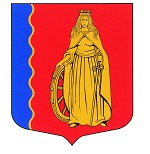 МУНИЦИПАЛЬНОЕ ОБРАЗОВАНИЕ«МУРИНСКОЕ ГОРОДСКОЕ ПОСЕЛЕНИЕ»ВСЕВОЛОЖСКОГО МУНИЦИПАЛЬНОГО РАЙОНАЛЕНИНГРАДСКОЙ ОБЛАСТИАДМИНИСТРАЦИЯПОСТАНОВЛЕНИЕ23.12.2022                                                                                                     №  431   г. МуриноВ соответствии со ст.179 Бюджетного кодекса Российской Федерации, Федеральным законом от 06.10.2003 №131-ФЗ «Об общих принципах организации местного самоуправления в Российской Федерации», постановлением администрации от 12.08.2021 № 205 «Об утверждении Порядка разработки, реализации и оценки эффективности муниципальных программ муниципального образования «Муринское городское поселение» Всеволожского района Ленинградской области», администрация муниципального образования «Муринское городское поселение» Всеволожского муниципального района Ленинградской областиПОСТАНОВЛЯЕТ:Внести в постановление администрации муниципального образования «Муринское городское поселение» Всеволожского муниципального района Ленинградской области от 03.06.2022 г. № 144 «Об утверждении муниципальной программы «Обеспечение безопасности на территории МО «Муринское городское поселение» Всеволожского муниципального района Ленинградской области на 2021-2024 г.г.» (далее – постановление) следующие изменения:Наименование постановления изложить в следующей редакции: «Об утверждении муниципальной программы «Обеспечение безопасности на территории муниципального образования «Муринское городское поселение» Всеволожского муниципального района Ленинградской области на 2021-2029 г.г.».Приложение к постановлению читать в новой редакции: «Паспорт муниципальной программы «Обеспечение безопасности на территории МО «Муринское городское поселение» Всеволожского муниципального района Ленинградской области на 2021-2029 г.г.»» согласно приложению к настоящему постановлению.Опубликовать настоящее постановление в газете «Муринская панорама» и на официальном сайте муниципального образования «Муринское городское поселение» Всеволожского муниципального района Ленинградской области в информационно-телекоммуникационной сети Интернет.Настоящее постановление вступает в силу с момента подписания.Контроль за исполнением настоящего постановления возложить на заместителя главы администрации Бекетова А.Н.Глава администрации    			 	                                  А.Ю. Белов Приложение к постановлению  № 431 от «23» декабря 2022 г.Паспорт муниципальной программы «Обеспечение безопасности на территории МО «Муринское городское поселение» Всеволожского муниципального района Ленинградской области на 2021-2029 г.г.».(далее – программа)2. Общие характеристики обеспечения безопасности на территории муниципального образованияСогласно статье 19 Федерального закона «О пожарной безопасности» № 69-ФЗ, пункта 9 части 1 статьи 14 Федерального закона «Об общих принципах организации местного самоуправления» № 131-ФЗ к полномочиям органов местного самоуправления в области пожарной безопасности относится обеспечение первичных мер пожарной безопасности в границах поселения. В соответствии со статьей 21 Федерального закона «О пожарной безопасности» № 69-ФЗ меры пожарной безопасности для населенных пунктов и территорий административных образований разрабатываются и реализуются соответствующими органами государственной власти, органами местного самоуправления.Первичные меры пожарной безопасности – реализация принятых в установленном порядке норм и правил по предотвращению пожаров, спасению людей и имущества от пожаров, являющихся частью комплекса мероприятий по организации пожаротушения (статья 1 Федерального закона № 69-ФЗ).К первичным мерам пожарной безопасности относятся:Организация обучения населения мерам пожарной безопасности и противопожарная пропаганда:- информирование населения о мерах пожарной безопасности, о происшедших пожарах, причинах и условиях, способствующих их возникновению;- устройство уголков (стендов) пожарной безопасности.Обустройство, содержание и ремонт источников внутреннего и наружного противопожарного водоснабжения на объектах муниципальной собственности.Обеспечение соблюдения норм и требований пожарной безопасности при планировке застройки территории поселения и создание условий для вызова противопожарной службы.Своевременная очистка территории поселения от горючих отходов, мусора и сухой растительности, запрещение устройства свалок на территории поселения.Содержание в исправном состоянии средств обеспечения пожарной безопасности в жилых и общественных зданиях, находящихся в муниципальной собственности.Привлечение граждан к участию в добровольной пожарной дружине поселения.Финансовое обеспечение мер первичной пожарной безопасности в границах муниципального образования в соответствии с положениями статьи 10 Федерального закона «О пожарной безопасности» № 69-ФЗ является расходным обязательством муниципального образования.Мероприятия по гражданской обороне осуществляются в соответствии с Конституцией Российской Федерации, федеральными конституционными законами, федеральными законами, нормативными правовыми актами Президента Российской Федерации и Правительства Российской Федерации, нормативными правовыми актами МЧС РоссииВ целях решения задач в области гражданской обороны, в соответствии с полномочиями в области гражданской обороны на территории МО «Муринское городское поселение» создаются и содержатся силы, средства, объекты гражданской обороны, запасы материально-технических, продовольственных, медицинских и иных средств, планируются и осуществляются мероприятия по гражданской обороне. По решению администрации поселения могут создаваться спасательные службы (медицинская, инженерная, коммунальная, противопожарная, охраны общественного порядка, защиты животных и растений, оповещения и связи, защиты культурных ценностей, автотранспортная, торговли и питания и другие), организация и порядок деятельности которых определяются создающими их органами и организациями в соответствующих положениях о спасательных службах. В состав спасательной службы входят органы управления, силы и средства гражданской обороны, предназначенные для проведения мероприятий по гражданской обороне, всестороннего обеспечения действий аварийно-спасательных формирований и выполнения других неотложных работ при ведении военных действий или вследствие этих действий, а также при ликвидации последствий чрезвычайных ситуаций природного и техногенного характера. Вид и количество спасательных служб, создаваемых администрацией МО «Муринское городское поселение», определяются на основании расчета объема и характера, выполняемых в соответствии с планами гражданской обороны и защиты населения задач. Для планирования, подготовки и проведения эвакуационных мероприятий администрацией МО «Муринское городское поселения» и руководителями организаций заблаговременно в мирное время создаются эвакуационные комиссии. Деятельность эвакуационных комиссий регламентируется положениями об эвакуационных комиссиях, утвержденными соответствующими руководителями гражданской обороны.Силы гражданской обороны объектов и поселения в мирное время могут привлекаться для участия в мероприятиях по предупреждению и ликвидации чрезвычайных ситуаций природного и техногенного характера. Решение о привлечении в мирное время сил и средств гражданской обороны для ликвидации последствий чрезвычайных ситуаций принимает руководитель гражданской обороны МО «Муринское городское поселение». Защита населения от террористических воздействий   — одна из основных задач государства.Угрозы терроризма против мирного населения и меры противодействия.Международный и внутренний терроризм, стремительный рост которого приносит страдания и гибель большому количеству людей, представляет реальную угрозу. Организаторы террористических актов стремятся посеять страх среди населения, дестабилизировать обстановку, нанести ущерб государству, образовательным учреждениям, устранить конкурентов, затруднить работу правоохранительных органов. Довольно часты покушения с применением взрывных устройств, против бизнесменов, государственных чиновников. К особо опасным угрозам террористического характера относятся: -взрывы в местах массового скопления людей; -захват воздушных судов и других транспортных средств для перевозки людей, похищение людей, захват заложников; -нападение на объекты, потенциально опасные для жизни населения в случае их разрушения или нарушения технологического режима; -отравление систем водоснабжения, продуктов питания, искусственное распространение возбудителей инфекционных болезней; - проникновение в информационные сети и телекоммуникационные системы с целью дезорганизации их работы вплоть до вывода из строя. В России очаги напряженности как внутри страны, так и вблизи ее границ способствуют нарастанию угрозы крупномасштабных террористических актов. Вот почему уже сегодня необходима всеобъемлющая системная стратегия противодействия, нацеленная на своевременное предупреждение и предотвращение терроризма, ликвидацию связанных с ним чрезвычайных ситуаций, снижения масштаба бедствий для мирного населения. Прежде всего, необходимо определить наиболее уязвимые объекты, для которых следует разработать и осуществить дополнительный комплекс мероприятий: - заблаговременно создать необходимые ресурсы для оперативного реагирования на разные варианты террористических действий; - обеспечить органы управления самой современной базой данных; - наладить эффективное взаимодействие объектовых формирований с органами и силами по ликвидации чрезвычайных ситуаций, правоохранительными органами, службами пожарной охраны и жизнеобеспечения; - отработать систему управления спасательными и другими неотложными работами при применении террористами химического или биологического оружия. Специальное внимание обращено на обучение всех групп населения правилам поведения и порядку действий в условиях угрозы и применения террористами взрывчатых, химических, биологических и иных опасных для жизни веществ, проведение разъяснительной работы среди населения по правилам безопасности и поведения при очистке местности (объектов) от взрывоопасных предметов. Разъяснительная работа среди населения по правилам безопасности и поведения направлена на исключение или сведение к минимуму человеческих жертв, нанесения ущерба здоровью людей и материальных потерь. Проводится она на государственном, региональном и местном уровнях. На местном уровне — представителями местных органов власти, МЧС, МВД России, военных комиссариатов и специальных подразделений, назначенных для очистки местности (объектов) от взрывоопасных предметов на данной территории в период выполнения плановых задач по сплошной очистке и срочных заявок. Разъяснительная работа среди населения ведется путем проведения совещаний с сотрудниками администрации муниципального образования, выступлений по радио, телевидению, в печати; проведения бесед и информации; издания специальных плакатов, литературы, памяток; демонстрации кинофильмов по правилам безопасности при обнаружении взрывоопасных предметов (далее ВОП); оформления фотостендов; проведения индивидуальных бесед; информирования населения о правилах безопасности при обнаружении подозрительных предметов, сумок, игрушек и т.д. Создание аппаратно-программный комплекс «Безопасный город».Аппаратно-программный комплекс (АПК) «Безопасный город» предназначен для решения комплексных задач обеспечения безопасности, правопорядка и безопасности среды обитания на территории МО «Муринское городское поселение» Всеволожского муниципального района Ленинградской области.Целью создания АПК «Безопасный город» является повышение общего уровня общественной безопасности, правопорядка и безопасности среды обитания, за счет улучшения координации деятельности сил и служб, ответственных за решение этих задач.Жизненно необходимым условием существование человека является сохранение и приумножение окружающей среды.В условиях интенсивного развития экономики, строительства больших объемов жилья, вопросы охраны окружающей среды приобретают особое значение. На данный момент экологическая ситуация на территории МО «Муринское городское поселение» является удовлетворительной. На территории МО «Муринское городское поселение» периодически возникают несанкционированные свалки отходов жизнедеятельности промышленности и человека.Формирование экологической культуры жителей муниципального образования, повышение уровня экологического воспитания и образования населения, воспитание чувства ответственности за сохранение окружающей среды, является одной из главных задач данной программы.Проблема наркологических заболеваний приобрела исключительную остроту, представляет угрозу жизни и здоровью всему населению, является причиной беспрецедентной преждевременной смертности, демографического кризиса, основным источником преступной деятельности, фактором, подрывающим экономическую безопасность и все устои нашего общества. Согласно последним статистическим данным до 1 процента взрослого населения страдает от той или иной формы наркотической зависимости.Профилактика (превенция) наркомании – деятельность, направленная на предупреждение приобщения к наркотикам и преодоление последствий наркопотребления. На государственном уровне профилактика наркотической зависимости декларируется как двухкомпонентная система, включающая меры по ограничению распространения наркотиков и антинаркотическую пропаганду, обеспечиваемую средствами массовой информации и социальными институтами.3. Цели, задачи и ожидаемый результат программыОсновными целями программы являются:-Создание на территории МО «Муринское городское поселение» эффективной системы профилактики пожаров, снижения материального ущерба от них и гибели людей.-Совершенствование и модернизация существующих систем противопожарной защиты.- Создание и развитие территории добровольной пожарной безопасности поселения.- Противодействие терроризму и экстремизму, а также защита жизни граждан, проживающих на территории МО «Муринское городское поселение» в случае возникновения чрезвычайной ситуации, от террористических и экстремистских актов.-Создание на территории МО «Муринское городское поселение» эффективной системы профилактики по соблюдению правил нахождения на водах.- Повышение эффективности охраны окружающей среды на территории МО «Муринское городское поселение».- Предотвращение негативного воздействия хозяйственной и иной деятельности на окружающую среду, сохранение биологического разнообразия, формирование экологической культуры населения.Цели программы будут достигнуты по средствам реализации следующих задач:- Приведение пожарных водоемов в нормативное состояние.- Повышение уровня информированности населения по пожарной безопасности.- Повышение образовательного уровня сотрудников администрации и муниципальных учреждений по вопросам обеспечения пожарной безопасности.- Создание на территории поселения эффективной системы профилактики пожаров, снижения материального ущерба от них и гибели людей.- Повышение уровня пожарной безопасности поселения.- Обеспечение своевременного оповещения и информирования населения об угрозе возникновения или о возникновении чрезвычайной ситуации.- Обеспечение выполнения мероприятий по ликвидации последствий чрезвычайных ситуаций природного и техногенного характера.- Организация и осуществление мероприятий по защите населения и территории поселения от чрезвычайных ситуаций природного и техногенного характера.- Повышение уровня информированности населения по действиям при возникновении ЧС.- Повышение эффективности действий органов местного самоуправления по профилактике террористических угроз и проявлений экстремизма, обеспечения общественной безопасности.- Осуществление деятельности общественных объединений правоохранительной направленности по обеспечению общественного порядка.- Развитие и модернизация системы видеонаблюдения на территории поселения.- Повышение уровня информированности населения по действиям на водных объектах.- Повышение уровня информированности населения по действиям по соблюдению мер безопасности на водных объектах.- Обеспечение экологической безопасности на территории поселения и снижение объемов негативного воздействия на окружающую среду.- Предотвращение негативного воздействия на окружающую среду.- Соблюдение земельного законодательства на территории поселения.- Информирование общественности и представителей целевых групп профилактики о государственной стратегии, позиции властей, а также реализуемой профилактической деятельности в отношении наркомании.- Информирование о поведении, наносящем ущерб здоровью, о рисках, связанных с наркотиками.Значение показателей (индикаторы) программы, их значения по годам приведены в приложении № 2 «Сведения о показателях (индикаторах) муниципальной программы» к программе.Порядок сбора информации и методике расчета показателей (индикатора) приведены в приложении № 3 «Сведения о порядке сбора информации и методике расчета показателя (индикатора) муниципальной программы» к программе.Перечень целевых показателей эффективности реализации программы определен на основе следующих принципов:охвата наиболее значимых мероприятий программы;максимальной информативности при минимальном количестве показателей;наблюдаемости и неизменности методологии расчета значений показателей в течение всего срока реализации программы;регулярности формирования отчетных данных;применения общепринятых определений, методик расчета и единиц измерения;наличия объективных источников информации;возможности получения отчетных данных с минимально возможными затратами.4. Перечень основных мероприятий программыВ соответствии с приоритетами политики администрации муниципального образования в области развития безопасности программа включает комплекс взаимосвязанных мероприятий, необходимых для достижения поставленных целей, приведенных в приложении № 1 «Перечень основных мероприятий муниципальной программы» к программе.Перечнем основных мероприятий программы предусмотрены:Мероприятия по пожарной безопасности на территории муниципального образования «Муринское городское поселение» Всеволожского муниципального района Ленинградской области:- Очистка пожарных водоемов, их обслуживание, обслуживание пирсов для забора воды пожарными машинами.- Организация закупок брошюр, буклетов, календарей, памяток профилактического характера, на территории поселения.- Подготовка (обучение) сотрудников администрации, муниципальных учреждений по вопросам обеспечения пожарной безопасности.- Создание запасов (закупка) материально-технических средств по ПБ (пожарное оборудование, огнетушители и т.д.).- Модернизация (ремонт) пожарных гидрантов, расположенных на территории поселение и их оперативно-техническое обслуживание.Мероприятия по обеспечению защиты населения в случае возникновения чрезвычайной ситуации и профилактике терроризма на территории муниципального образования «Муринское городское поселение» Всеволожского муниципального района Ленинградской области:- Модернизация местной системы оповещения, ее сопряжение с «Объектом № 58» и ее техническое обслуживание.- Доставка питьевой воды населению при аварийных ситуациях и на территории поселения.- Создание запасов (закупка) материально-технических средств по ГО и ЧС.- Разработка и изготовление памяток, наглядной агитации по вопросам предупреждения и ликвидации ЧС, действиям населения при возникновении ЧС.-  Содержание аварийно-спасательного формирования.- Оказание услуг по профилактике терроризма и экстремизма, поддержания общественной безопасности на территории поселения. - Оказание поддержки гражданам и их объединениям, участвующим в охране общественного порядка, создания условий для деятельности народных дружин.- Разработка проекта и проведение работ по оборудованию системы видеонаблюдения на территории Западного микрорайона г.Мурино, сопряжению и выводу видеосигналов с камер видеонаблюдения.Мероприятия в области спасения на водах на территории муниципального образования «Муринское городское поселение» Всеволожского муниципального района Ленинградской области»:- Разъяснительная работа среди населения, персонала администрации по соблюдению мер безопасности и первой помощи, пострадавшим на водных объектах (закупок брошюр, буклетов, календарей, памяток профилактического характера).- Заказ, изготовление и установка знаков безопасности на воде («Место купания»; «Купаться запрещено»; «Выход на лед запрещен»).Мероприятия в области охраны окружающей среды и рационального природопользования на территории муниципального образования «Муринское городское поселение» Всеволожского муниципального района Ленинградской области:- Работы по ликвидации несанкционированных свалок на территории поселения.- Работы по предотвращению возникновения несанкционированных свалок отходов жизнедеятельности промышленности и человека на территории поселения (блокирование мест возможного въезда мусоровозов на территорию несанкционированных свалок, закупка, монтаж систем наблюдения (фотоловушек) на территории несанкционированных свалок и их обслуживание).Мероприятия по проведению муниципального земельного контроля на территории муниципального образования «Муринское городское поселение» Всеволожского муниципального района Ленинградской области:- Создание условий для организации и проведения муниципального земельного контроля на территории муниципального образования.Мероприятия по обеспечению общественной безопасности, противодействию злоупотреблению наркотических средств и психотропных веществ и их незаконному обороту, профилактике терроризма и экстремизма на территории муниципального образования «Муринское городское поселение» Всеволожского муниципального района Ленинградской области:- Оказание услуг по профилактике терроризма и экстремизма, поддержания общественной безопасности на территории поселения. - Оказание поддержки гражданам и их объединениям, участвующим в охране общественного порядка, создания условий для деятельности народных дружин.- Разработка проекта и проведение работ по оборудованию системы видеонаблюдения на территории Западного микрорайона г. Мурино, сопряжению и выводу видеосигналов с камер видеонаблюдения.- Мероприятия по пропаганде здорового образа жизни, переориентация социальных ценностей, мер по формированию негативного отношения к наркомании.С учетом приоритетов государственной политики целью реализации программы является совершенствование системы обеспечения безопасности муниципального образования.5. Объемы и источники финансирования программыФинансовое обеспечение мероприятий программы осуществляется за счет средств областного бюджета и бюджета муниципального образования.Общий объем финансового обеспечения реализации муниципальной программы составит Общий объем средств финансирования программы – 113984 тыс. руб., в том числе:2021 год – 17038,0 тыс. руб., из них 6 612 тыс. руб. средства областного бюджета2022 год – 9 296,1 тыс. руб.
2023 год – 38230 тыс. руб., из них 29 140 тыс. руб. средства областного бюджета2024 год – 9010 тыс. руб.2025 год – 8055 тыс. руб.2026 год – 8055 тыс. руб.2027 год – 8055 тыс. руб.2028 год – 8055 тыс. руб.2029 год – 8055 тыс. руб.____________Приложение № 1к муниципальной программе «Обеспечение безопасности на территории муниципального образования «Муринское городское поселение» Всеволожского района Ленинградской области на 2021-2029 гг.»ПЕРЕЧЕНЬосновных мероприятий программы _____________Приложение № 2к муниципальной программе «Обеспечение безопасности на территории муниципального образования «Муринское городское поселение» Всеволожского района Ленинградской области на 2021-2029 гг.»Сведения о показателях (индикаторах) программы и их значенияхПриложение № 5к муниципальной программе «Обеспечение безопасности на территории муниципального образования «Муринское городское поселение» Всеволожского района Ленинградской области на 2021-2029 гг.»Сведенияоб основных мерах правового регулирования в сфере реализации программы_______________О внесении изменений в постановлении администрации от 03.06.2022 № 144 Об утверждении муниципальной программы «Обеспечение безопасности на территории муниципального образования «Муринское городское поселение» Всеволожского муниципального района Ленинградской области на 2021-2024 г.г.».Ответственный исполнитель            программыОтдел территориальной безопасности администрации МО «Муринское городское поселение» Всеволожского муниципального района Ленинградской области (далее – отдел безопасности)Соисполнители программы_____Участники программыМуниципальное бюджетное учреждение «Содержание и развитие территории» МО «Муринское городское поселение» Всеволожского муниципального района Ленинградской области (далее – МБУ «СРТ»)Цель ПрограммыОбеспечение безопасности жизнедеятельности населения и объектов на территории МО «Муринское городское поселение» Всеволожского муниципального района Ленинградской области.Задачи Программы- Приведение пожарных водоемов в нормативное состояние.- Повышение уровня информированности населения по пожарной безопасности.- Повышение образовательного уровня сотрудников администрации и муниципальных учреждений по вопросам обеспечения пожарной безопасности.- Создание на территории поселения эффективной системы профилактики пожаров, снижения материального ущерба от них и гибели людей.- Повышение уровня пожарной безопасности поселения.- Обеспечение своевременного оповещения и информирования населения об угрозе возникновения или о возникновении чрезвычайной ситуации.- Обеспечение выполнения мероприятий по ликвидации последствий чрезвычайных ситуаций природного и техногенного характера.- Организация и осуществление мероприятий по защите населения и территории поселения от чрезвычайных ситуаций природного и техногенного характера.- Повышение уровня информированности населения по действиям при возникновении ЧС.- Повышение эффективности действий органов местного самоуправления по профилактике террористических угроз и проявлений экстремизма, обеспечения общественной безопасности.- Осуществление деятельности общественных объединений правоохранительной направленности по обеспечению общественного порядка.- Развитие и модернизация системы видеонаблюдения на территории поселения.- Повышение уровня информированности населения по действиям на водных объектах.- Повышение уровня информированности населения по действиям по соблюдению мер безопасности на водных объектах.- Обеспечение экологической безопасности на территории поселения и снижение объемов негативного воздействия на окружающую среду.- Предотвращение негативного воздействия на окружающую среду.- Соблюдение земельного законодательства на территории поселения.- Профилактика наркомании.Сроки реализации Программы2021 – 2029 годы без деления на этапыОбъемы и источники финансирования программы Общий объем средств финансирования программы за счет средств бюджета муниципального образования – 113984 тыс. руб., в том числе:2021 год – 17038,0 тыс. руб.2022 год – 9 296,1 тыс. руб.
2023 год – 38230 тыс. руб.2024 год – 9010 тыс. руб.2025 год – 8055 тыс. руб.2026 год - 8055 тыс. руб.2027 год - 8055 тыс. руб.2028 год - 8055 тыс. руб.2029 год - 8055 тыс. руб.Размер налоговых расходов, направленных на достижение цели программыПрограммой не предусмотреноОжидаемые результаты реализации программы Реализация основных мероприятий муниципальной программы позволит достичь к концу 2029 года:- Снижение количества пожаров на 30 % на территории МО «Муринское городское поселение», а также количества погибших и травмированных людей на пожарах.- Повышение уровня пожарной безопасности в домах частного отдела, жилых помещениях многоквартирных домов, общественных зданиях поселения и предприятий на 40%.- Повышение уровня знаний населения поселения по вопросам соблюдения мер пожарной безопасности на 20%.-Повышение эффективности ведения гражданской обороны и защиты населения и территории МО «Муринское городское поселение» от угроз военных конфликтов и чрезвычайных ситуаций на 35%.- Создание и пополнение запасов средств индивидуальной защиты, приборов радиационной, химической разведки и дозиметрического контроля, материально – технических, медицинских и других средств, создание резервов и запасов материальных ресурсов в целях предупреждения и ликвидации возможных чрезвычайных ситуаций до 50 % от объемов, утвержденных номенклатурой.   - Обеспечение жителям поселения условий для безопасной жизнедеятельности, повышение уровня профилактики правонарушений и снижение террористических и экстремистских угроз, создание, техническое обслуживание и дальнейшее развитие в этих целях муниципальных систем видеонаблюдения в населенных пунктах поселения, материальное стимулирование, дальнейшее развитие и оснащение ДНД необходимым имуществом.- Повышение уровня экологического просвещения и образования населения МО «Муринское городское поселение».- Снижение количества наркозависимых лиц, проживающих на территории поселения на 20%.                                         № п/пНаименование основного мероприятияПоказатели программыЗадачи программы№ п/пНаименование основного мероприятияПоказатели программыЗадачи программы1.Пожарная безопасность на территории муниципального образования «Муринское городское поселение» Всеволожского муниципального района Ленинградской областиКоличество пожарных водоемов на территории поселения находящихся в удовлетворительном состоянии.Приведение пожарных водоемов в нормативное состояние.1.Пожарная безопасность на территории муниципального образования «Муринское городское поселение» Всеволожского муниципального района Ленинградской областиКоличество пожарных гидрантов на территории поселения, находящихся в удовлетворительном состоянии.Повышение уровня пожарной безопасности поселения.2.Обеспечение защиты населения в случае возникновения чрезвычайной ситуации и проведение мероприятий по гражданской обороне на территории муниципального образования «Муринское городское поселение» Всеволожского муниципального района Ленинградской областиДоля зоны охвата системой оповещения и информирования населения.Обеспечение своевременного оповещения и информирования населения об угрозе возникновения или о возникновении чрезвычайной ситуации.2.Обеспечение защиты населения в случае возникновения чрезвычайной ситуации и проведение мероприятий по гражданской обороне на территории муниципального образования «Муринское городское поселение» Всеволожского муниципального района Ленинградской областиСтепень обеспеченности населения имуществом гражданской обороны.Организация и осуществление мероприятий по защите населения и территории поселения от чрезвычайных ситуаций природного и техногенного характера.2.Обеспечение защиты населения в случае возникновения чрезвычайной ситуации и проведение мероприятий по гражданской обороне на территории муниципального образования «Муринское городское поселение» Всеволожского муниципального района Ленинградской областиСтепень обеспеченности поселения аварийно-спасательной службойОсуществление деятельности общественных объединений при ликвидации ЧС3.Спасение на водах на территории муниципального образования «Муринское городское поселение» Всеволожского муниципального района Ленинградской областиСтепень обеспеченности населения информационными материалами в области соблюдения мер безопасности на водеПовышение уровня информированности населения по действиям на водных объектах4.Охрана окружающей среды и рациональное природопользование на территории муниципального образования «Муринское городское поселение» Всеволожского муниципального района Ленинградской областиКоличество ликвидированных несанкционированных свалок на территории поселения.Обеспечение экологической безопасности на территории поселения и снижение объемов негативного воздействия на окружающую среду5.Муниципальный земельный контроль на территории муниципального образования «Муринское городское поселение» Всеволожского муниципального района Ленинградской областиУдельный вес нарушений, выявленных в ходе муниципального земельного контроля от общего количества проверок, проведенных на территории поселения.Соблюдение земельного законодательства на территории поселения.6Общественная безопасность, противодействие злоупотреблению наркотических средств и психотропных веществ и их незаконному обороту, профилактика терроризма и экстремизма на территории муниципального образования «Муринское городское поселение» Всеволожского муниципального района Ленинградской областиДоля массовых мероприятий, в охране общественного порядка которых (по приглашению организаторов) принимали участие добровольные общественные формирования правоохранительной направленностиОсуществление деятельности общественных объединений правоохранительной направленности по обеспечению общественного порядка6Общественная безопасность, противодействие злоупотреблению наркотических средств и психотропных веществ и их незаконному обороту, профилактика терроризма и экстремизма на территории муниципального образования «Муринское городское поселение» Всеволожского муниципального района Ленинградской областиКоличество камер видеонаблюдения, установленных на территории Западного микрорайона г. МуриноРазвитие и модернизация системы видеонаблюдения на территории поселения.6Общественная безопасность, противодействие злоупотреблению наркотических средств и психотропных веществ и их незаконному обороту, профилактика терроризма и экстремизма на территории муниципального образования «Муринское городское поселение» Всеволожского муниципального района Ленинградской областиКоличество мероприятий антинаркотической направленностиОсуществление деятельности по проведению акций «Сообщи, где торгуют смертью», «Область без наркотиков»№ п/пПоказатель (индикатор) наименованиеПоказатель (индикатор) наименованиеЕд. измеренияЗначения показателей (индикаторов) 1Значения показателей (индикаторов) 1Значения показателей (индикаторов) 1Значения показателей (индикаторов) 1Значения показателей (индикаторов) 1Значения показателей (индикаторов) 1Значения показателей (индикаторов) 1Значения показателей (индикаторов) 1Значения показателей (индикаторов) 1Удельный вес программы в %(показателя)№ п/пПоказатель (индикатор) наименованиеПоказатель (индикатор) наименованиеЕд. измерения2021 г.2022 г.2023 г.2024 г.2025 г.2026 г.2027 г.2028 г.2029 г.Удельный вес программы в %(показателя)1234567899999101.Количество пожарных водоемов на территории поселения находящихся в удовлетворительном состоянииплановое значениеед.2222222220,11.Количество пожарных водоемов на территории поселения находящихся в удовлетворительном состояниифактическое значениеед.22.Количество пожарных гидрантов на территории поселения, находящихся в удовлетворительном состоянии.плановое значениеед.2424292929292929290,12.Количество пожарных гидрантов на территории поселения, находящихся в удовлетворительном состоянии.фактическое значениеед.243.Доля зоны охвата системой оповещения и информирования населения.плановое значение%(нарастающимитогом)2025303540404040400,13.Доля зоны охвата системой оповещения и информирования населения.фактическое значение%(нарастающимитогом)204.Степень обеспеченности населения имуществом гражданской обороны.плановое значение%(нарастающимитогом)510152020202020200,14.Степень обеспеченности населения имуществом гражданской обороны.фактическое значение%(нарастающимитогом)55.Степень обеспеченности поселения аварийно-спасательной службойплановое значение%1001001001001001001001001000,15.Степень обеспеченности поселения аварийно-спасательной службойфактическое значение%1006.Степень обеспеченности населения информационными материалами в области соблюдения мер безопасности на водеплановое значение%(нарастающимитогом)1015202530303030300,056.Степень обеспеченности населения информационными материалами в области соблюдения мер безопасности на водефактическое значение%(нарастающимитогом)107.Количество ликвидированных несанкционированных свалок на территории поселения.плановое значениеед. (нарастающимитогом)4567888880,17.Количество ликвидированных несанкционированных свалок на территории поселения.фактическое значениеед. (нарастающимитогом)48.Удельный вес нарушений, выявленных в ходе муниципального земельного контроля от общего количества проверок, проведенных на территории поселения.плановое значение%1001001001001001001001001000,18.Удельный вес нарушений, выявленных в ходе муниципального земельного контроля от общего количества проверок, проведенных на территории поселения.фактическое значение%1009.Доля массовых мероприятий, в охране общественного порядка которых принимали участие добровольные общественные формирования правоохранительной направленностиплановое значение% (нарастающимитогом)1520253035353535350,19.Доля массовых мероприятий, в охране общественного порядка которых принимали участие добровольные общественные формирования правоохранительной направленностифактическое значение% (нарастающимитогом)1510.Количество камер видеонаблюдения, установленных на территории Западного микрорайона г. Муриноплановое значениеед. (нарастающимитогом)81991301651801801801801800,110.Количество камер видеонаблюдения, установленных на территории Западного микрорайона г. Муринофактическое значениеед. (нарастающимитогом)8111.Количество мероприятий антинаркотической направленностиплановое значениеед. (нарастающимитогом)1234555550,0511.Количество мероприятий антинаркотической направленностифактическое значениеед. (нарастающимитогом)1Приложение № 3к муниципальной программе  «Обеспечение безопасности на территории муниципального образования«Муринское городское поселение» Всеволожского района Ленинградской областина 2021-2029 гг.»Приложение № 3к муниципальной программе  «Обеспечение безопасности на территории муниципального образования«Муринское городское поселение» Всеволожского района Ленинградской областина 2021-2029 гг.»Приложение № 3к муниципальной программе  «Обеспечение безопасности на территории муниципального образования«Муринское городское поселение» Всеволожского района Ленинградской областина 2021-2029 гг.»Приложение № 3к муниципальной программе  «Обеспечение безопасности на территории муниципального образования«Муринское городское поселение» Всеволожского района Ленинградской областина 2021-2029 гг.»Приложение № 3к муниципальной программе  «Обеспечение безопасности на территории муниципального образования«Муринское городское поселение» Всеволожского района Ленинградской областина 2021-2029 гг.»Приложение № 3к муниципальной программе  «Обеспечение безопасности на территории муниципального образования«Муринское городское поселение» Всеволожского района Ленинградской областина 2021-2029 гг.»Приложение № 3к муниципальной программе  «Обеспечение безопасности на территории муниципального образования«Муринское городское поселение» Всеволожского района Ленинградской областина 2021-2029 гг.»Приложение № 3к муниципальной программе  «Обеспечение безопасности на территории муниципального образования«Муринское городское поселение» Всеволожского района Ленинградской областина 2021-2029 гг.»Приложение № 3к муниципальной программе  «Обеспечение безопасности на территории муниципального образования«Муринское городское поселение» Всеволожского района Ленинградской областина 2021-2029 гг.»Приложение № 3к муниципальной программе  «Обеспечение безопасности на территории муниципального образования«Муринское городское поселение» Всеволожского района Ленинградской областина 2021-2029 гг.»Приложение № 3к муниципальной программе  «Обеспечение безопасности на территории муниципального образования«Муринское городское поселение» Всеволожского района Ленинградской областина 2021-2029 гг.»Приложение № 3к муниципальной программе  «Обеспечение безопасности на территории муниципального образования«Муринское городское поселение» Всеволожского района Ленинградской областина 2021-2029 гг.»Приложение № 3к муниципальной программе  «Обеспечение безопасности на территории муниципального образования«Муринское городское поселение» Всеволожского района Ленинградской областина 2021-2029 гг.»Приложение № 3к муниципальной программе  «Обеспечение безопасности на территории муниципального образования«Муринское городское поселение» Всеволожского района Ленинградской областина 2021-2029 гг.»Приложение № 3к муниципальной программе  «Обеспечение безопасности на территории муниципального образования«Муринское городское поселение» Всеволожского района Ленинградской областина 2021-2029 гг.»Приложение № 3к муниципальной программе  «Обеспечение безопасности на территории муниципального образования«Муринское городское поселение» Всеволожского района Ленинградской областина 2021-2029 гг.»Приложение № 3к муниципальной программе  «Обеспечение безопасности на территории муниципального образования«Муринское городское поселение» Всеволожского района Ленинградской областина 2021-2029 гг.»Приложение № 3к муниципальной программе  «Обеспечение безопасности на территории муниципального образования«Муринское городское поселение» Всеволожского района Ленинградской областина 2021-2029 гг.»Приложение № 3к муниципальной программе  «Обеспечение безопасности на территории муниципального образования«Муринское городское поселение» Всеволожского района Ленинградской областина 2021-2029 гг.»Приложение № 3к муниципальной программе  «Обеспечение безопасности на территории муниципального образования«Муринское городское поселение» Всеволожского района Ленинградской областина 2021-2029 гг.»Приложение № 3к муниципальной программе  «Обеспечение безопасности на территории муниципального образования«Муринское городское поселение» Всеволожского района Ленинградской областина 2021-2029 гг.»Приложение № 3к муниципальной программе  «Обеспечение безопасности на территории муниципального образования«Муринское городское поселение» Всеволожского района Ленинградской областина 2021-2029 гг.»Приложение № 3к муниципальной программе  «Обеспечение безопасности на территории муниципального образования«Муринское городское поселение» Всеволожского района Ленинградской областина 2021-2029 гг.»Приложение № 3к муниципальной программе  «Обеспечение безопасности на территории муниципального образования«Муринское городское поселение» Всеволожского района Ленинградской областина 2021-2029 гг.»Приложение № 3к муниципальной программе  «Обеспечение безопасности на территории муниципального образования«Муринское городское поселение» Всеволожского района Ленинградской областина 2021-2029 гг.»Приложение № 3к муниципальной программе  «Обеспечение безопасности на территории муниципального образования«Муринское городское поселение» Всеволожского района Ленинградской областина 2021-2029 гг.»Приложение № 3к муниципальной программе  «Обеспечение безопасности на территории муниципального образования«Муринское городское поселение» Всеволожского района Ленинградской областина 2021-2029 гг.»Приложение № 3к муниципальной программе  «Обеспечение безопасности на территории муниципального образования«Муринское городское поселение» Всеволожского района Ленинградской областина 2021-2029 гг.»СведенияСведенияСведенияСведенияСведенияСведенияСведенияСведенияСведенияСведенияСведенияо порядке сбора информации и методике расчета показателя (индикатора) программыо порядке сбора информации и методике расчета показателя (индикатора) программыо порядке сбора информации и методике расчета показателя (индикатора) программыо порядке сбора информации и методике расчета показателя (индикатора) программыо порядке сбора информации и методике расчета показателя (индикатора) программыо порядке сбора информации и методике расчета показателя (индикатора) программыо порядке сбора информации и методике расчета показателя (индикатора) программыо порядке сбора информации и методике расчета показателя (индикатора) программыо порядке сбора информации и методике расчета показателя (индикатора) программыо порядке сбора информации и методике расчета показателя (индикатора) программыо порядке сбора информации и методике расчета показателя (индикатора) программы№ п/пНаименование показателяЕд. измер.Определение показателяВремен-ные ха-рактерис-тики пока-зателяАлгоритм формирования (формула) и методологические пояснения к показателюМетод сбора информации, индекс формы отчетностиОбъект и единица наблюденияОхват единиц совокупностиОтветственный за сбор данных по показателюРеквизиты акта12345678910111.Количество пожарных водоемов на территории поселения находящихся в удовлетворительном состоянииед.Показатель характеризует соответствие пожарных водоемов требованиям законодательствагодФормирование сводного отчета о количестве пожарных водоемов на территории поселения находящихся в удовлетворительном состоянии. Значение показателя равно количеству пожарных водоемов на территории поселения находящихся в удовлетворительном состоянииПериодические проверки (2 раза в год) пожарный водоемСплошное наблюдениеОтдел территориальной безопасности2.Количество пожарных гидрантов на территории поселения, находящихся в удовлетворительном состоянии.ед.Показатель характеризует работоспособность наружных источников водоснабжениягодФормирование сводного отчета о количестве пожарных гидрантов на территории поселения находящихся в удовлетворительном состоянии. Значение показателя равно количеству пожарных гидрантов на территории поселения находящихся в удовлетворительном состоянииПериодические проверки (1 раз в месяц) пожарный гидрантСплошное наблюдениеОтдел территориальной безопасности3.Доля зоны охвата системой оповещения и информирования населения.%Показатель характеризует охват территории поселения годРасчет производится на основании сведений о исправности оконечного оборудования МАСЦО Мурино Периодические проверки (1 раз в месяц) МАСЦО МуриноСплошное наблюдениеОтдел территориальной безопасности4.Степень обеспеченности населения имуществом гражданской обороны.%Показатель характеризует уровень обеспеченности имуществом гражданской обороны.годРасчет производится на основании показателя нуждающегося населения и количества накопленного резерва имущества в области гражданской обороныПериодическая отчетностьфиз. лицаСплошное наблюдениеОтдел территориальной безопасности5.Степень обеспеченности поселения аварийно-спасательной службой%Показатель характеризует уровень обеспеченности муниципального образования аварийно-спасательной службойгодРасчет производится на основании показателя потребности в аварийно-спасательном формировании и количества произошедших ЧСПериодическая отчетностьединица АСФСплошное наблюдениеОтдел территориальной безопасности6.Степень обеспеченности населения информационными материалами в области соблюдения мер безопасности на воде%Показатель характеризует уровень обеспеченности населения информационными материалами в области соблюдения мер безопасности на водегодЗначение показателя равно частному количества общего населения от количества публикаций информационного материала в области соблюдения мер безопасности на водеПериодическая отчетностьфиз. лицаСплошное наблюдениеОтдел территориальной безопасности7.Количество ликвидированных несанкционированных свалок на территории поселения.ед.Показатель характеризует организацию работы по ликвидации несанкционированных свалок на территории поселениягодФормирование сводного отчета о количестве ликвидированных свалок на территории поселенияПериодическая отчетностьнесанкциони-рованные свалки мусораСплошное наблюдениеОтдел территориальной безопасности8.Удельный вес нарушений, выявленных в ходе муниципального земельного контроля от общего количества проверок, проведенных на территории поселения.%Показатель характеризует организацию работы по выявлению нарушений  в ходе проведения муниципального земельного контролягодФормирование сводного отчета о количестве выявленных нарушенийПериодическая отчетностьматериально-технические средства, способствующие выявлению нарушенийСплошное наблюдениеОтдел территориальной безопасности-9.Доля массовых мероприятий, в охране общественного порядка которых принимали участие добровольные общественные формирования правоохранительной направленности%Показатель характеризует степень участия общественных объединений в массовых мероприятияхгодЗначение показателя равно доле массовых мероприятий с участием ДНД от общего количества мероприятий, проводимых на территории поселенияПериодическая отчетностьколичество массовых мероприятийСплошное наблюдениеОтдел территориальной безопасности10.Количество камер видеонаблюдения, установленных на территории Западного микрорайона г.Муриноед.Показатель характеризует уровень оснащенности камерами видеонаблюдения на территории поселениягодФормирование сводного отчета о количестве камер видеонаблюдения на территории Западного микрорайона г.МуриноПериодическая отчетностькамеры видеонаб-люденияСплошное наблюдениеМБУ "СРТ"11.Количество мероприятий антинаркотической направленностиед.Показатель характеризует количество проведенных мероприятийгодЗначение показателя формируется на основании сводной статистики уровня наркотической зависимости от общего числа населения муниципального образованияПериодическая отчетностьколичество мероприятийСплошное наблюдениеОтдел территориальной безопасностиПриложение № 4к муниципальной программе  «Обеспечение безопасности на территории муниципального образования«Муринское городское поселение» Всеволожского района Ленинградской областина 2021-2029 гг.»Приложение № 4к муниципальной программе  «Обеспечение безопасности на территории муниципального образования«Муринское городское поселение» Всеволожского района Ленинградской областина 2021-2029 гг.»Приложение № 4к муниципальной программе  «Обеспечение безопасности на территории муниципального образования«Муринское городское поселение» Всеволожского района Ленинградской областина 2021-2029 гг.»Приложение № 4к муниципальной программе  «Обеспечение безопасности на территории муниципального образования«Муринское городское поселение» Всеволожского района Ленинградской областина 2021-2029 гг.»Приложение № 4к муниципальной программе  «Обеспечение безопасности на территории муниципального образования«Муринское городское поселение» Всеволожского района Ленинградской областина 2021-2029 гг.»Приложение № 4к муниципальной программе  «Обеспечение безопасности на территории муниципального образования«Муринское городское поселение» Всеволожского района Ленинградской областина 2021-2029 гг.»Приложение № 4к муниципальной программе  «Обеспечение безопасности на территории муниципального образования«Муринское городское поселение» Всеволожского района Ленинградской областина 2021-2029 гг.»Приложение № 4к муниципальной программе  «Обеспечение безопасности на территории муниципального образования«Муринское городское поселение» Всеволожского района Ленинградской областина 2021-2029 гг.»Приложение № 4к муниципальной программе  «Обеспечение безопасности на территории муниципального образования«Муринское городское поселение» Всеволожского района Ленинградской областина 2021-2029 гг.»Приложение № 4к муниципальной программе  «Обеспечение безопасности на территории муниципального образования«Муринское городское поселение» Всеволожского района Ленинградской областина 2021-2029 гг.»Приложение № 4к муниципальной программе  «Обеспечение безопасности на территории муниципального образования«Муринское городское поселение» Всеволожского района Ленинградской областина 2021-2029 гг.»Приложение № 4к муниципальной программе  «Обеспечение безопасности на территории муниципального образования«Муринское городское поселение» Всеволожского района Ленинградской областина 2021-2029 гг.»Приложение № 4к муниципальной программе  «Обеспечение безопасности на территории муниципального образования«Муринское городское поселение» Всеволожского района Ленинградской областина 2021-2029 гг.»Приложение № 4к муниципальной программе  «Обеспечение безопасности на территории муниципального образования«Муринское городское поселение» Всеволожского района Ленинградской областина 2021-2029 гг.»Приложение № 4к муниципальной программе  «Обеспечение безопасности на территории муниципального образования«Муринское городское поселение» Всеволожского района Ленинградской областина 2021-2029 гг.»Приложение № 4к муниципальной программе  «Обеспечение безопасности на территории муниципального образования«Муринское городское поселение» Всеволожского района Ленинградской областина 2021-2029 гг.»Приложение № 4к муниципальной программе  «Обеспечение безопасности на территории муниципального образования«Муринское городское поселение» Всеволожского района Ленинградской областина 2021-2029 гг.»Приложение № 4к муниципальной программе  «Обеспечение безопасности на территории муниципального образования«Муринское городское поселение» Всеволожского района Ленинградской областина 2021-2029 гг.»Приложение № 4к муниципальной программе  «Обеспечение безопасности на территории муниципального образования«Муринское городское поселение» Всеволожского района Ленинградской областина 2021-2029 гг.»Приложение № 4к муниципальной программе  «Обеспечение безопасности на территории муниципального образования«Муринское городское поселение» Всеволожского района Ленинградской областина 2021-2029 гг.»Приложение № 4к муниципальной программе  «Обеспечение безопасности на территории муниципального образования«Муринское городское поселение» Всеволожского района Ленинградской областина 2021-2029 гг.»Приложение № 4к муниципальной программе  «Обеспечение безопасности на территории муниципального образования«Муринское городское поселение» Всеволожского района Ленинградской областина 2021-2029 гг.»Приложение № 4к муниципальной программе  «Обеспечение безопасности на территории муниципального образования«Муринское городское поселение» Всеволожского района Ленинградской областина 2021-2029 гг.»Приложение № 4к муниципальной программе  «Обеспечение безопасности на территории муниципального образования«Муринское городское поселение» Всеволожского района Ленинградской областина 2021-2029 гг.»Приложение № 4к муниципальной программе  «Обеспечение безопасности на территории муниципального образования«Муринское городское поселение» Всеволожского района Ленинградской областина 2021-2029 гг.»Приложение № 4к муниципальной программе  «Обеспечение безопасности на территории муниципального образования«Муринское городское поселение» Всеволожского района Ленинградской областина 2021-2029 гг.»Приложение № 4к муниципальной программе  «Обеспечение безопасности на территории муниципального образования«Муринское городское поселение» Всеволожского района Ленинградской областина 2021-2029 гг.»Приложение № 4к муниципальной программе  «Обеспечение безопасности на территории муниципального образования«Муринское городское поселение» Всеволожского района Ленинградской областина 2021-2029 гг.»Приложение № 4к муниципальной программе  «Обеспечение безопасности на территории муниципального образования«Муринское городское поселение» Всеволожского района Ленинградской областина 2021-2029 гг.»Приложение № 4к муниципальной программе  «Обеспечение безопасности на территории муниципального образования«Муринское городское поселение» Всеволожского района Ленинградской областина 2021-2029 гг.»Приложение № 4к муниципальной программе  «Обеспечение безопасности на территории муниципального образования«Муринское городское поселение» Всеволожского района Ленинградской областина 2021-2029 гг.»Приложение № 4к муниципальной программе  «Обеспечение безопасности на территории муниципального образования«Муринское городское поселение» Всеволожского района Ленинградской областина 2021-2029 гг.»Приложение № 4к муниципальной программе  «Обеспечение безопасности на территории муниципального образования«Муринское городское поселение» Всеволожского района Ленинградской областина 2021-2029 гг.»Приложение № 4к муниципальной программе  «Обеспечение безопасности на территории муниципального образования«Муринское городское поселение» Всеволожского района Ленинградской областина 2021-2029 гг.»Приложение № 4к муниципальной программе  «Обеспечение безопасности на территории муниципального образования«Муринское городское поселение» Всеволожского района Ленинградской областина 2021-2029 гг.»Приложение № 4к муниципальной программе  «Обеспечение безопасности на территории муниципального образования«Муринское городское поселение» Всеволожского района Ленинградской областина 2021-2029 гг.»Приложение № 4к муниципальной программе  «Обеспечение безопасности на территории муниципального образования«Муринское городское поселение» Всеволожского района Ленинградской областина 2021-2029 гг.»Приложение № 4к муниципальной программе  «Обеспечение безопасности на территории муниципального образования«Муринское городское поселение» Всеволожского района Ленинградской областина 2021-2029 гг.»Приложение № 4к муниципальной программе  «Обеспечение безопасности на территории муниципального образования«Муринское городское поселение» Всеволожского района Ленинградской областина 2021-2029 гг.»Приложение № 4к муниципальной программе  «Обеспечение безопасности на территории муниципального образования«Муринское городское поселение» Всеволожского района Ленинградской областина 2021-2029 гг.»Приложение № 4к муниципальной программе  «Обеспечение безопасности на территории муниципального образования«Муринское городское поселение» Всеволожского района Ленинградской областина 2021-2029 гг.»Приложение № 4к муниципальной программе  «Обеспечение безопасности на территории муниципального образования«Муринское городское поселение» Всеволожского района Ленинградской областина 2021-2029 гг.»Приложение № 4к муниципальной программе  «Обеспечение безопасности на территории муниципального образования«Муринское городское поселение» Всеволожского района Ленинградской областина 2021-2029 гг.»Приложение № 4к муниципальной программе  «Обеспечение безопасности на территории муниципального образования«Муринское городское поселение» Всеволожского района Ленинградской областина 2021-2029 гг.»Приложение № 4к муниципальной программе  «Обеспечение безопасности на территории муниципального образования«Муринское городское поселение» Всеволожского района Ленинградской областина 2021-2029 гг.»Приложение № 4к муниципальной программе  «Обеспечение безопасности на территории муниципального образования«Муринское городское поселение» Всеволожского района Ленинградской областина 2021-2029 гг.»Приложение № 4к муниципальной программе  «Обеспечение безопасности на территории муниципального образования«Муринское городское поселение» Всеволожского района Ленинградской областина 2021-2029 гг.»Приложение № 4к муниципальной программе  «Обеспечение безопасности на территории муниципального образования«Муринское городское поселение» Всеволожского района Ленинградской областина 2021-2029 гг.»Приложение № 4к муниципальной программе  «Обеспечение безопасности на территории муниципального образования«Муринское городское поселение» Всеволожского района Ленинградской областина 2021-2029 гг.»Приложение № 4к муниципальной программе  «Обеспечение безопасности на территории муниципального образования«Муринское городское поселение» Всеволожского района Ленинградской областина 2021-2029 гг.»Приложение № 4к муниципальной программе  «Обеспечение безопасности на территории муниципального образования«Муринское городское поселение» Всеволожского района Ленинградской областина 2021-2029 гг.»Приложение № 4к муниципальной программе  «Обеспечение безопасности на территории муниципального образования«Муринское городское поселение» Всеволожского района Ленинградской областина 2021-2029 гг.»Приложение № 4к муниципальной программе  «Обеспечение безопасности на территории муниципального образования«Муринское городское поселение» Всеволожского района Ленинградской областина 2021-2029 гг.»Приложение № 4к муниципальной программе  «Обеспечение безопасности на территории муниципального образования«Муринское городское поселение» Всеволожского района Ленинградской областина 2021-2029 гг.»Приложение № 4к муниципальной программе  «Обеспечение безопасности на территории муниципального образования«Муринское городское поселение» Всеволожского района Ленинградской областина 2021-2029 гг.»Приложение № 4к муниципальной программе  «Обеспечение безопасности на территории муниципального образования«Муринское городское поселение» Всеволожского района Ленинградской областина 2021-2029 гг.»Сведения о фактических расходах на реализацию муниципальной программыСведения о фактических расходах на реализацию муниципальной программыСведения о фактических расходах на реализацию муниципальной программыСведения о фактических расходах на реализацию муниципальной программыСведения о фактических расходах на реализацию муниципальной программыСведения о фактических расходах на реализацию муниципальной программыСведения о фактических расходах на реализацию муниципальной программыСведения о фактических расходах на реализацию муниципальной программыСведения о фактических расходах на реализацию муниципальной программыСведения о фактических расходах на реализацию муниципальной программыСведения о фактических расходах на реализацию муниципальной программыСведения о фактических расходах на реализацию муниципальной программыСведения о фактических расходах на реализацию муниципальной программыСведения о фактических расходах на реализацию муниципальной программыСведения о фактических расходах на реализацию муниципальной программыСведения о фактических расходах на реализацию муниципальной программыСведения о фактических расходах на реализацию муниципальной программыСведения о фактических расходах на реализацию муниципальной программыСведения о фактических расходах на реализацию муниципальной программыСведения о фактических расходах на реализацию муниципальной программыСведения о фактических расходах на реализацию муниципальной программыСведения о фактических расходах на реализацию муниципальной программыСведения о фактических расходах на реализацию муниципальной программыНаименование муниципальной программы, основного мероприятия Ответственный исполнитель, соисполнитель, участник Фактическое финансирование, тыс. руб.Годы реализацииГоды реализацииГоды реализацииГоды реализацииГоды реализацииГоды реализацииГоды реализацииГоды реализацииГоды реализацииГоды реализацииГоды реализацииГоды реализацииГоды реализацииГоды реализацииГоды реализацииГоды реализацииГоды реализацииГоды реализацииГоды реализацииГоды реализацииНаименование муниципальной программы, основного мероприятия Ответственный исполнитель, соисполнитель, участник Фактическое финансирование, тыс. руб.2021202120222022202320232024202420252025202620262027202720282028202920292021 - 2029 2021 - 2029 1. Муниципальная программа «Обеспечение безопасности на территории муниципального образования «Муринское городское поселение» Всеволожского района Ленинградской области на 2021-2029 гг.»Отдел безопасности, МБУ "СРТ" Всего, в том числе:16 582,116 582,14 950,34 950,30,00,00,00,00,00,00,00,00,00,00,00,00,00,021 532,421 532,41. Муниципальная программа «Обеспечение безопасности на территории муниципального образования «Муринское городское поселение» Всеволожского района Ленинградской области на 2021-2029 гг.»Отдел безопасности, МБУ "СРТ" Федеральный бюджет0,00,00,00,00,00,00,00,00,00,00,00,00,00,00,00,00,00,00,00,01. Муниципальная программа «Обеспечение безопасности на территории муниципального образования «Муринское городское поселение» Всеволожского района Ленинградской области на 2021-2029 гг.»Отдел безопасности, МБУ "СРТ" Областной бюджет Ленинградской области6 612,06 612,00,00,00,00,00,00,00,00,00,00,00,00,00,00,00,00,06 612,06 612,01. Муниципальная программа «Обеспечение безопасности на территории муниципального образования «Муринское городское поселение» Всеволожского района Ленинградской области на 2021-2029 гг.»Отдел безопасности, МБУ "СРТ" Местные бюджеты9 970,19 970,14 950,34 950,30,00,00,00,00,00,00,00,00,00,00,00,00,00,014 920,414 920,41. Муниципальная программа «Обеспечение безопасности на территории муниципального образования «Муринское городское поселение» Всеволожского района Ленинградской области на 2021-2029 гг.»Отдел безопасности, МБУ "СРТ" Прочие источники 0,00,00,00,00,00,00,00,00,00,00,00,00,00,00,00,00,00,00,00,0Основное мероприятияОсновное мероприятияОсновное мероприятияОсновное мероприятияОсновное мероприятияОсновное мероприятияОсновное мероприятияОсновное мероприятияОсновное мероприятияОсновное мероприятияОсновное мероприятияОсновное мероприятияОсновное мероприятияОсновное мероприятияОсновное мероприятияОсновное мероприятияОсновное мероприятияОсновное мероприятияОсновное мероприятияОсновное мероприятияОсновное мероприятияОсновное мероприятияОсновное мероприятия1.1. Пожарная безопасность на территории муниципального образования «Муринское городское поселение» Всеволожского муниципального района Ленинградской области1.1. Пожарная безопасность на территории муниципального образования «Муринское городское поселение» Всеволожского муниципального района Ленинградской области1.1. Пожарная безопасность на территории муниципального образования «Муринское городское поселение» Всеволожского муниципального района Ленинградской области1.1. Пожарная безопасность на территории муниципального образования «Муринское городское поселение» Всеволожского муниципального района Ленинградской области1.1. Пожарная безопасность на территории муниципального образования «Муринское городское поселение» Всеволожского муниципального района Ленинградской области1.1. Пожарная безопасность на территории муниципального образования «Муринское городское поселение» Всеволожского муниципального района Ленинградской области1.1. Пожарная безопасность на территории муниципального образования «Муринское городское поселение» Всеволожского муниципального района Ленинградской области1.1. Пожарная безопасность на территории муниципального образования «Муринское городское поселение» Всеволожского муниципального района Ленинградской области1.1. Пожарная безопасность на территории муниципального образования «Муринское городское поселение» Всеволожского муниципального района Ленинградской области1.1. Пожарная безопасность на территории муниципального образования «Муринское городское поселение» Всеволожского муниципального района Ленинградской области1.1. Пожарная безопасность на территории муниципального образования «Муринское городское поселение» Всеволожского муниципального района Ленинградской области1.1. Пожарная безопасность на территории муниципального образования «Муринское городское поселение» Всеволожского муниципального района Ленинградской области1.1. Пожарная безопасность на территории муниципального образования «Муринское городское поселение» Всеволожского муниципального района Ленинградской области1.1. Пожарная безопасность на территории муниципального образования «Муринское городское поселение» Всеволожского муниципального района Ленинградской области1.1. Пожарная безопасность на территории муниципального образования «Муринское городское поселение» Всеволожского муниципального района Ленинградской области1.1. Пожарная безопасность на территории муниципального образования «Муринское городское поселение» Всеволожского муниципального района Ленинградской области1.1. Пожарная безопасность на территории муниципального образования «Муринское городское поселение» Всеволожского муниципального района Ленинградской области1.1. Пожарная безопасность на территории муниципального образования «Муринское городское поселение» Всеволожского муниципального района Ленинградской области1.1. Пожарная безопасность на территории муниципального образования «Муринское городское поселение» Всеволожского муниципального района Ленинградской области1.1. Пожарная безопасность на территории муниципального образования «Муринское городское поселение» Всеволожского муниципального района Ленинградской области1.1. Пожарная безопасность на территории муниципального образования «Муринское городское поселение» Всеволожского муниципального района Ленинградской области1.1. Пожарная безопасность на территории муниципального образования «Муринское городское поселение» Всеволожского муниципального района Ленинградской области1.1. Пожарная безопасность на территории муниципального образования «Муринское городское поселение» Всеволожского муниципального района Ленинградской области1.1.1. Обслуживание пожарных водоемов (очистка, изготовление, ремонт указателей), обслуживание пирсов для забора воды пожарными машинамиОтдел безопасностиВсего, в том числе:0,00,00,00,00,00,00,00,00,00,00,00,00,00,00,00,00,00,00,00,01.1.1. Обслуживание пожарных водоемов (очистка, изготовление, ремонт указателей), обслуживание пирсов для забора воды пожарными машинамиОтдел безопасностиФедеральный бюджет0,00,00,00,00,00,00,00,00,00,00,00,00,00,00,00,00,00,00,00,01.1.1. Обслуживание пожарных водоемов (очистка, изготовление, ремонт указателей), обслуживание пирсов для забора воды пожарными машинамиОтдел безопасностиОбластной бюджет Ленинградской области0,00,00,00,00,00,00,00,00,00,00,00,00,00,00,00,00,00,00,00,01.1.1. Обслуживание пожарных водоемов (очистка, изготовление, ремонт указателей), обслуживание пирсов для забора воды пожарными машинамиОтдел безопасностиМестные бюджеты0,00,00,00,00,00,00,00,00,00,00,00,00,00,00,00,00,00,00,00,01.1.1. Обслуживание пожарных водоемов (очистка, изготовление, ремонт указателей), обслуживание пирсов для забора воды пожарными машинамиОтдел безопасностиПрочие источники 0,00,00,00,00,00,00,00,00,00,00,00,00,00,00,00,00,00,00,00,01.1.2. Организация закупок брошюр, буклетов, календарей, памяток профилактического характера, на территории МО «Муринское городское поселение».Отдел безопасностиВсего, в том числе:0,00,020,020,00,00,00,00,00,00,00,00,00,00,00,00,00,00,020,020,01.1.2. Организация закупок брошюр, буклетов, календарей, памяток профилактического характера, на территории МО «Муринское городское поселение».Отдел безопасностиФедеральный бюджет0,00,00,00,00,00,00,00,00,00,00,00,00,00,00,00,00,00,00,00,01.1.2. Организация закупок брошюр, буклетов, календарей, памяток профилактического характера, на территории МО «Муринское городское поселение».Отдел безопасностиОбластной бюджет Ленинградской области0,00,00,00,00,00,00,00,00,00,00,00,00,00,00,00,00,00,00,00,01.1.2. Организация закупок брошюр, буклетов, календарей, памяток профилактического характера, на территории МО «Муринское городское поселение».Отдел безопасностиМестные бюджеты0,00,020,020,00,00,00,00,00,00,00,00,00,00,00,00,00,00,020,020,01.1.2. Организация закупок брошюр, буклетов, календарей, памяток профилактического характера, на территории МО «Муринское городское поселение».Отдел безопасностиПрочие источники 0,00,00,00,00,00,00,00,00,00,00,00,00,00,00,00,00,00,00,00,01.1.3. Мероприятия по обеспечению и поддержанию в постоянной готовности системы пожарной безопасности (обучение специалистов администрации).Отдел безопасностиВсего, в том числе:0,00,00,00,00,00,00,00,00,00,00,00,00,00,00,00,00,00,00,00,01.1.3. Мероприятия по обеспечению и поддержанию в постоянной готовности системы пожарной безопасности (обучение специалистов администрации).Отдел безопасностиФедеральный бюджет0,00,00,00,00,00,00,00,00,00,00,00,00,00,00,00,00,00,00,00,01.1.3. Мероприятия по обеспечению и поддержанию в постоянной готовности системы пожарной безопасности (обучение специалистов администрации).Отдел безопасностиОбластной бюджет Ленинградской области0,00,00,00,00,00,00,00,00,00,00,00,00,00,00,00,00,00,00,00,01.1.3. Мероприятия по обеспечению и поддержанию в постоянной готовности системы пожарной безопасности (обучение специалистов администрации).Отдел безопасностиМестные бюджеты0,00,00,00,00,00,00,00,00,00,00,00,00,00,00,00,00,00,00,00,01.1.3. Мероприятия по обеспечению и поддержанию в постоянной готовности системы пожарной безопасности (обучение специалистов администрации).Отдел безопасностиПрочие источники 0,00,00,00,00,00,00,00,00,00,00,00,00,00,00,00,00,00,00,00,01.1.4. Создание запасов (закупка) материально-технических средств по ПБ (пожарное оборудование, огнетушители и т.д.).Отдел безопасностиВсего, в том числе:0,00,00,00,00,00,00,00,00,00,00,00,00,00,00,00,00,00,00,00,01.1.4. Создание запасов (закупка) материально-технических средств по ПБ (пожарное оборудование, огнетушители и т.д.).Отдел безопасностиФедеральный бюджет0,00,00,00,00,00,00,00,00,00,00,00,00,00,00,00,00,00,00,00,01.1.4. Создание запасов (закупка) материально-технических средств по ПБ (пожарное оборудование, огнетушители и т.д.).Отдел безопасностиОбластной бюджет Ленинградской области0,00,00,00,00,00,00,00,00,00,00,00,00,00,00,00,00,00,00,00,01.1.4. Создание запасов (закупка) материально-технических средств по ПБ (пожарное оборудование, огнетушители и т.д.).Отдел безопасностиМестные бюджеты0,00,00,00,00,00,00,00,00,00,00,00,00,00,00,00,00,00,00,00,01.1.4. Создание запасов (закупка) материально-технических средств по ПБ (пожарное оборудование, огнетушители и т.д.).Отдел безопасностиПрочие источники 0,00,00,00,00,00,00,00,00,00,00,00,00,00,00,00,00,00,00,00,01.1.5. Модернизация (ремонт) пожарных гидрантов, расположенных на территории МО «Муринское городское поселение» и их оперативно-техническое обслуживание.Отдел безопасностиВсего, в том числе:227,7227,7708,5708,50,00,00,00,00,00,00,00,00,00,00,00,00,00,0936,2936,21.1.5. Модернизация (ремонт) пожарных гидрантов, расположенных на территории МО «Муринское городское поселение» и их оперативно-техническое обслуживание.Отдел безопасностиФедеральный бюджет0,00,00,00,00,00,00,00,00,00,00,00,00,00,00,00,00,00,00,00,01.1.5. Модернизация (ремонт) пожарных гидрантов, расположенных на территории МО «Муринское городское поселение» и их оперативно-техническое обслуживание.Отдел безопасностиОбластной бюджет Ленинградской области0,00,00,00,00,00,00,00,00,00,00,00,00,00,00,00,00,00,00,00,01.1.5. Модернизация (ремонт) пожарных гидрантов, расположенных на территории МО «Муринское городское поселение» и их оперативно-техническое обслуживание.Отдел безопасностиМестные бюджеты227,7227,7708,5708,50,00,00,00,00,00,00,00,00,00,00,00,00,00,0936,2936,21.1.5. Модернизация (ремонт) пожарных гидрантов, расположенных на территории МО «Муринское городское поселение» и их оперативно-техническое обслуживание.Отдел безопасностиПрочие источники 0,00,00,00,00,00,00,00,00,00,00,00,00,00,00,00,00,00,00,00,01.1.5.1. Модернизация (ремонт) пожарных гидрантов, расположенных на территории МО «Муринское городское поселение»Отдел безопасностиВсего, в том числе:0,00,0500,0500,00,00,00,00,00,00,00,00,00,00,00,00,00,00,0500,0500,01.1.5.1. Модернизация (ремонт) пожарных гидрантов, расположенных на территории МО «Муринское городское поселение»Отдел безопасностиФедеральный бюджет0,00,00,00,00,00,00,00,00,00,00,00,00,00,00,00,00,00,00,00,01.1.5.1. Модернизация (ремонт) пожарных гидрантов, расположенных на территории МО «Муринское городское поселение»Отдел безопасностиОбластной бюджет Ленинградской области0,00,00,00,00,00,00,00,00,00,00,00,00,00,00,00,00,00,00,00,01.1.5.1. Модернизация (ремонт) пожарных гидрантов, расположенных на территории МО «Муринское городское поселение»Отдел безопасностиМестные бюджеты0,00,0500,0500,00,00,00,00,00,00,00,00,00,00,00,00,00,00,0500,0500,01.1.5.1. Модернизация (ремонт) пожарных гидрантов, расположенных на территории МО «Муринское городское поселение»Отдел безопасностиПрочие источники 0,00,00,00,00,00,00,00,00,00,00,00,00,00,00,00,00,00,00,00,01.1.5.2. Оперативно-техническое обслуживание пожарных гидрантов, расположенных на территории МО «Муринское городское поселение»Отдел безопасностиВсего, в том числе:227,7227,7208,5208,50,00,00,00,00,00,00,00,00,00,00,00,00,00,0436,2436,21.1.5.2. Оперативно-техническое обслуживание пожарных гидрантов, расположенных на территории МО «Муринское городское поселение»Отдел безопасностиФедеральный бюджет0,00,00,00,00,00,00,00,00,00,00,00,00,00,00,00,00,00,00,00,01.1.5.2. Оперативно-техническое обслуживание пожарных гидрантов, расположенных на территории МО «Муринское городское поселение»Отдел безопасностиОбластной бюджет Ленинградской области0,00,00,00,00,00,00,00,00,00,00,00,00,00,00,00,00,00,00,00,01.1.5.2. Оперативно-техническое обслуживание пожарных гидрантов, расположенных на территории МО «Муринское городское поселение»Отдел безопасностиМестные бюджеты227,7227,7208,5208,50,00,00,00,00,00,00,00,00,00,00,00,00,00,0436,2436,21.1.5.2. Оперативно-техническое обслуживание пожарных гидрантов, расположенных на территории МО «Муринское городское поселение»Отдел безопасностиПрочие источники 0,00,00,00,00,00,00,00,00,00,00,00,00,00,00,00,00,00,00,00,01.1.6. Кадастрированое пожарных водоемов, расположенных на территории МО «Муринское городское поселение»Отдел безопасностиВсего, в том числе:90,090,00,00,00,00,00,00,00,00,00,00,00,00,00,00,00,00,090,090,01.1.6. Кадастрированое пожарных водоемов, расположенных на территории МО «Муринское городское поселение»Отдел безопасностиФедеральный бюджет0,00,00,00,00,00,00,00,00,00,00,00,00,00,00,00,00,00,00,00,01.1.6. Кадастрированое пожарных водоемов, расположенных на территории МО «Муринское городское поселение»Отдел безопасностиОбластной бюджет Ленинградской области0,00,00,00,00,00,00,00,00,00,00,00,00,00,00,00,00,00,00,00,01.1.6. Кадастрированое пожарных водоемов, расположенных на территории МО «Муринское городское поселение»Отдел безопасностиМестные бюджеты90,090,00,00,00,00,00,00,00,00,00,00,00,00,00,00,00,00,090,090,01.1.6. Кадастрированое пожарных водоемов, расположенных на территории МО «Муринское городское поселение»Отдел безопасностиПрочие источники 0,00,00,00,00,00,00,00,00,00,00,00,00,00,00,00,00,00,00,00,0Итого по основному мероприятию 1.1.Всего, в том числе:317,7317,7728,5728,50,00,00,00,00,00,00,00,00,00,00,00,00,00,01 046,21 046,2Итого по основному мероприятию 1.1.Федеральный бюджет0,00,00,00,00,00,00,00,00,00,00,00,00,00,00,00,00,00,00,00,0Итого по основному мероприятию 1.1.Областной бюджет Ленинградской области0,00,00,00,00,00,00,00,00,00,00,00,00,00,00,00,00,00,00,00,0Итого по основному мероприятию 1.1.Местные бюджеты317,7317,7728,5728,50,00,00,00,00,00,00,00,00,00,00,00,00,00,01 046,21 046,2Итого по основному мероприятию 1.1.Прочие источники 0,00,00,00,00,00,00,00,00,00,00,00,00,00,00,00,00,00,00,00,01.2. Обеспечение защиты населения в случае возникновения чрезвычайной ситуации и проведение мероприятий по гражданской обороне на территории муниципального образования «Муринское городское поселение» Всеволожского муниципального района Ленинградской области1.2. Обеспечение защиты населения в случае возникновения чрезвычайной ситуации и проведение мероприятий по гражданской обороне на территории муниципального образования «Муринское городское поселение» Всеволожского муниципального района Ленинградской области1.2. Обеспечение защиты населения в случае возникновения чрезвычайной ситуации и проведение мероприятий по гражданской обороне на территории муниципального образования «Муринское городское поселение» Всеволожского муниципального района Ленинградской области1.2. Обеспечение защиты населения в случае возникновения чрезвычайной ситуации и проведение мероприятий по гражданской обороне на территории муниципального образования «Муринское городское поселение» Всеволожского муниципального района Ленинградской области1.2. Обеспечение защиты населения в случае возникновения чрезвычайной ситуации и проведение мероприятий по гражданской обороне на территории муниципального образования «Муринское городское поселение» Всеволожского муниципального района Ленинградской области1.2. Обеспечение защиты населения в случае возникновения чрезвычайной ситуации и проведение мероприятий по гражданской обороне на территории муниципального образования «Муринское городское поселение» Всеволожского муниципального района Ленинградской области1.2. Обеспечение защиты населения в случае возникновения чрезвычайной ситуации и проведение мероприятий по гражданской обороне на территории муниципального образования «Муринское городское поселение» Всеволожского муниципального района Ленинградской области1.2. Обеспечение защиты населения в случае возникновения чрезвычайной ситуации и проведение мероприятий по гражданской обороне на территории муниципального образования «Муринское городское поселение» Всеволожского муниципального района Ленинградской области1.2. Обеспечение защиты населения в случае возникновения чрезвычайной ситуации и проведение мероприятий по гражданской обороне на территории муниципального образования «Муринское городское поселение» Всеволожского муниципального района Ленинградской области1.2. Обеспечение защиты населения в случае возникновения чрезвычайной ситуации и проведение мероприятий по гражданской обороне на территории муниципального образования «Муринское городское поселение» Всеволожского муниципального района Ленинградской области1.2. Обеспечение защиты населения в случае возникновения чрезвычайной ситуации и проведение мероприятий по гражданской обороне на территории муниципального образования «Муринское городское поселение» Всеволожского муниципального района Ленинградской области1.2. Обеспечение защиты населения в случае возникновения чрезвычайной ситуации и проведение мероприятий по гражданской обороне на территории муниципального образования «Муринское городское поселение» Всеволожского муниципального района Ленинградской области1.2. Обеспечение защиты населения в случае возникновения чрезвычайной ситуации и проведение мероприятий по гражданской обороне на территории муниципального образования «Муринское городское поселение» Всеволожского муниципального района Ленинградской области1.2. Обеспечение защиты населения в случае возникновения чрезвычайной ситуации и проведение мероприятий по гражданской обороне на территории муниципального образования «Муринское городское поселение» Всеволожского муниципального района Ленинградской области1.2. Обеспечение защиты населения в случае возникновения чрезвычайной ситуации и проведение мероприятий по гражданской обороне на территории муниципального образования «Муринское городское поселение» Всеволожского муниципального района Ленинградской области1.2. Обеспечение защиты населения в случае возникновения чрезвычайной ситуации и проведение мероприятий по гражданской обороне на территории муниципального образования «Муринское городское поселение» Всеволожского муниципального района Ленинградской области1.2. Обеспечение защиты населения в случае возникновения чрезвычайной ситуации и проведение мероприятий по гражданской обороне на территории муниципального образования «Муринское городское поселение» Всеволожского муниципального района Ленинградской области1.2. Обеспечение защиты населения в случае возникновения чрезвычайной ситуации и проведение мероприятий по гражданской обороне на территории муниципального образования «Муринское городское поселение» Всеволожского муниципального района Ленинградской области1.2. Обеспечение защиты населения в случае возникновения чрезвычайной ситуации и проведение мероприятий по гражданской обороне на территории муниципального образования «Муринское городское поселение» Всеволожского муниципального района Ленинградской области1.2. Обеспечение защиты населения в случае возникновения чрезвычайной ситуации и проведение мероприятий по гражданской обороне на территории муниципального образования «Муринское городское поселение» Всеволожского муниципального района Ленинградской области1.2. Обеспечение защиты населения в случае возникновения чрезвычайной ситуации и проведение мероприятий по гражданской обороне на территории муниципального образования «Муринское городское поселение» Всеволожского муниципального района Ленинградской области1.2. Обеспечение защиты населения в случае возникновения чрезвычайной ситуации и проведение мероприятий по гражданской обороне на территории муниципального образования «Муринское городское поселение» Всеволожского муниципального района Ленинградской области1.2. Обеспечение защиты населения в случае возникновения чрезвычайной ситуации и проведение мероприятий по гражданской обороне на территории муниципального образования «Муринское городское поселение» Всеволожского муниципального района Ленинградской области1.2.1. Реконструкция (расширение) местной системы оповещения, ее сопряжение с РАСЦО ЛО и ее техническое обслуживание.Отдел безопасностиВсего, в том числе:405,5405,5628,4628,40,00,00,00,00,00,00,00,00,00,00,00,00,00,01 033,91 033,91.2.1. Реконструкция (расширение) местной системы оповещения, ее сопряжение с РАСЦО ЛО и ее техническое обслуживание.Отдел безопасностиФедеральный бюджет0,00,00,00,00,00,00,00,00,00,00,00,00,00,00,00,00,00,00,00,01.2.1. Реконструкция (расширение) местной системы оповещения, ее сопряжение с РАСЦО ЛО и ее техническое обслуживание.Отдел безопасностиОбластной бюджет Ленинградской области0,00,00,00,00,00,00,00,00,00,00,00,00,00,00,00,00,00,00,00,01.2.1. Реконструкция (расширение) местной системы оповещения, ее сопряжение с РАСЦО ЛО и ее техническое обслуживание.Отдел безопасностиМестные бюджеты405,5405,5628,4628,40,00,00,00,00,00,00,00,00,00,00,00,00,00,01 033,91 033,91.2.1. Реконструкция (расширение) местной системы оповещения, ее сопряжение с РАСЦО ЛО и ее техническое обслуживание.Отдел безопасностиПрочие источники 0,00,00,00,00,00,00,00,00,00,00,00,00,00,00,00,00,00,00,00,01.2.1.1. Услуга по предоставлению канала связи для обеспечения сопряжения местной системы оповещения с РАСЦО ЛООтдел безопасностиВсего, в том числе:0,00,0110,4110,40,00,00,00,00,00,00,00,00,00,00,00,00,00,0110,4110,41.2.1.1. Услуга по предоставлению канала связи для обеспечения сопряжения местной системы оповещения с РАСЦО ЛООтдел безопасностиФедеральный бюджет0,00,00,00,00,00,00,00,00,00,00,00,00,00,00,00,00,00,00,00,01.2.1.1. Услуга по предоставлению канала связи для обеспечения сопряжения местной системы оповещения с РАСЦО ЛООтдел безопасностиОбластной бюджет Ленинградской области0,00,00,00,00,00,00,00,00,00,00,00,00,00,00,00,00,00,00,00,01.2.1.1. Услуга по предоставлению канала связи для обеспечения сопряжения местной системы оповещения с РАСЦО ЛООтдел безопасностиМестные бюджеты0,00,0110,4110,40,00,00,00,00,00,00,00,00,00,00,00,00,00,0110,4110,41.2.1.1. Услуга по предоставлению канала связи для обеспечения сопряжения местной системы оповещения с РАСЦО ЛООтдел безопасностиПрочие источники 0,00,00,00,00,00,00,00,00,00,00,00,00,00,00,00,00,00,00,00,01.2.1.2. Эксплуатационно-техническое обслуживание местной системы оповещения (поддержание системы оповещения населения о чрезвычайных ситуациях)Отдел безопасностиВсего, в том числе:240,0240,0418,0418,00,00,00,00,00,00,00,00,00,00,00,00,00,00,0658,0658,01.2.1.2. Эксплуатационно-техническое обслуживание местной системы оповещения (поддержание системы оповещения населения о чрезвычайных ситуациях)Отдел безопасностиФедеральный бюджет0,00,00,00,00,00,00,00,00,00,00,00,00,00,00,00,00,00,00,00,01.2.1.2. Эксплуатационно-техническое обслуживание местной системы оповещения (поддержание системы оповещения населения о чрезвычайных ситуациях)Отдел безопасностиОбластной бюджет Ленинградской области0,00,00,00,00,00,00,00,00,00,00,00,00,00,00,00,00,00,00,00,01.2.1.2. Эксплуатационно-техническое обслуживание местной системы оповещения (поддержание системы оповещения населения о чрезвычайных ситуациях)Отдел безопасностиМестные бюджеты240,0240,0418,0418,00,00,00,00,00,00,00,00,00,00,00,00,00,00,0658,0658,01.2.1.2. Эксплуатационно-техническое обслуживание местной системы оповещения (поддержание системы оповещения населения о чрезвычайных ситуациях)Отдел безопасностиПрочие источники 0,00,00,00,00,00,00,00,00,00,00,00,00,00,00,00,00,00,00,00,01.2.1.3. Выполнение проектных работ по разработке рабочей документации на реконструкцию (расширение) местной системы оповещенияОтдел безопасностиВсего, в том числе:0,00,0100,0100,00,00,00,00,00,00,00,00,00,00,00,00,00,00,0100,0100,01.2.1.3. Выполнение проектных работ по разработке рабочей документации на реконструкцию (расширение) местной системы оповещенияОтдел безопасностиФедеральный бюджет0,00,00,00,00,00,00,00,00,00,00,00,00,00,00,00,00,00,00,00,01.2.1.3. Выполнение проектных работ по разработке рабочей документации на реконструкцию (расширение) местной системы оповещенияОтдел безопасностиОбластной бюджет Ленинградской области0,00,00,00,00,00,00,00,00,00,00,00,00,00,00,00,00,00,00,00,01.2.1.3. Выполнение проектных работ по разработке рабочей документации на реконструкцию (расширение) местной системы оповещенияОтдел безопасностиМестные бюджеты0,00,0100,0100,00,00,00,00,00,00,00,00,00,00,00,00,00,00,0100,0100,01.2.1.3. Выполнение проектных работ по разработке рабочей документации на реконструкцию (расширение) местной системы оповещенияОтдел безопасностиПрочие источники 0,00,00,00,00,00,00,00,00,00,00,00,00,00,00,00,00,00,00,00,01.2.1.4. Выполнение работ по реконструкции (расширению) местной состемы оповещения Отдел безопасностиВсего, в том числе:0,00,00,00,00,00,00,00,00,00,00,00,00,00,00,00,00,00,00,00,01.2.1.4. Выполнение работ по реконструкции (расширению) местной состемы оповещения Отдел безопасностиФедеральный бюджет0,00,00,00,00,00,00,00,00,00,00,00,00,00,00,00,00,00,00,00,01.2.1.4. Выполнение работ по реконструкции (расширению) местной состемы оповещения Отдел безопасностиОбластной бюджет Ленинградской области0,00,00,00,00,00,00,00,00,00,00,00,00,00,00,00,00,00,00,00,01.2.1.4. Выполнение работ по реконструкции (расширению) местной состемы оповещения Отдел безопасностиМестные бюджеты0,00,00,00,00,00,00,00,00,00,00,00,00,00,00,00,00,00,00,00,01.2.1.4. Выполнение работ по реконструкции (расширению) местной состемы оповещения Отдел безопасностиПрочие источники 0,00,00,00,00,00,00,00,00,00,00,00,00,00,00,00,00,00,00,00,01.2.1.5. Разработка проекта и присоединение МСО МО "Муринское ГП" ВМР ЛО к РАСЦО, работы по монтажу и сдаче в ГКУ "Объект № 58"Отдел безопасностиВсего, в том числе:165,5165,50,00,00,00,00,00,00,00,00,00,00,00,00,00,00,00,0165,5165,51.2.1.5. Разработка проекта и присоединение МСО МО "Муринское ГП" ВМР ЛО к РАСЦО, работы по монтажу и сдаче в ГКУ "Объект № 58"Отдел безопасностиФедеральный бюджет0,00,00,00,00,00,00,00,00,00,00,00,00,00,00,00,00,00,00,00,01.2.1.5. Разработка проекта и присоединение МСО МО "Муринское ГП" ВМР ЛО к РАСЦО, работы по монтажу и сдаче в ГКУ "Объект № 58"Отдел безопасностиОбластной бюджет Ленинградской области0,00,00,00,00,00,00,00,00,00,00,00,00,00,00,00,00,00,00,00,01.2.1.5. Разработка проекта и присоединение МСО МО "Муринское ГП" ВМР ЛО к РАСЦО, работы по монтажу и сдаче в ГКУ "Объект № 58"Отдел безопасностиМестные бюджеты165,5165,50,00,00,00,00,00,00,00,00,00,00,00,00,00,00,00,0165,5165,51.2.1.5. Разработка проекта и присоединение МСО МО "Муринское ГП" ВМР ЛО к РАСЦО, работы по монтажу и сдаче в ГКУ "Объект № 58"Отдел безопасностиПрочие источники 0,00,00,00,00,00,00,00,00,00,00,00,00,00,00,00,00,00,00,00,01.2.2. Доставка питьевой воды населению при аварийных ситуациях на территории МО «Муринское городское поселение»Отдел безопасностиВсего, в том числе:0,00,00,00,00,00,00,00,00,00,00,00,00,00,00,00,00,00,00,00,01.2.2. Доставка питьевой воды населению при аварийных ситуациях на территории МО «Муринское городское поселение»Отдел безопасностиФедеральный бюджет0,00,00,00,00,00,00,00,00,00,00,00,00,00,00,00,00,00,00,00,01.2.2. Доставка питьевой воды населению при аварийных ситуациях на территории МО «Муринское городское поселение»Отдел безопасностиОбластной бюджет Ленинградской области0,00,00,00,00,00,00,00,00,00,00,00,00,00,00,00,00,00,00,00,01.2.2. Доставка питьевой воды населению при аварийных ситуациях на территории МО «Муринское городское поселение»Отдел безопасностиМестные бюджеты0,00,00,00,00,00,00,00,00,00,00,00,00,00,00,00,00,00,00,00,01.2.2. Доставка питьевой воды населению при аварийных ситуациях на территории МО «Муринское городское поселение»Отдел безопасностиПрочие источники 0,00,00,00,00,00,00,00,00,00,00,00,00,00,00,00,00,00,00,00,01.2.3. Создание запасов (закупка) материально-технических средств по ГО и ЧС.Отдел безопасностиВсего, в том числе:0,00,0287,5287,50,00,00,00,00,00,00,00,00,00,00,00,00,00,0287,5287,51.2.3. Создание запасов (закупка) материально-технических средств по ГО и ЧС.Отдел безопасностиФедеральный бюджет0,00,00,00,00,00,00,00,00,00,00,00,00,00,00,00,00,00,00,00,01.2.3. Создание запасов (закупка) материально-технических средств по ГО и ЧС.Отдел безопасностиОбластной бюджет Ленинградской области0,00,00,00,00,00,00,00,00,00,00,00,00,00,00,00,00,00,00,00,01.2.3. Создание запасов (закупка) материально-технических средств по ГО и ЧС.Отдел безопасностиМестные бюджеты0,00,0287,5287,50,00,00,00,00,00,00,00,00,00,00,00,00,00,0287,5287,51.2.3. Создание запасов (закупка) материально-технических средств по ГО и ЧС.Отдел безопасностиПрочие источники 0,00,00,00,00,00,00,00,00,00,00,00,00,00,00,00,00,00,00,00,01.2.4. Разработка и изготовление памяток, наглядной агитации по вопросам предупреждения и ликвидации ЧС, действиям населения при возникновении ЧСОтдел безопасностиВсего, в том числе:0,00,020,020,00,00,00,00,00,00,00,00,00,00,00,00,00,00,020,020,01.2.4. Разработка и изготовление памяток, наглядной агитации по вопросам предупреждения и ликвидации ЧС, действиям населения при возникновении ЧСОтдел безопасностиФедеральный бюджет0,00,00,00,00,00,00,00,00,00,00,00,00,00,00,00,00,00,00,00,01.2.4. Разработка и изготовление памяток, наглядной агитации по вопросам предупреждения и ликвидации ЧС, действиям населения при возникновении ЧСОтдел безопасностиОбластной бюджет Ленинградской области0,00,00,00,00,00,00,00,00,00,00,00,00,00,00,00,00,00,00,00,01.2.4. Разработка и изготовление памяток, наглядной агитации по вопросам предупреждения и ликвидации ЧС, действиям населения при возникновении ЧСОтдел безопасностиМестные бюджеты0,00,020,020,00,00,00,00,00,00,00,00,00,00,00,00,00,00,020,020,01.2.4. Разработка и изготовление памяток, наглядной агитации по вопросам предупреждения и ликвидации ЧС, действиям населения при возникновении ЧСОтдел безопасностиПрочие источники 0,00,00,00,00,00,00,00,00,00,00,00,00,00,00,00,00,00,00,00,01.2.5. Содержание аварийно-спасательного формированияОтдел безопасностиВсего, в том числе:0,00,0154,2154,20,00,00,00,00,00,00,00,00,00,00,00,00,00,0154,2154,21.2.5. Содержание аварийно-спасательного формированияОтдел безопасностиФедеральный бюджет0,00,00,00,00,00,00,00,00,00,00,00,00,00,00,00,00,00,00,00,01.2.5. Содержание аварийно-спасательного формированияОтдел безопасностиОбластной бюджет Ленинградской области0,00,00,00,00,00,00,00,00,00,00,00,00,00,00,00,00,00,00,00,01.2.5. Содержание аварийно-спасательного формированияОтдел безопасностиМестные бюджеты0,00,0154,2154,20,00,00,00,00,00,00,00,00,00,00,00,00,00,0154,2154,21.2.5. Содержание аварийно-спасательного формированияОтдел безопасностиПрочие источники 0,00,00,00,00,00,00,00,00,00,00,00,00,00,00,00,00,00,00,00,0Итого по основному мероприятию 1.2.Всего, в том числе:405,5405,51 090,11 090,10,00,00,00,00,00,00,00,00,00,00,00,00,00,01 495,61 495,6Итого по основному мероприятию 1.2.Федеральный бюджет0,00,00,00,00,00,00,00,00,00,00,00,00,00,00,00,00,00,00,00,0Итого по основному мероприятию 1.2.Областной бюджет Ленинградской области0,00,00,00,00,00,00,00,00,00,00,00,00,00,00,00,00,00,00,00,0Итого по основному мероприятию 1.2.Местные бюджеты405,5405,51 090,11 090,10,00,00,00,00,00,00,00,00,00,00,00,00,00,01 495,61 495,6Итого по основному мероприятию 1.2.Прочие источники 0,00,00,00,00,00,00,00,00,00,00,00,00,00,00,00,00,00,00,00,01.3. Спасение на водах на территории муниципального образования «Муринское городское поселение» Всеволожского муниципального района Ленинградской области1.3. Спасение на водах на территории муниципального образования «Муринское городское поселение» Всеволожского муниципального района Ленинградской области1.3. Спасение на водах на территории муниципального образования «Муринское городское поселение» Всеволожского муниципального района Ленинградской области1.3. Спасение на водах на территории муниципального образования «Муринское городское поселение» Всеволожского муниципального района Ленинградской области1.3. Спасение на водах на территории муниципального образования «Муринское городское поселение» Всеволожского муниципального района Ленинградской области1.3. Спасение на водах на территории муниципального образования «Муринское городское поселение» Всеволожского муниципального района Ленинградской области1.3. Спасение на водах на территории муниципального образования «Муринское городское поселение» Всеволожского муниципального района Ленинградской области1.3. Спасение на водах на территории муниципального образования «Муринское городское поселение» Всеволожского муниципального района Ленинградской области1.3. Спасение на водах на территории муниципального образования «Муринское городское поселение» Всеволожского муниципального района Ленинградской области1.3. Спасение на водах на территории муниципального образования «Муринское городское поселение» Всеволожского муниципального района Ленинградской области1.3. Спасение на водах на территории муниципального образования «Муринское городское поселение» Всеволожского муниципального района Ленинградской области1.3. Спасение на водах на территории муниципального образования «Муринское городское поселение» Всеволожского муниципального района Ленинградской области1.3. Спасение на водах на территории муниципального образования «Муринское городское поселение» Всеволожского муниципального района Ленинградской области1.3. Спасение на водах на территории муниципального образования «Муринское городское поселение» Всеволожского муниципального района Ленинградской области1.3. Спасение на водах на территории муниципального образования «Муринское городское поселение» Всеволожского муниципального района Ленинградской области1.3. Спасение на водах на территории муниципального образования «Муринское городское поселение» Всеволожского муниципального района Ленинградской области1.3. Спасение на водах на территории муниципального образования «Муринское городское поселение» Всеволожского муниципального района Ленинградской области1.3. Спасение на водах на территории муниципального образования «Муринское городское поселение» Всеволожского муниципального района Ленинградской области1.3. Спасение на водах на территории муниципального образования «Муринское городское поселение» Всеволожского муниципального района Ленинградской области1.3. Спасение на водах на территории муниципального образования «Муринское городское поселение» Всеволожского муниципального района Ленинградской области1.3. Спасение на водах на территории муниципального образования «Муринское городское поселение» Всеволожского муниципального района Ленинградской области1.3. Спасение на водах на территории муниципального образования «Муринское городское поселение» Всеволожского муниципального района Ленинградской области1.3. Спасение на водах на территории муниципального образования «Муринское городское поселение» Всеволожского муниципального района Ленинградской области1.3.1. Разъяснительная работа среди населения, персонала администрации по соблюдению мер безопасности и первой помощи, пострадавшим на водных объектах (закупок брошюр, буклетов, календарей, памяток профилактического характера).Отдел безопасностиВсего, в том числе:0,00,010,010,00,00,00,00,00,00,00,00,00,00,00,00,00,00,010,010,01.3.1. Разъяснительная работа среди населения, персонала администрации по соблюдению мер безопасности и первой помощи, пострадавшим на водных объектах (закупок брошюр, буклетов, календарей, памяток профилактического характера).Отдел безопасностиФедеральный бюджет0,00,00,00,00,00,00,00,00,00,00,00,00,00,00,00,00,00,00,00,01.3.1. Разъяснительная работа среди населения, персонала администрации по соблюдению мер безопасности и первой помощи, пострадавшим на водных объектах (закупок брошюр, буклетов, календарей, памяток профилактического характера).Отдел безопасностиОбластной бюджет Ленинградской области0,00,00,00,00,00,00,00,00,00,00,00,00,00,00,00,00,00,00,00,01.3.1. Разъяснительная работа среди населения, персонала администрации по соблюдению мер безопасности и первой помощи, пострадавшим на водных объектах (закупок брошюр, буклетов, календарей, памяток профилактического характера).Отдел безопасностиМестные бюджеты0,00,010,010,00,00,00,00,00,00,00,00,00,00,00,00,00,00,010,010,01.3.1. Разъяснительная работа среди населения, персонала администрации по соблюдению мер безопасности и первой помощи, пострадавшим на водных объектах (закупок брошюр, буклетов, календарей, памяток профилактического характера).Отдел безопасностиПрочие источники 0,00,00,00,00,00,00,00,00,00,00,00,00,00,00,00,00,00,00,00,01.3.2. Заказ, изготовление и установка знаков безопасности на воде Отдел безопасностиВсего, в том числе:9,49,40,00,00,00,00,00,00,00,00,00,00,00,00,00,00,00,09,49,41.3.2. Заказ, изготовление и установка знаков безопасности на воде Отдел безопасностиФедеральный бюджет0,00,00,00,00,00,00,00,00,00,00,00,00,00,00,00,00,00,00,00,01.3.2. Заказ, изготовление и установка знаков безопасности на воде Отдел безопасностиОбластной бюджет Ленинградской области0,00,00,00,00,00,00,00,00,00,00,00,00,00,00,00,00,00,00,00,01.3.2. Заказ, изготовление и установка знаков безопасности на воде Отдел безопасностиМестные бюджеты9,49,40,00,00,00,00,00,00,00,00,00,00,00,00,00,00,00,09,49,41.3.2. Заказ, изготовление и установка знаков безопасности на воде Отдел безопасностиПрочие источники 0,00,00,00,00,00,00,00,00,00,00,00,00,00,00,00,00,00,00,00,0Итого по основному мероприятию 1.3Всего, в том числе:9,49,410,010,00,00,00,00,00,00,00,00,00,00,00,00,00,00,019,419,4Итого по основному мероприятию 1.3Федеральный бюджет0,00,00,00,00,00,00,00,00,00,00,00,00,00,00,00,00,00,00,00,0Итого по основному мероприятию 1.3Областной бюджет Ленинградской области0,00,00,00,00,00,00,00,00,00,00,00,00,00,00,00,00,00,00,00,0Итого по основному мероприятию 1.3Местные бюджеты9,49,410,010,00,00,00,00,00,00,00,00,00,00,00,00,00,00,019,419,4Итого по основному мероприятию 1.3Прочие источники 0,00,00,00,00,00,00,00,00,00,00,00,00,00,00,00,00,00,00,00,01.4. Охрана окружающей среды и рациональное природопользование на территории муниципального образования «Муринское городское поселение» Всеволожского муниципального района Ленинградской области1.4. Охрана окружающей среды и рациональное природопользование на территории муниципального образования «Муринское городское поселение» Всеволожского муниципального района Ленинградской области1.4. Охрана окружающей среды и рациональное природопользование на территории муниципального образования «Муринское городское поселение» Всеволожского муниципального района Ленинградской области1.4. Охрана окружающей среды и рациональное природопользование на территории муниципального образования «Муринское городское поселение» Всеволожского муниципального района Ленинградской области1.4. Охрана окружающей среды и рациональное природопользование на территории муниципального образования «Муринское городское поселение» Всеволожского муниципального района Ленинградской области1.4. Охрана окружающей среды и рациональное природопользование на территории муниципального образования «Муринское городское поселение» Всеволожского муниципального района Ленинградской области1.4. Охрана окружающей среды и рациональное природопользование на территории муниципального образования «Муринское городское поселение» Всеволожского муниципального района Ленинградской области1.4. Охрана окружающей среды и рациональное природопользование на территории муниципального образования «Муринское городское поселение» Всеволожского муниципального района Ленинградской области1.4. Охрана окружающей среды и рациональное природопользование на территории муниципального образования «Муринское городское поселение» Всеволожского муниципального района Ленинградской области1.4. Охрана окружающей среды и рациональное природопользование на территории муниципального образования «Муринское городское поселение» Всеволожского муниципального района Ленинградской области1.4. Охрана окружающей среды и рациональное природопользование на территории муниципального образования «Муринское городское поселение» Всеволожского муниципального района Ленинградской области1.4. Охрана окружающей среды и рациональное природопользование на территории муниципального образования «Муринское городское поселение» Всеволожского муниципального района Ленинградской области1.4. Охрана окружающей среды и рациональное природопользование на территории муниципального образования «Муринское городское поселение» Всеволожского муниципального района Ленинградской области1.4. Охрана окружающей среды и рациональное природопользование на территории муниципального образования «Муринское городское поселение» Всеволожского муниципального района Ленинградской области1.4. Охрана окружающей среды и рациональное природопользование на территории муниципального образования «Муринское городское поселение» Всеволожского муниципального района Ленинградской области1.4. Охрана окружающей среды и рациональное природопользование на территории муниципального образования «Муринское городское поселение» Всеволожского муниципального района Ленинградской области1.4. Охрана окружающей среды и рациональное природопользование на территории муниципального образования «Муринское городское поселение» Всеволожского муниципального района Ленинградской области1.4. Охрана окружающей среды и рациональное природопользование на территории муниципального образования «Муринское городское поселение» Всеволожского муниципального района Ленинградской области1.4. Охрана окружающей среды и рациональное природопользование на территории муниципального образования «Муринское городское поселение» Всеволожского муниципального района Ленинградской области1.4. Охрана окружающей среды и рациональное природопользование на территории муниципального образования «Муринское городское поселение» Всеволожского муниципального района Ленинградской области1.4. Охрана окружающей среды и рациональное природопользование на территории муниципального образования «Муринское городское поселение» Всеволожского муниципального района Ленинградской области1.4. Охрана окружающей среды и рациональное природопользование на территории муниципального образования «Муринское городское поселение» Всеволожского муниципального района Ленинградской области1.4. Охрана окружающей среды и рациональное природопользование на территории муниципального образования «Муринское городское поселение» Всеволожского муниципального района Ленинградской области1.4.1. Работы по ликвидации несанкционированных свалок на территории поселенияОтдел безопасностиВсего, в том числе:14 686,714 686,71 897,21 897,20,00,00,00,00,00,00,00,00,00,00,00,00,00,016 583,916 583,91.4.1. Работы по ликвидации несанкционированных свалок на территории поселенияОтдел безопасностиФедеральный бюджет0,00,00,00,00,00,00,00,00,00,00,00,00,00,00,00,00,00,00,00,01.4.1. Работы по ликвидации несанкционированных свалок на территории поселенияОтдел безопасностиОбластной бюджет Ленинградской области6 612,06 612,00,00,00,00,00,00,00,00,00,00,00,00,00,00,00,00,06 612,06 612,01.4.1. Работы по ликвидации несанкционированных свалок на территории поселенияОтдел безопасностиМестные бюджеты8 074,78 074,71 897,21 897,20,00,00,00,00,00,00,00,00,00,00,00,00,00,09 971,99 971,91.4.1. Работы по ликвидации несанкционированных свалок на территории поселенияОтдел безопасностиПрочие источники 0,00,00,00,00,00,00,00,00,00,00,00,00,00,00,00,00,00,00,00,01.4.2. Работы по предотвращению возникновения несанкционированных свалок отходов жизнедеятельности промышленности и человека на территории поселения Отдел безопасностиВсего, в том числе:0,00,00,00,00,00,00,00,00,00,00,00,00,00,00,00,00,00,00,00,01.4.2. Работы по предотвращению возникновения несанкционированных свалок отходов жизнедеятельности промышленности и человека на территории поселения Отдел безопасностиФедеральный бюджет0,00,00,00,00,00,00,00,00,00,00,00,00,00,00,00,00,00,00,00,01.4.2. Работы по предотвращению возникновения несанкционированных свалок отходов жизнедеятельности промышленности и человека на территории поселения Отдел безопасностиОбластной бюджет Ленинградской области0,00,00,00,00,00,00,00,00,00,00,00,00,00,00,00,00,00,00,00,01.4.2. Работы по предотвращению возникновения несанкционированных свалок отходов жизнедеятельности промышленности и человека на территории поселения Отдел безопасностиМестные бюджеты0,00,00,00,00,00,00,00,00,00,00,00,00,00,00,00,00,00,00,00,01.4.2. Работы по предотвращению возникновения несанкционированных свалок отходов жизнедеятельности промышленности и человека на территории поселения Отдел безопасностиПрочие источники 0,00,00,00,00,00,00,00,00,00,00,00,00,00,00,00,00,00,00,00,01.4.3. Услуги по приему и передаче информацииОтдел безопасностиВсего, в том числе:0,00,00,00,00,00,00,00,00,00,00,00,00,00,00,00,00,00,00,00,01.4.3. Услуги по приему и передаче информацииОтдел безопасностиФедеральный бюджет0,00,00,00,00,00,00,00,00,00,00,00,00,00,00,00,00,00,00,00,01.4.3. Услуги по приему и передаче информацииОтдел безопасностиОбластной бюджет Ленинградской области0,00,00,00,00,00,00,00,00,00,00,00,00,00,00,00,00,00,00,00,01.4.3. Услуги по приему и передаче информацииОтдел безопасностиМестные бюджеты0,00,00,00,00,00,00,00,00,00,00,00,00,00,00,00,00,00,00,00,01.4.3. Услуги по приему и передаче информацииОтдел безопасностиПрочие источники 0,00,00,00,00,00,00,00,00,00,00,00,00,00,00,00,00,00,00,00,0Итого по основному мероприятию 1.4Всего, в том числе:14 686,714 686,71 897,21 897,20,00,00,00,00,00,00,00,00,00,00,00,00,00,016 583,916 583,9Итого по основному мероприятию 1.4Федеральный бюджет0,00,00,00,00,00,00,00,00,00,00,00,00,00,00,00,00,00,00,00,0Итого по основному мероприятию 1.4Областной бюджет Ленинградской области6 612,06 612,00,00,00,00,00,00,00,00,00,00,00,00,00,00,00,00,06 612,06 612,0Итого по основному мероприятию 1.4Местные бюджеты8 074,78 074,71 897,21 897,20,00,00,00,00,00,00,00,00,00,00,00,00,00,09 971,99 971,9Итого по основному мероприятию 1.4Прочие источники 0,00,00,00,00,00,00,00,00,00,00,00,00,00,00,00,00,00,00,00,01.5. Муниципальный земельный контроль на территории муниципального образования «Муринское городское поселение» Всеволожского муниципального района Ленинградской области1.5. Муниципальный земельный контроль на территории муниципального образования «Муринское городское поселение» Всеволожского муниципального района Ленинградской области1.5. Муниципальный земельный контроль на территории муниципального образования «Муринское городское поселение» Всеволожского муниципального района Ленинградской области1.5. Муниципальный земельный контроль на территории муниципального образования «Муринское городское поселение» Всеволожского муниципального района Ленинградской области1.5. Муниципальный земельный контроль на территории муниципального образования «Муринское городское поселение» Всеволожского муниципального района Ленинградской области1.5. Муниципальный земельный контроль на территории муниципального образования «Муринское городское поселение» Всеволожского муниципального района Ленинградской области1.5. Муниципальный земельный контроль на территории муниципального образования «Муринское городское поселение» Всеволожского муниципального района Ленинградской области1.5. Муниципальный земельный контроль на территории муниципального образования «Муринское городское поселение» Всеволожского муниципального района Ленинградской области1.5. Муниципальный земельный контроль на территории муниципального образования «Муринское городское поселение» Всеволожского муниципального района Ленинградской области1.5. Муниципальный земельный контроль на территории муниципального образования «Муринское городское поселение» Всеволожского муниципального района Ленинградской области1.5. Муниципальный земельный контроль на территории муниципального образования «Муринское городское поселение» Всеволожского муниципального района Ленинградской области1.5. Муниципальный земельный контроль на территории муниципального образования «Муринское городское поселение» Всеволожского муниципального района Ленинградской области1.5. Муниципальный земельный контроль на территории муниципального образования «Муринское городское поселение» Всеволожского муниципального района Ленинградской области1.5. Муниципальный земельный контроль на территории муниципального образования «Муринское городское поселение» Всеволожского муниципального района Ленинградской области1.5. Муниципальный земельный контроль на территории муниципального образования «Муринское городское поселение» Всеволожского муниципального района Ленинградской области1.5. Муниципальный земельный контроль на территории муниципального образования «Муринское городское поселение» Всеволожского муниципального района Ленинградской области1.5. Муниципальный земельный контроль на территории муниципального образования «Муринское городское поселение» Всеволожского муниципального района Ленинградской области1.5. Муниципальный земельный контроль на территории муниципального образования «Муринское городское поселение» Всеволожского муниципального района Ленинградской области1.5. Муниципальный земельный контроль на территории муниципального образования «Муринское городское поселение» Всеволожского муниципального района Ленинградской области1.5. Муниципальный земельный контроль на территории муниципального образования «Муринское городское поселение» Всеволожского муниципального района Ленинградской области1.5. Муниципальный земельный контроль на территории муниципального образования «Муринское городское поселение» Всеволожского муниципального района Ленинградской области1.5. Муниципальный земельный контроль на территории муниципального образования «Муринское городское поселение» Всеволожского муниципального района Ленинградской области1.5. Муниципальный земельный контроль на территории муниципального образования «Муринское городское поселение» Всеволожского муниципального района Ленинградской области1.5.1. Создание условий для организации и проведения муниципального земельного контроля на территории муниципального образования.Отдел безопасностиВсего, в том числе:0,00,00,00,00,00,00,00,00,00,00,00,00,00,00,00,00,00,00,00,01.5.1. Создание условий для организации и проведения муниципального земельного контроля на территории муниципального образования.Отдел безопасностиФедеральный бюджет0,00,00,00,00,00,00,00,00,00,00,00,00,00,00,00,00,00,00,00,01.5.1. Создание условий для организации и проведения муниципального земельного контроля на территории муниципального образования.Отдел безопасностиОбластной бюджет Ленинградской области0,00,00,00,00,00,00,00,00,00,00,00,00,00,00,00,00,00,00,00,01.5.1. Создание условий для организации и проведения муниципального земельного контроля на территории муниципального образования.Отдел безопасностиМестные бюджеты0,00,00,00,00,00,00,00,00,00,00,00,00,00,00,00,00,00,00,00,01.5.1. Создание условий для организации и проведения муниципального земельного контроля на территории муниципального образования.Отдел безопасностиПрочие источники 0,00,00,00,00,00,00,00,00,00,00,00,00,00,00,00,00,00,00,00,0Итого по основному мероприятию 1.5Всего, в том числе:0,00,00,00,00,00,00,00,00,00,00,00,00,00,00,00,00,00,00,00,0Итого по основному мероприятию 1.5Федеральный бюджет0,00,00,00,00,00,00,00,00,00,00,00,00,00,00,00,00,00,00,00,0Итого по основному мероприятию 1.5Областной бюджет Ленинградской области0,00,00,00,00,00,00,00,00,00,00,00,00,00,00,00,00,00,00,00,0Итого по основному мероприятию 1.5Местные бюджеты0,00,00,00,00,00,00,00,00,00,00,00,00,00,00,00,00,00,00,00,0Итого по основному мероприятию 1.5Прочие источники 0,00,00,00,00,00,00,00,00,00,00,00,00,00,00,00,00,00,00,00,01.6. Общественная безопасность, противодействие злоупотреблению наркотических средств и психотропных веществ и их незаконному обороту, профилактика терроризма и экстремизма на территории муниципального образования «Муринское городское поселение» Всеволожского муниципального района Ленинградской области1.6. Общественная безопасность, противодействие злоупотреблению наркотических средств и психотропных веществ и их незаконному обороту, профилактика терроризма и экстремизма на территории муниципального образования «Муринское городское поселение» Всеволожского муниципального района Ленинградской области1.6. Общественная безопасность, противодействие злоупотреблению наркотических средств и психотропных веществ и их незаконному обороту, профилактика терроризма и экстремизма на территории муниципального образования «Муринское городское поселение» Всеволожского муниципального района Ленинградской области1.6. Общественная безопасность, противодействие злоупотреблению наркотических средств и психотропных веществ и их незаконному обороту, профилактика терроризма и экстремизма на территории муниципального образования «Муринское городское поселение» Всеволожского муниципального района Ленинградской области1.6. Общественная безопасность, противодействие злоупотреблению наркотических средств и психотропных веществ и их незаконному обороту, профилактика терроризма и экстремизма на территории муниципального образования «Муринское городское поселение» Всеволожского муниципального района Ленинградской области1.6. Общественная безопасность, противодействие злоупотреблению наркотических средств и психотропных веществ и их незаконному обороту, профилактика терроризма и экстремизма на территории муниципального образования «Муринское городское поселение» Всеволожского муниципального района Ленинградской области1.6. Общественная безопасность, противодействие злоупотреблению наркотических средств и психотропных веществ и их незаконному обороту, профилактика терроризма и экстремизма на территории муниципального образования «Муринское городское поселение» Всеволожского муниципального района Ленинградской области1.6. Общественная безопасность, противодействие злоупотреблению наркотических средств и психотропных веществ и их незаконному обороту, профилактика терроризма и экстремизма на территории муниципального образования «Муринское городское поселение» Всеволожского муниципального района Ленинградской области1.6. Общественная безопасность, противодействие злоупотреблению наркотических средств и психотропных веществ и их незаконному обороту, профилактика терроризма и экстремизма на территории муниципального образования «Муринское городское поселение» Всеволожского муниципального района Ленинградской области1.6. Общественная безопасность, противодействие злоупотреблению наркотических средств и психотропных веществ и их незаконному обороту, профилактика терроризма и экстремизма на территории муниципального образования «Муринское городское поселение» Всеволожского муниципального района Ленинградской области1.6. Общественная безопасность, противодействие злоупотреблению наркотических средств и психотропных веществ и их незаконному обороту, профилактика терроризма и экстремизма на территории муниципального образования «Муринское городское поселение» Всеволожского муниципального района Ленинградской области1.6. Общественная безопасность, противодействие злоупотреблению наркотических средств и психотропных веществ и их незаконному обороту, профилактика терроризма и экстремизма на территории муниципального образования «Муринское городское поселение» Всеволожского муниципального района Ленинградской области1.6. Общественная безопасность, противодействие злоупотреблению наркотических средств и психотропных веществ и их незаконному обороту, профилактика терроризма и экстремизма на территории муниципального образования «Муринское городское поселение» Всеволожского муниципального района Ленинградской области1.6. Общественная безопасность, противодействие злоупотреблению наркотических средств и психотропных веществ и их незаконному обороту, профилактика терроризма и экстремизма на территории муниципального образования «Муринское городское поселение» Всеволожского муниципального района Ленинградской области1.6. Общественная безопасность, противодействие злоупотреблению наркотических средств и психотропных веществ и их незаконному обороту, профилактика терроризма и экстремизма на территории муниципального образования «Муринское городское поселение» Всеволожского муниципального района Ленинградской области1.6. Общественная безопасность, противодействие злоупотреблению наркотических средств и психотропных веществ и их незаконному обороту, профилактика терроризма и экстремизма на территории муниципального образования «Муринское городское поселение» Всеволожского муниципального района Ленинградской области1.6. Общественная безопасность, противодействие злоупотреблению наркотических средств и психотропных веществ и их незаконному обороту, профилактика терроризма и экстремизма на территории муниципального образования «Муринское городское поселение» Всеволожского муниципального района Ленинградской области1.6. Общественная безопасность, противодействие злоупотреблению наркотических средств и психотропных веществ и их незаконному обороту, профилактика терроризма и экстремизма на территории муниципального образования «Муринское городское поселение» Всеволожского муниципального района Ленинградской области1.6. Общественная безопасность, противодействие злоупотреблению наркотических средств и психотропных веществ и их незаконному обороту, профилактика терроризма и экстремизма на территории муниципального образования «Муринское городское поселение» Всеволожского муниципального района Ленинградской области1.6. Общественная безопасность, противодействие злоупотреблению наркотических средств и психотропных веществ и их незаконному обороту, профилактика терроризма и экстремизма на территории муниципального образования «Муринское городское поселение» Всеволожского муниципального района Ленинградской области1.6. Общественная безопасность, противодействие злоупотреблению наркотических средств и психотропных веществ и их незаконному обороту, профилактика терроризма и экстремизма на территории муниципального образования «Муринское городское поселение» Всеволожского муниципального района Ленинградской области1.6. Общественная безопасность, противодействие злоупотреблению наркотических средств и психотропных веществ и их незаконному обороту, профилактика терроризма и экстремизма на территории муниципального образования «Муринское городское поселение» Всеволожского муниципального района Ленинградской области1.6. Общественная безопасность, противодействие злоупотреблению наркотических средств и психотропных веществ и их незаконному обороту, профилактика терроризма и экстремизма на территории муниципального образования «Муринское городское поселение» Всеволожского муниципального района Ленинградской области1.6.1. Оказание услуг по профилактике терроризма и экстремизма, поддержания общественной безопасности на территории МО «Муринское городское поселение» Отдел безопасностиВсего, в том числе:1 143,01 143,01 074,51 074,50,00,00,00,00,00,00,00,00,00,00,00,00,00,02 217,52 217,51.6.1. Оказание услуг по профилактике терроризма и экстремизма, поддержания общественной безопасности на территории МО «Муринское городское поселение» Отдел безопасностиФедеральный бюджет0,00,00,00,00,00,00,00,00,00,00,00,00,00,00,00,00,00,00,00,01.6.1. Оказание услуг по профилактике терроризма и экстремизма, поддержания общественной безопасности на территории МО «Муринское городское поселение» Отдел безопасностиОбластной бюджет Ленинградской области0,00,00,00,00,00,00,00,00,00,00,00,00,00,00,00,00,00,00,00,01.6.1. Оказание услуг по профилактике терроризма и экстремизма, поддержания общественной безопасности на территории МО «Муринское городское поселение» Отдел безопасностиМестные бюджеты1 143,01 143,01 074,51 074,50,00,00,00,00,00,00,00,00,00,00,00,00,00,02 217,52 217,51.6.1. Оказание услуг по профилактике терроризма и экстремизма, поддержания общественной безопасности на территории МО «Муринское городское поселение» Отдел безопасностиПрочие источники 0,00,00,00,00,00,00,00,00,00,00,00,00,00,00,00,00,00,00,00,01.6.2. Оказание поддержки гражданам и их объединениям, участвующим в охране общественного порядка, создания условий для деятельности народных дружинОтдел безопасностиВсего, в том числе:19,919,90,00,00,00,00,00,00,00,00,00,00,00,00,00,00,00,019,919,91.6.2. Оказание поддержки гражданам и их объединениям, участвующим в охране общественного порядка, создания условий для деятельности народных дружинОтдел безопасностиФедеральный бюджет0,00,00,00,00,00,00,00,00,00,00,00,00,00,00,00,00,00,00,00,01.6.2. Оказание поддержки гражданам и их объединениям, участвующим в охране общественного порядка, создания условий для деятельности народных дружинОтдел безопасностиОбластной бюджет Ленинградской области0,00,00,00,00,00,00,00,00,00,00,00,00,00,00,00,00,00,00,00,01.6.2. Оказание поддержки гражданам и их объединениям, участвующим в охране общественного порядка, создания условий для деятельности народных дружинОтдел безопасностиМестные бюджеты19,919,90,00,00,00,00,00,00,00,00,00,00,00,00,00,00,00,019,919,91.6.2. Оказание поддержки гражданам и их объединениям, участвующим в охране общественного порядка, создания условий для деятельности народных дружинОтдел безопасностиПрочие источники 0,00,00,00,00,00,00,00,00,00,00,00,00,00,00,00,00,00,00,00,01.6.3. Разработка проекта и проведение работ по оборудованию системы видеонаблюдения на территории Западного микрорайона г.Мурино, сопряжению и выводу видеосигналов с камер видеонаблюденияМБУ "СРТ"Всего, в том числе:0,00,0150,0150,00,00,00,00,00,00,00,00,00,00,00,00,00,00,0150,0150,01.6.3. Разработка проекта и проведение работ по оборудованию системы видеонаблюдения на территории Западного микрорайона г.Мурино, сопряжению и выводу видеосигналов с камер видеонаблюденияМБУ "СРТ"Федеральный бюджет0,00,00,00,00,00,00,00,00,00,00,00,00,00,00,00,00,00,00,00,01.6.3. Разработка проекта и проведение работ по оборудованию системы видеонаблюдения на территории Западного микрорайона г.Мурино, сопряжению и выводу видеосигналов с камер видеонаблюденияМБУ "СРТ"Областной бюджет Ленинградской области0,00,00,00,00,00,00,00,00,00,00,00,00,00,00,00,00,00,00,00,01.6.3. Разработка проекта и проведение работ по оборудованию системы видеонаблюдения на территории Западного микрорайона г.Мурино, сопряжению и выводу видеосигналов с камер видеонаблюденияМБУ "СРТ"Местные бюджеты0,00,0150,0150,00,00,00,00,00,00,00,00,00,00,00,00,00,00,0150,0150,01.6.3. Разработка проекта и проведение работ по оборудованию системы видеонаблюдения на территории Западного микрорайона г.Мурино, сопряжению и выводу видеосигналов с камер видеонаблюденияМБУ "СРТ"Прочие источники 0,00,00,00,00,00,00,00,00,00,00,00,00,00,00,00,00,00,00,00,01.6.3.1. Разработка проекта организации видеонаблюдения, сопряжению и выводу видеосигналов с камер видеонаблюдения МБУ "СРТ"Всего, в том числе:0,00,0150,0150,00,00,00,00,00,00,00,00,00,00,00,00,00,00,0150,0150,01.6.3.1. Разработка проекта организации видеонаблюдения, сопряжению и выводу видеосигналов с камер видеонаблюдения МБУ "СРТ"Федеральный бюджет0,00,00,00,00,00,00,00,00,00,00,00,00,00,00,00,00,00,00,00,01.6.3.1. Разработка проекта организации видеонаблюдения, сопряжению и выводу видеосигналов с камер видеонаблюдения МБУ "СРТ"Областной бюджет Ленинградской области0,00,00,00,00,00,00,00,00,00,00,00,00,00,00,00,00,00,00,00,01.6.3.1. Разработка проекта организации видеонаблюдения, сопряжению и выводу видеосигналов с камер видеонаблюдения МБУ "СРТ"Местные бюджеты0,00,0150,0150,00,00,00,00,00,00,00,00,00,00,00,00,00,00,0150,0150,01.6.3.1. Разработка проекта организации видеонаблюдения, сопряжению и выводу видеосигналов с камер видеонаблюдения МБУ "СРТ"Прочие источники 0,00,00,00,00,00,00,00,00,00,00,00,00,00,00,00,00,00,00,00,01.6.3.2. Работы по оборудованию системы видеонаблюдения, по сопряжению и выводу видеосигналов с камер видеонаблюдения и их обслуживаниюМБУ "СРТ"Всего, в том числе:0,00,00,00,00,00,00,00,00,00,00,00,00,00,00,00,00,00,00,00,01.6.3.2. Работы по оборудованию системы видеонаблюдения, по сопряжению и выводу видеосигналов с камер видеонаблюдения и их обслуживаниюМБУ "СРТ"Федеральный бюджет0,00,00,00,00,00,00,00,00,00,00,00,00,00,00,00,00,00,00,00,01.6.3.2. Работы по оборудованию системы видеонаблюдения, по сопряжению и выводу видеосигналов с камер видеонаблюдения и их обслуживаниюМБУ "СРТ"Областной бюджет Ленинградской области0,00,00,00,00,00,00,00,00,00,00,00,00,00,00,00,00,00,00,00,01.6.3.2. Работы по оборудованию системы видеонаблюдения, по сопряжению и выводу видеосигналов с камер видеонаблюдения и их обслуживаниюМБУ "СРТ"Местные бюджеты0,00,00,00,00,00,00,00,00,00,00,00,00,00,00,00,00,00,00,00,01.6.3.2. Работы по оборудованию системы видеонаблюдения, по сопряжению и выводу видеосигналов с камер видеонаблюдения и их обслуживаниюМБУ "СРТ"Прочие источники 0,00,00,00,00,00,00,00,00,00,00,00,00,00,00,00,00,00,00,00,01.6.4. Изготовление наглядной агитации и наружной рекламы антинаркотического содержания с указанием «телефонов доверия» и ее размещение на территории муниципального образования в административных зданиях и местах массового скопления населенияОтдел безопасностиВсего, в том числе:0,00,00,00,00,00,00,00,00,00,00,00,00,00,00,00,00,00,00,00,01.6.4. Изготовление наглядной агитации и наружной рекламы антинаркотического содержания с указанием «телефонов доверия» и ее размещение на территории муниципального образования в административных зданиях и местах массового скопления населенияОтдел безопасностиФедеральный бюджет0,00,00,00,00,00,00,00,00,00,00,00,00,00,00,00,00,00,00,00,01.6.4. Изготовление наглядной агитации и наружной рекламы антинаркотического содержания с указанием «телефонов доверия» и ее размещение на территории муниципального образования в административных зданиях и местах массового скопления населенияОтдел безопасностиОбластной бюджет Ленинградской области0,00,00,00,00,00,00,00,00,00,00,00,00,00,00,00,00,00,00,00,01.6.4. Изготовление наглядной агитации и наружной рекламы антинаркотического содержания с указанием «телефонов доверия» и ее размещение на территории муниципального образования в административных зданиях и местах массового скопления населенияОтдел безопасностиМестные бюджеты0,00,00,00,00,00,00,00,00,00,00,00,00,00,00,00,00,00,00,00,01.6.4. Изготовление наглядной агитации и наружной рекламы антинаркотического содержания с указанием «телефонов доверия» и ее размещение на территории муниципального образования в административных зданиях и местах массового скопления населенияОтдел безопасностиПрочие источники 0,00,00,00,00,00,00,00,00,00,00,00,00,00,00,00,00,00,00,00,01.6.5. Размещение на официальном сайте и официальном Интернет-ресурсе муниципального образования информации о мероприятиях в сфере антинаркотической деятельностиОтдел безопасностиВсего, в том числе:0,00,00,00,00,00,00,00,00,00,00,00,00,00,00,00,00,00,00,00,01.6.5. Размещение на официальном сайте и официальном Интернет-ресурсе муниципального образования информации о мероприятиях в сфере антинаркотической деятельностиОтдел безопасностиФедеральный бюджет0,00,00,00,00,00,00,00,00,00,00,00,00,00,00,00,00,00,00,00,01.6.5. Размещение на официальном сайте и официальном Интернет-ресурсе муниципального образования информации о мероприятиях в сфере антинаркотической деятельностиОтдел безопасностиОбластной бюджет Ленинградской области0,00,00,00,00,00,00,00,00,00,00,00,00,00,00,00,00,00,00,00,01.6.5. Размещение на официальном сайте и официальном Интернет-ресурсе муниципального образования информации о мероприятиях в сфере антинаркотической деятельностиОтдел безопасностиМестные бюджеты0,00,00,00,00,00,00,00,00,00,00,00,00,00,00,00,00,00,00,00,01.6.5. Размещение на официальном сайте и официальном Интернет-ресурсе муниципального образования информации о мероприятиях в сфере антинаркотической деятельностиОтдел безопасностиПрочие источники 0,00,00,00,00,00,00,00,00,00,00,00,00,00,00,00,00,00,00,00,01.6.6. Организация и проведение на территории муниципального образования оперативно-профилактических мероприятий, акций «Сообщи, где торгуют смертью», «Область без наркотиков»Отдел безопасностиВсего, в том числе:0,00,00,00,00,00,00,00,00,00,00,00,00,00,00,00,00,00,00,00,01.6.6. Организация и проведение на территории муниципального образования оперативно-профилактических мероприятий, акций «Сообщи, где торгуют смертью», «Область без наркотиков»Отдел безопасностиФедеральный бюджет0,00,00,00,00,00,00,00,00,00,00,00,00,00,00,00,00,00,00,00,01.6.6. Организация и проведение на территории муниципального образования оперативно-профилактических мероприятий, акций «Сообщи, где торгуют смертью», «Область без наркотиков»Отдел безопасностиОбластной бюджет Ленинградской области0,00,00,00,00,00,00,00,00,00,00,00,00,00,00,00,00,00,00,00,01.6.6. Организация и проведение на территории муниципального образования оперативно-профилактических мероприятий, акций «Сообщи, где торгуют смертью», «Область без наркотиков»Отдел безопасностиМестные бюджеты0,00,00,00,00,00,00,00,00,00,00,00,00,00,00,00,00,00,00,00,01.6.6. Организация и проведение на территории муниципального образования оперативно-профилактических мероприятий, акций «Сообщи, где торгуют смертью», «Область без наркотиков»Отдел безопасностиПрочие источники 0,00,00,00,00,00,00,00,00,00,00,00,00,00,00,00,00,00,00,00,01.6.7. Мониторинг территории муниципального образования на предмет выявления рекламных объявлений, предположительно содержащих информацию о продаже наркотических средствОтдел безопасностиВсего, в том числе:0,00,00,00,00,00,00,00,00,00,00,00,00,00,00,00,00,00,00,00,01.6.7. Мониторинг территории муниципального образования на предмет выявления рекламных объявлений, предположительно содержащих информацию о продаже наркотических средствОтдел безопасностиФедеральный бюджет0,00,00,00,00,00,00,00,00,00,00,00,00,00,00,00,00,00,00,00,01.6.7. Мониторинг территории муниципального образования на предмет выявления рекламных объявлений, предположительно содержащих информацию о продаже наркотических средствОтдел безопасностиОбластной бюджет Ленинградской области0,00,00,00,00,00,00,00,00,00,00,00,00,00,00,00,00,00,00,00,01.6.7. Мониторинг территории муниципального образования на предмет выявления рекламных объявлений, предположительно содержащих информацию о продаже наркотических средствОтдел безопасностиМестные бюджеты0,00,00,00,00,00,00,00,00,00,00,00,00,00,00,00,00,00,00,00,01.6.7. Мониторинг территории муниципального образования на предмет выявления рекламных объявлений, предположительно содержащих информацию о продаже наркотических средствОтдел безопасностиПрочие источники 0,00,00,00,00,00,00,00,00,00,00,00,00,00,00,00,00,00,00,00,0Итого по основному мероприятию 1.6.Всего, в том числе:1 162,91 162,91 224,51 224,50,00,00,00,00,00,00,00,00,00,00,00,00,00,02 387,42 387,4Итого по основному мероприятию 1.6.Федеральный бюджет0,00,00,00,00,00,00,00,00,00,00,00,00,00,00,00,00,00,00,00,0Итого по основному мероприятию 1.6.Областной бюджет Ленинградской области0,00,00,00,00,00,00,00,00,00,00,00,00,00,00,00,00,00,00,00,0Итого по основному мероприятию 1.6.Местные бюджеты1 162,91 162,91 224,51 224,50,00,00,00,00,00,00,00,00,00,00,00,00,00,02 387,42 387,4Итого по основному мероприятию 1.6.Прочие источники 0,00,00,00,00,00,00,00,00,00,00,00,00,00,00,00,00,00,00,00,0№ п/пНаименование и вид правового акта1Основные положения правового акта (правовые новации)Наименование структурного подразделения администрации - разработчикаОжидаемые сроки принятия (квартал, год)123451.Постановление Главы администрации «Об утверждении состава комиссии по предупреждению и ликвидации чрезвычайных ситуаций и обеспечению пожарной безопасности муниципального образования «Муринское городское поселение» Всеволожского муниципального района Ленинградской области»Определяет состав комиссии по предупреждению и ликвидации чрезвычайных ситуаций и обеспечению пожарной безопасностиОтдел территориальной безопасностидо 01 декабря (по мере необходимости вносить изменения)2.Постановления Главы администрации «О запрете выхода граждан и выезда транспортных средств на ледовое покрытие водных объектов на территории муниципального образования «Муринское городское поселение» Всеволожского муниципального района Ленинградской области»Определяет порядок обеспечения безопасности людей на водных объектахОтдел территориальной безопасностидо 01 марта 3.Постановления Главы администрации «О мерах по усилению пожарной безопасности в весенне-летний период на территории МО «Муринское городское поселение» Всеволожского муниципального района Ленинградской области»Определяет порядок обеспечения пожарной безопасности и соблюдения противопожарного режима Отдел территориальной безопасностидо 15 апреля4.Постановления Главы администрации «О проведении тренировки по вопросам ГО и ЧС»Определяет порядок организации и проведения тренировки по вопросам ГО и ЧСОтдел территориальной безопасностипо мере необходимости 5.Распоряжение Главы администрации «О проведении плановой выездной проверки на предмет соблюдения земельного законодательства на земельном участке»Определяет порядок и сроки проведения муниципального земельного контроляОтдел территориальной безопасностипо мере необходимости Приложение № 6к муниципальной программе  «Обеспечение безопасности на территории муниципального образования«Муринское городское поселение» Всеволожского района Ленинградской областина 2021-2029 гг.»Приложение № 6к муниципальной программе  «Обеспечение безопасности на территории муниципального образования«Муринское городское поселение» Всеволожского района Ленинградской областина 2021-2029 гг.»Приложение № 6к муниципальной программе  «Обеспечение безопасности на территории муниципального образования«Муринское городское поселение» Всеволожского района Ленинградской областина 2021-2029 гг.»Приложение № 6к муниципальной программе  «Обеспечение безопасности на территории муниципального образования«Муринское городское поселение» Всеволожского района Ленинградской областина 2021-2029 гг.»Приложение № 6к муниципальной программе  «Обеспечение безопасности на территории муниципального образования«Муринское городское поселение» Всеволожского района Ленинградской областина 2021-2029 гг.»Приложение № 6к муниципальной программе  «Обеспечение безопасности на территории муниципального образования«Муринское городское поселение» Всеволожского района Ленинградской областина 2021-2029 гг.»Приложение № 6к муниципальной программе  «Обеспечение безопасности на территории муниципального образования«Муринское городское поселение» Всеволожского района Ленинградской областина 2021-2029 гг.»Приложение № 6к муниципальной программе  «Обеспечение безопасности на территории муниципального образования«Муринское городское поселение» Всеволожского района Ленинградской областина 2021-2029 гг.»Приложение № 6к муниципальной программе  «Обеспечение безопасности на территории муниципального образования«Муринское городское поселение» Всеволожского района Ленинградской областина 2021-2029 гг.»Приложение № 6к муниципальной программе  «Обеспечение безопасности на территории муниципального образования«Муринское городское поселение» Всеволожского района Ленинградской областина 2021-2029 гг.»Приложение № 6к муниципальной программе  «Обеспечение безопасности на территории муниципального образования«Муринское городское поселение» Всеволожского района Ленинградской областина 2021-2029 гг.»Приложение № 6к муниципальной программе  «Обеспечение безопасности на территории муниципального образования«Муринское городское поселение» Всеволожского района Ленинградской областина 2021-2029 гг.»Приложение № 6к муниципальной программе  «Обеспечение безопасности на территории муниципального образования«Муринское городское поселение» Всеволожского района Ленинградской областина 2021-2029 гг.»Приложение № 6к муниципальной программе  «Обеспечение безопасности на территории муниципального образования«Муринское городское поселение» Всеволожского района Ленинградской областина 2021-2029 гг.»Приложение № 6к муниципальной программе  «Обеспечение безопасности на территории муниципального образования«Муринское городское поселение» Всеволожского района Ленинградской областина 2021-2029 гг.»Приложение № 6к муниципальной программе  «Обеспечение безопасности на территории муниципального образования«Муринское городское поселение» Всеволожского района Ленинградской областина 2021-2029 гг.»Приложение № 6к муниципальной программе  «Обеспечение безопасности на территории муниципального образования«Муринское городское поселение» Всеволожского района Ленинградской областина 2021-2029 гг.»Приложение № 6к муниципальной программе  «Обеспечение безопасности на территории муниципального образования«Муринское городское поселение» Всеволожского района Ленинградской областина 2021-2029 гг.»Приложение № 6к муниципальной программе  «Обеспечение безопасности на территории муниципального образования«Муринское городское поселение» Всеволожского района Ленинградской областина 2021-2029 гг.»Приложение № 6к муниципальной программе  «Обеспечение безопасности на территории муниципального образования«Муринское городское поселение» Всеволожского района Ленинградской областина 2021-2029 гг.»Приложение № 6к муниципальной программе  «Обеспечение безопасности на территории муниципального образования«Муринское городское поселение» Всеволожского района Ленинградской областина 2021-2029 гг.»Приложение № 6к муниципальной программе  «Обеспечение безопасности на территории муниципального образования«Муринское городское поселение» Всеволожского района Ленинградской областина 2021-2029 гг.»Приложение № 6к муниципальной программе  «Обеспечение безопасности на территории муниципального образования«Муринское городское поселение» Всеволожского района Ленинградской областина 2021-2029 гг.»Приложение № 6к муниципальной программе  «Обеспечение безопасности на территории муниципального образования«Муринское городское поселение» Всеволожского района Ленинградской областина 2021-2029 гг.»Приложение № 6к муниципальной программе  «Обеспечение безопасности на территории муниципального образования«Муринское городское поселение» Всеволожского района Ленинградской областина 2021-2029 гг.»Приложение № 6к муниципальной программе  «Обеспечение безопасности на территории муниципального образования«Муринское городское поселение» Всеволожского района Ленинградской областина 2021-2029 гг.»Приложение № 6к муниципальной программе  «Обеспечение безопасности на территории муниципального образования«Муринское городское поселение» Всеволожского района Ленинградской областина 2021-2029 гг.»Приложение № 6к муниципальной программе  «Обеспечение безопасности на территории муниципального образования«Муринское городское поселение» Всеволожского района Ленинградской областина 2021-2029 гг.»Приложение № 6к муниципальной программе  «Обеспечение безопасности на территории муниципального образования«Муринское городское поселение» Всеволожского района Ленинградской областина 2021-2029 гг.»Приложение № 6к муниципальной программе  «Обеспечение безопасности на территории муниципального образования«Муринское городское поселение» Всеволожского района Ленинградской областина 2021-2029 гг.»Приложение № 6к муниципальной программе  «Обеспечение безопасности на территории муниципального образования«Муринское городское поселение» Всеволожского района Ленинградской областина 2021-2029 гг.»Приложение № 6к муниципальной программе  «Обеспечение безопасности на территории муниципального образования«Муринское городское поселение» Всеволожского района Ленинградской областина 2021-2029 гг.»Приложение № 6к муниципальной программе  «Обеспечение безопасности на территории муниципального образования«Муринское городское поселение» Всеволожского района Ленинградской областина 2021-2029 гг.»Приложение № 6к муниципальной программе  «Обеспечение безопасности на территории муниципального образования«Муринское городское поселение» Всеволожского района Ленинградской областина 2021-2029 гг.»Приложение № 6к муниципальной программе  «Обеспечение безопасности на территории муниципального образования«Муринское городское поселение» Всеволожского района Ленинградской областина 2021-2029 гг.»Приложение № 6к муниципальной программе  «Обеспечение безопасности на территории муниципального образования«Муринское городское поселение» Всеволожского района Ленинградской областина 2021-2029 гг.»Приложение № 6к муниципальной программе  «Обеспечение безопасности на территории муниципального образования«Муринское городское поселение» Всеволожского района Ленинградской областина 2021-2029 гг.»Приложение № 6к муниципальной программе  «Обеспечение безопасности на территории муниципального образования«Муринское городское поселение» Всеволожского района Ленинградской областина 2021-2029 гг.»Приложение № 6к муниципальной программе  «Обеспечение безопасности на территории муниципального образования«Муринское городское поселение» Всеволожского района Ленинградской областина 2021-2029 гг.»Приложение № 6к муниципальной программе  «Обеспечение безопасности на территории муниципального образования«Муринское городское поселение» Всеволожского района Ленинградской областина 2021-2029 гг.»Приложение № 6к муниципальной программе  «Обеспечение безопасности на территории муниципального образования«Муринское городское поселение» Всеволожского района Ленинградской областина 2021-2029 гг.»Приложение № 6к муниципальной программе  «Обеспечение безопасности на территории муниципального образования«Муринское городское поселение» Всеволожского района Ленинградской областина 2021-2029 гг.»Приложение № 6к муниципальной программе  «Обеспечение безопасности на территории муниципального образования«Муринское городское поселение» Всеволожского района Ленинградской областина 2021-2029 гг.»Приложение № 6к муниципальной программе  «Обеспечение безопасности на территории муниципального образования«Муринское городское поселение» Всеволожского района Ленинградской областина 2021-2029 гг.»Приложение № 6к муниципальной программе  «Обеспечение безопасности на территории муниципального образования«Муринское городское поселение» Всеволожского района Ленинградской областина 2021-2029 гг.»Приложение № 6к муниципальной программе  «Обеспечение безопасности на территории муниципального образования«Муринское городское поселение» Всеволожского района Ленинградской областина 2021-2029 гг.»Приложение № 6к муниципальной программе  «Обеспечение безопасности на территории муниципального образования«Муринское городское поселение» Всеволожского района Ленинградской областина 2021-2029 гг.»Приложение № 6к муниципальной программе  «Обеспечение безопасности на территории муниципального образования«Муринское городское поселение» Всеволожского района Ленинградской областина 2021-2029 гг.»Приложение № 6к муниципальной программе  «Обеспечение безопасности на территории муниципального образования«Муринское городское поселение» Всеволожского района Ленинградской областина 2021-2029 гг.»Приложение № 6к муниципальной программе  «Обеспечение безопасности на территории муниципального образования«Муринское городское поселение» Всеволожского района Ленинградской областина 2021-2029 гг.»Приложение № 6к муниципальной программе  «Обеспечение безопасности на территории муниципального образования«Муринское городское поселение» Всеволожского района Ленинградской областина 2021-2029 гг.»Приложение № 6к муниципальной программе  «Обеспечение безопасности на территории муниципального образования«Муринское городское поселение» Всеволожского района Ленинградской областина 2021-2029 гг.»Приложение № 6к муниципальной программе  «Обеспечение безопасности на территории муниципального образования«Муринское городское поселение» Всеволожского района Ленинградской областина 2021-2029 гг.»Приложение № 6к муниципальной программе  «Обеспечение безопасности на территории муниципального образования«Муринское городское поселение» Всеволожского района Ленинградской областина 2021-2029 гг.»Приложение № 6к муниципальной программе  «Обеспечение безопасности на территории муниципального образования«Муринское городское поселение» Всеволожского района Ленинградской областина 2021-2029 гг.»Приложение № 6к муниципальной программе  «Обеспечение безопасности на территории муниципального образования«Муринское городское поселение» Всеволожского района Ленинградской областина 2021-2029 гг.»План реализации муниципальной программыПлан реализации муниципальной программыПлан реализации муниципальной программыПлан реализации муниципальной программыПлан реализации муниципальной программыПлан реализации муниципальной программыПлан реализации муниципальной программыПлан реализации муниципальной программыПлан реализации муниципальной программыПлан реализации муниципальной программыПлан реализации муниципальной программыПлан реализации муниципальной программыПлан реализации муниципальной программыПлан реализации муниципальной программыПлан реализации муниципальной программыПлан реализации муниципальной программыПлан реализации муниципальной программыПлан реализации муниципальной программыПлан реализации муниципальной программыПлан реализации муниципальной программыПлан реализации муниципальной программыПлан реализации муниципальной программыПлан реализации муниципальной программыНаименование муниципальной программы, основного мероприятия Ответственный исполнитель, соисполнитель, участник Фактическое финансирование, тыс. руб.Годы реализацииГоды реализацииГоды реализацииГоды реализацииГоды реализацииГоды реализацииГоды реализацииГоды реализацииГоды реализацииГоды реализацииГоды реализацииГоды реализацииГоды реализацииГоды реализацииГоды реализацииГоды реализацииГоды реализацииГоды реализацииГоды реализацииГоды реализацииНаименование муниципальной программы, основного мероприятия Ответственный исполнитель, соисполнитель, участник Фактическое финансирование, тыс. руб.2021202120222022202320232024202420252025202620262027202720282028202920292021 - 2029 2021 - 2029 1. Муниципальная программа «Обеспечение безопасности на территории муниципального образования «Муринское городское поселение» Всеволожского района Ленинградской области на 2021-2029 гг.»Отдел безопасности, МБУ "СРТ" Всего, в том числе:17 038,017 038,09 296,19 296,138 230,038 230,09 010,09 010,08 055,08 055,08 055,08 055,08 055,08 055,08 055,08 055,08 055,08 055,0113 849,1113 849,11. Муниципальная программа «Обеспечение безопасности на территории муниципального образования «Муринское городское поселение» Всеволожского района Ленинградской области на 2021-2029 гг.»Отдел безопасности, МБУ "СРТ" Федеральный бюджет0,00,00,00,00,00,00,00,00,00,00,00,00,00,00,00,00,00,00,00,01. Муниципальная программа «Обеспечение безопасности на территории муниципального образования «Муринское городское поселение» Всеволожского района Ленинградской области на 2021-2029 гг.»Отдел безопасности, МБУ "СРТ" Областной бюджет Ленинградской области6 612,06 612,00,00,029 140,029 140,00,00,00,00,00,00,00,00,00,00,00,00,035 752,035 752,01. Муниципальная программа «Обеспечение безопасности на территории муниципального образования «Муринское городское поселение» Всеволожского района Ленинградской области на 2021-2029 гг.»Отдел безопасности, МБУ "СРТ" Местные бюджеты10 426,010 426,09 296,19 296,19 090,09 090,09 010,09 010,08 055,08 055,08 055,08 055,08 055,08 055,08 055,08 055,08 055,08 055,078 097,178 097,11. Муниципальная программа «Обеспечение безопасности на территории муниципального образования «Муринское городское поселение» Всеволожского района Ленинградской области на 2021-2029 гг.»Отдел безопасности, МБУ "СРТ" Прочие источники 0,00,00,00,00,00,00,00,00,00,00,00,00,00,00,00,00,00,00,00,0Основное мероприятияОсновное мероприятияОсновное мероприятияОсновное мероприятияОсновное мероприятияОсновное мероприятияОсновное мероприятияОсновное мероприятияОсновное мероприятияОсновное мероприятияОсновное мероприятияОсновное мероприятияОсновное мероприятияОсновное мероприятияОсновное мероприятияОсновное мероприятияОсновное мероприятияОсновное мероприятияОсновное мероприятияОсновное мероприятияОсновное мероприятияОсновное мероприятияОсновное мероприятия1.1. Пожарная безопасность на территории муниципального образования «Муринское городское поселение» Всеволожского муниципального района Ленинградской области1.1. Пожарная безопасность на территории муниципального образования «Муринское городское поселение» Всеволожского муниципального района Ленинградской области1.1. Пожарная безопасность на территории муниципального образования «Муринское городское поселение» Всеволожского муниципального района Ленинградской области1.1. Пожарная безопасность на территории муниципального образования «Муринское городское поселение» Всеволожского муниципального района Ленинградской области1.1. Пожарная безопасность на территории муниципального образования «Муринское городское поселение» Всеволожского муниципального района Ленинградской области1.1. Пожарная безопасность на территории муниципального образования «Муринское городское поселение» Всеволожского муниципального района Ленинградской области1.1. Пожарная безопасность на территории муниципального образования «Муринское городское поселение» Всеволожского муниципального района Ленинградской области1.1. Пожарная безопасность на территории муниципального образования «Муринское городское поселение» Всеволожского муниципального района Ленинградской области1.1. Пожарная безопасность на территории муниципального образования «Муринское городское поселение» Всеволожского муниципального района Ленинградской области1.1. Пожарная безопасность на территории муниципального образования «Муринское городское поселение» Всеволожского муниципального района Ленинградской области1.1. Пожарная безопасность на территории муниципального образования «Муринское городское поселение» Всеволожского муниципального района Ленинградской области1.1. Пожарная безопасность на территории муниципального образования «Муринское городское поселение» Всеволожского муниципального района Ленинградской области1.1. Пожарная безопасность на территории муниципального образования «Муринское городское поселение» Всеволожского муниципального района Ленинградской области1.1. Пожарная безопасность на территории муниципального образования «Муринское городское поселение» Всеволожского муниципального района Ленинградской области1.1. Пожарная безопасность на территории муниципального образования «Муринское городское поселение» Всеволожского муниципального района Ленинградской области1.1. Пожарная безопасность на территории муниципального образования «Муринское городское поселение» Всеволожского муниципального района Ленинградской области1.1. Пожарная безопасность на территории муниципального образования «Муринское городское поселение» Всеволожского муниципального района Ленинградской области1.1. Пожарная безопасность на территории муниципального образования «Муринское городское поселение» Всеволожского муниципального района Ленинградской области1.1. Пожарная безопасность на территории муниципального образования «Муринское городское поселение» Всеволожского муниципального района Ленинградской области1.1. Пожарная безопасность на территории муниципального образования «Муринское городское поселение» Всеволожского муниципального района Ленинградской области1.1. Пожарная безопасность на территории муниципального образования «Муринское городское поселение» Всеволожского муниципального района Ленинградской области1.1. Пожарная безопасность на территории муниципального образования «Муринское городское поселение» Всеволожского муниципального района Ленинградской области1.1. Пожарная безопасность на территории муниципального образования «Муринское городское поселение» Всеволожского муниципального района Ленинградской области1.1.1. Обслуживание пожарных водоемов (очистка, изготовление, ремонт указателей), обслуживание пирсов для забора воды пожарными машинамиОтдел безопасностиВсего, в том числе:0,00,0150,0150,0160,0160,0175,0175,0180,0180,0180,0180,0180,0180,0180,0180,0180,0180,01 385,01 385,01.1.1. Обслуживание пожарных водоемов (очистка, изготовление, ремонт указателей), обслуживание пирсов для забора воды пожарными машинамиОтдел безопасностиФедеральный бюджет0,00,00,00,00,00,00,00,00,00,00,00,00,00,00,00,00,00,00,00,01.1.1. Обслуживание пожарных водоемов (очистка, изготовление, ремонт указателей), обслуживание пирсов для забора воды пожарными машинамиОтдел безопасностиОбластной бюджет Ленинградской области0,00,00,00,00,00,00,00,00,00,00,00,00,00,00,00,00,00,00,00,01.1.1. Обслуживание пожарных водоемов (очистка, изготовление, ремонт указателей), обслуживание пирсов для забора воды пожарными машинамиОтдел безопасностиМестные бюджеты0,00,0150,0150,0160,0160,0175,0175,0180,0180,0180,0180,0180,0180,0180,0180,0180,0180,01 385,01 385,01.1.1. Обслуживание пожарных водоемов (очистка, изготовление, ремонт указателей), обслуживание пирсов для забора воды пожарными машинамиОтдел безопасностиПрочие источники 0,00,00,00,00,00,00,00,00,00,00,00,00,00,00,00,00,00,00,00,01.1.2. Организация закупок брошюр, буклетов, календарей, памяток профилактического характера, на территории МО «Муринское городское поселение».Отдел безопасностиВсего, в том числе:0,00,020,020,00,00,020,020,020,020,020,020,020,020,020,020,020,020,0140,0140,01.1.2. Организация закупок брошюр, буклетов, календарей, памяток профилактического характера, на территории МО «Муринское городское поселение».Отдел безопасностиФедеральный бюджет0,00,00,00,00,00,00,00,00,00,00,00,00,00,00,00,00,00,00,00,01.1.2. Организация закупок брошюр, буклетов, календарей, памяток профилактического характера, на территории МО «Муринское городское поселение».Отдел безопасностиОбластной бюджет Ленинградской области0,00,00,00,00,00,00,00,00,00,00,00,00,00,00,00,00,00,00,00,01.1.2. Организация закупок брошюр, буклетов, календарей, памяток профилактического характера, на территории МО «Муринское городское поселение».Отдел безопасностиМестные бюджеты0,00,020,020,00,00,020,020,020,020,020,020,020,020,020,020,020,020,0140,0140,01.1.2. Организация закупок брошюр, буклетов, календарей, памяток профилактического характера, на территории МО «Муринское городское поселение».Отдел безопасностиПрочие источники 0,00,00,00,00,00,00,00,00,00,00,00,00,00,00,00,00,00,00,00,01.1.3. Мероприятия по обеспечению и поддержанию в постоянной готовности системы пожарной безопасности (обучение специалистов администрации).Отдел безопасностиВсего, в том числе:0,00,025,025,030,030,030,030,030,030,030,030,030,030,030,030,030,030,0235,0235,01.1.3. Мероприятия по обеспечению и поддержанию в постоянной готовности системы пожарной безопасности (обучение специалистов администрации).Отдел безопасностиФедеральный бюджет0,00,00,00,00,00,00,00,00,00,00,00,00,00,00,00,00,00,00,00,01.1.3. Мероприятия по обеспечению и поддержанию в постоянной готовности системы пожарной безопасности (обучение специалистов администрации).Отдел безопасностиОбластной бюджет Ленинградской области0,00,00,00,00,00,00,00,00,00,00,00,00,00,00,00,00,00,00,00,01.1.3. Мероприятия по обеспечению и поддержанию в постоянной готовности системы пожарной безопасности (обучение специалистов администрации).Отдел безопасностиМестные бюджеты0,00,025,025,030,030,030,030,030,030,030,030,030,030,030,030,030,030,0235,0235,01.1.3. Мероприятия по обеспечению и поддержанию в постоянной готовности системы пожарной безопасности (обучение специалистов администрации).Отдел безопасностиПрочие источники 0,00,00,00,00,00,00,00,00,00,00,00,00,00,00,00,00,00,00,00,01.1.4. Создание запасов (закупка) материально-технических средств по ПБ (пожарное оборудование, огнетушители и т.д.).Отдел безопасностиВсего, в том числе:0,00,050,050,00,00,050,050,050,050,050,050,050,050,050,050,050,050,0350,0350,01.1.4. Создание запасов (закупка) материально-технических средств по ПБ (пожарное оборудование, огнетушители и т.д.).Отдел безопасностиФедеральный бюджет0,00,00,00,00,00,00,00,00,00,00,00,00,00,00,00,00,00,00,00,01.1.4. Создание запасов (закупка) материально-технических средств по ПБ (пожарное оборудование, огнетушители и т.д.).Отдел безопасностиОбластной бюджет Ленинградской области0,00,00,00,00,00,00,00,00,00,00,00,00,00,00,00,00,00,00,00,01.1.4. Создание запасов (закупка) материально-технических средств по ПБ (пожарное оборудование, огнетушители и т.д.).Отдел безопасностиМестные бюджеты0,00,050,050,00,00,050,050,050,050,050,050,050,050,050,050,050,050,0350,0350,01.1.4. Создание запасов (закупка) материально-технических средств по ПБ (пожарное оборудование, огнетушители и т.д.).Отдел безопасностиПрочие источники 0,00,00,00,00,00,00,00,00,00,00,00,00,00,00,00,00,00,00,00,01.1.5. Модернизация (ремонт) пожарных гидрантов, расположенных на территории МО «Муринское городское поселение» и их оперативно-техническое обслуживание.Отдел безопасностиВсего, в том числе:330,0330,0778,0778,0675,0675,0705,0705,0735,0735,0735,0735,0735,0735,0735,0735,0735,0735,06 163,06 163,01.1.5. Модернизация (ремонт) пожарных гидрантов, расположенных на территории МО «Муринское городское поселение» и их оперативно-техническое обслуживание.Отдел безопасностиФедеральный бюджет0,00,00,00,00,00,00,00,00,00,00,00,00,00,00,00,00,00,00,00,01.1.5. Модернизация (ремонт) пожарных гидрантов, расположенных на территории МО «Муринское городское поселение» и их оперативно-техническое обслуживание.Отдел безопасностиОбластной бюджет Ленинградской области0,00,00,00,00,00,00,00,00,00,00,00,00,00,00,00,00,00,00,00,01.1.5. Модернизация (ремонт) пожарных гидрантов, расположенных на территории МО «Муринское городское поселение» и их оперативно-техническое обслуживание.Отдел безопасностиМестные бюджеты330,0330,0778,0778,0675,0675,0705,0705,0735,0735,0735,0735,0735,0735,0735,0735,0735,0735,06 163,06 163,01.1.5. Модернизация (ремонт) пожарных гидрантов, расположенных на территории МО «Муринское городское поселение» и их оперативно-техническое обслуживание.Отдел безопасностиПрочие источники 0,00,00,00,00,00,00,00,00,00,00,00,00,00,00,00,00,00,00,00,01.1.5.1. Модернизация (ремонт) пожарных гидрантов, расположенных на территории МО «Муринское городское поселение»Отдел безопасностиВсего, в том числе:0,00,0500,0500,00,00,00,00,00,00,00,00,00,00,00,00,00,00,0500,0500,01.1.5.1. Модернизация (ремонт) пожарных гидрантов, расположенных на территории МО «Муринское городское поселение»Отдел безопасностиФедеральный бюджет0,00,00,00,00,00,00,00,00,00,00,00,00,00,00,00,00,00,00,00,01.1.5.1. Модернизация (ремонт) пожарных гидрантов, расположенных на территории МО «Муринское городское поселение»Отдел безопасностиОбластной бюджет Ленинградской области0,00,00,00,00,00,00,00,00,00,00,00,00,00,00,00,00,00,00,00,01.1.5.1. Модернизация (ремонт) пожарных гидрантов, расположенных на территории МО «Муринское городское поселение»Отдел безопасностиМестные бюджеты0,00,0500,0500,00,00,00,00,00,00,00,00,00,00,00,00,00,00,0500,0500,01.1.5.1. Модернизация (ремонт) пожарных гидрантов, расположенных на территории МО «Муринское городское поселение»Отдел безопасностиПрочие источники 0,00,00,00,00,00,00,00,00,00,00,00,00,00,00,00,00,00,00,00,01.1.5.2. Оперативно-техническое обслуживание пожарных гидрантов, расположенных на территории МО «Муринское городское поселение»Отдел безопасностиВсего, в том числе:330,0330,0278,0278,0675,0675,0705,0705,0735,0735,0735,0735,0735,0735,0735,0735,0735,0735,05 663,05 663,01.1.5.2. Оперативно-техническое обслуживание пожарных гидрантов, расположенных на территории МО «Муринское городское поселение»Отдел безопасностиФедеральный бюджет0,00,00,00,00,00,00,00,00,00,00,00,00,00,00,00,00,00,00,00,01.1.5.2. Оперативно-техническое обслуживание пожарных гидрантов, расположенных на территории МО «Муринское городское поселение»Отдел безопасностиОбластной бюджет Ленинградской области0,00,00,00,00,00,00,00,00,00,00,00,00,00,00,00,00,00,00,00,01.1.5.2. Оперативно-техническое обслуживание пожарных гидрантов, расположенных на территории МО «Муринское городское поселение»Отдел безопасностиМестные бюджеты330,0330,0278,0278,0675,0675,0705,0705,0735,0735,0735,0735,0735,0735,0735,0735,0735,0735,05 663,05 663,01.1.5.2. Оперативно-техническое обслуживание пожарных гидрантов, расположенных на территории МО «Муринское городское поселение»Отдел безопасностиПрочие источники 0,00,00,00,00,00,00,00,00,00,00,00,00,00,00,00,00,00,00,00,01.1.6. Кадастрированое пожарных водоемов, расположенных на территории МО «Муринское городское поселение»Отдел безопасностиВсего, в том числе:120,0120,00,00,00,00,00,00,00,00,00,00,00,00,00,00,00,00,0120,0120,01.1.6. Кадастрированое пожарных водоемов, расположенных на территории МО «Муринское городское поселение»Отдел безопасностиФедеральный бюджет0,00,00,00,00,00,00,00,00,00,00,00,00,00,00,00,00,00,00,00,01.1.6. Кадастрированое пожарных водоемов, расположенных на территории МО «Муринское городское поселение»Отдел безопасностиОбластной бюджет Ленинградской области0,00,00,00,00,00,00,00,00,00,00,00,00,00,00,00,00,00,00,00,01.1.6. Кадастрированое пожарных водоемов, расположенных на территории МО «Муринское городское поселение»Отдел безопасностиМестные бюджеты120,0120,00,00,00,00,00,00,00,00,00,00,00,00,00,00,00,00,0120,0120,01.1.6. Кадастрированое пожарных водоемов, расположенных на территории МО «Муринское городское поселение»Отдел безопасностиПрочие источники 0,00,00,00,00,00,00,00,00,00,00,00,00,00,00,00,00,00,00,00,0Итого по основному мероприятию 1.1.Всего, в том числе:450,0450,01 023,01 023,0865,0865,0980,0980,01 015,01 015,01 015,01 015,01 015,01 015,01 015,01 015,01 015,01 015,08 393,08 393,0Итого по основному мероприятию 1.1.Федеральный бюджет0,00,00,00,00,00,00,00,00,00,00,00,00,00,00,00,00,00,00,00,0Итого по основному мероприятию 1.1.Областной бюджет Ленинградской области0,00,00,00,00,00,00,00,00,00,00,00,00,00,00,00,00,00,00,00,0Итого по основному мероприятию 1.1.Местные бюджеты450,0450,01 023,01 023,0865,0865,0980,0980,01 015,01 015,01 015,01 015,01 015,01 015,01 015,01 015,01 015,01 015,08 393,08 393,0Итого по основному мероприятию 1.1.Прочие источники 0,00,00,00,00,00,00,00,00,00,00,00,00,00,00,00,00,00,00,00,01.2. Обеспечение защиты населения в случае возникновения чрезвычайной ситуации и проведение мероприятий по гражданской обороне на территории муниципального образования «Муринское городское поселение» Всеволожского муниципального района Ленинградской области1.2. Обеспечение защиты населения в случае возникновения чрезвычайной ситуации и проведение мероприятий по гражданской обороне на территории муниципального образования «Муринское городское поселение» Всеволожского муниципального района Ленинградской области1.2. Обеспечение защиты населения в случае возникновения чрезвычайной ситуации и проведение мероприятий по гражданской обороне на территории муниципального образования «Муринское городское поселение» Всеволожского муниципального района Ленинградской области1.2. Обеспечение защиты населения в случае возникновения чрезвычайной ситуации и проведение мероприятий по гражданской обороне на территории муниципального образования «Муринское городское поселение» Всеволожского муниципального района Ленинградской области1.2. Обеспечение защиты населения в случае возникновения чрезвычайной ситуации и проведение мероприятий по гражданской обороне на территории муниципального образования «Муринское городское поселение» Всеволожского муниципального района Ленинградской области1.2. Обеспечение защиты населения в случае возникновения чрезвычайной ситуации и проведение мероприятий по гражданской обороне на территории муниципального образования «Муринское городское поселение» Всеволожского муниципального района Ленинградской области1.2. Обеспечение защиты населения в случае возникновения чрезвычайной ситуации и проведение мероприятий по гражданской обороне на территории муниципального образования «Муринское городское поселение» Всеволожского муниципального района Ленинградской области1.2. Обеспечение защиты населения в случае возникновения чрезвычайной ситуации и проведение мероприятий по гражданской обороне на территории муниципального образования «Муринское городское поселение» Всеволожского муниципального района Ленинградской области1.2. Обеспечение защиты населения в случае возникновения чрезвычайной ситуации и проведение мероприятий по гражданской обороне на территории муниципального образования «Муринское городское поселение» Всеволожского муниципального района Ленинградской области1.2. Обеспечение защиты населения в случае возникновения чрезвычайной ситуации и проведение мероприятий по гражданской обороне на территории муниципального образования «Муринское городское поселение» Всеволожского муниципального района Ленинградской области1.2. Обеспечение защиты населения в случае возникновения чрезвычайной ситуации и проведение мероприятий по гражданской обороне на территории муниципального образования «Муринское городское поселение» Всеволожского муниципального района Ленинградской области1.2. Обеспечение защиты населения в случае возникновения чрезвычайной ситуации и проведение мероприятий по гражданской обороне на территории муниципального образования «Муринское городское поселение» Всеволожского муниципального района Ленинградской области1.2. Обеспечение защиты населения в случае возникновения чрезвычайной ситуации и проведение мероприятий по гражданской обороне на территории муниципального образования «Муринское городское поселение» Всеволожского муниципального района Ленинградской области1.2. Обеспечение защиты населения в случае возникновения чрезвычайной ситуации и проведение мероприятий по гражданской обороне на территории муниципального образования «Муринское городское поселение» Всеволожского муниципального района Ленинградской области1.2. Обеспечение защиты населения в случае возникновения чрезвычайной ситуации и проведение мероприятий по гражданской обороне на территории муниципального образования «Муринское городское поселение» Всеволожского муниципального района Ленинградской области1.2. Обеспечение защиты населения в случае возникновения чрезвычайной ситуации и проведение мероприятий по гражданской обороне на территории муниципального образования «Муринское городское поселение» Всеволожского муниципального района Ленинградской области1.2. Обеспечение защиты населения в случае возникновения чрезвычайной ситуации и проведение мероприятий по гражданской обороне на территории муниципального образования «Муринское городское поселение» Всеволожского муниципального района Ленинградской области1.2. Обеспечение защиты населения в случае возникновения чрезвычайной ситуации и проведение мероприятий по гражданской обороне на территории муниципального образования «Муринское городское поселение» Всеволожского муниципального района Ленинградской области1.2. Обеспечение защиты населения в случае возникновения чрезвычайной ситуации и проведение мероприятий по гражданской обороне на территории муниципального образования «Муринское городское поселение» Всеволожского муниципального района Ленинградской области1.2. Обеспечение защиты населения в случае возникновения чрезвычайной ситуации и проведение мероприятий по гражданской обороне на территории муниципального образования «Муринское городское поселение» Всеволожского муниципального района Ленинградской области1.2. Обеспечение защиты населения в случае возникновения чрезвычайной ситуации и проведение мероприятий по гражданской обороне на территории муниципального образования «Муринское городское поселение» Всеволожского муниципального района Ленинградской области1.2. Обеспечение защиты населения в случае возникновения чрезвычайной ситуации и проведение мероприятий по гражданской обороне на территории муниципального образования «Муринское городское поселение» Всеволожского муниципального района Ленинградской области1.2. Обеспечение защиты населения в случае возникновения чрезвычайной ситуации и проведение мероприятий по гражданской обороне на территории муниципального образования «Муринское городское поселение» Всеволожского муниципального района Ленинградской области1.2.1. Реконструкция (расширение) местной системы оповещения, ее сопряжение с РАСЦО ЛО и ее техническое обслуживание.Отдел безопасностиВсего, в том числе:600,0600,01 497,21 497,2910,0910,0950,0950,0985,0985,0985,0985,0985,0985,0985,0985,0985,0985,08 882,28 882,21.2.1. Реконструкция (расширение) местной системы оповещения, ее сопряжение с РАСЦО ЛО и ее техническое обслуживание.Отдел безопасностиФедеральный бюджет0,00,00,00,00,00,00,00,00,00,00,00,00,00,00,00,00,00,00,00,01.2.1. Реконструкция (расширение) местной системы оповещения, ее сопряжение с РАСЦО ЛО и ее техническое обслуживание.Отдел безопасностиОбластной бюджет Ленинградской области0,00,00,00,00,00,00,00,00,00,00,00,00,00,00,00,00,00,00,00,01.2.1. Реконструкция (расширение) местной системы оповещения, ее сопряжение с РАСЦО ЛО и ее техническое обслуживание.Отдел безопасностиМестные бюджеты600,0600,01 497,21 497,2910,0910,0950,0950,0985,0985,0985,0985,0985,0985,0985,0985,0985,0985,08 882,28 882,21.2.1. Реконструкция (расширение) местной системы оповещения, ее сопряжение с РАСЦО ЛО и ее техническое обслуживание.Отдел безопасностиПрочие источники 0,00,00,00,00,00,00,00,00,00,00,00,00,00,00,00,00,00,00,00,01.2.1.1. Услуга по предоставлению канала связи для обеспечения сопряжения местной системы оповещения с РАСЦО ЛООтдел безопасностиВсего, в том числе:170,0170,0127,2127,2145,0145,0150,0150,0155,0155,0155,0155,0155,0155,0155,0155,0155,0155,01 367,21 367,21.2.1.1. Услуга по предоставлению канала связи для обеспечения сопряжения местной системы оповещения с РАСЦО ЛООтдел безопасностиФедеральный бюджет0,00,00,00,00,00,00,00,00,00,00,00,00,00,00,00,00,00,00,00,01.2.1.1. Услуга по предоставлению канала связи для обеспечения сопряжения местной системы оповещения с РАСЦО ЛООтдел безопасностиОбластной бюджет Ленинградской области0,00,00,00,00,00,00,00,00,00,00,00,00,00,00,00,00,00,00,00,01.2.1.1. Услуга по предоставлению канала связи для обеспечения сопряжения местной системы оповещения с РАСЦО ЛООтдел безопасностиМестные бюджеты170,0170,0127,2127,2145,0145,0150,0150,0155,0155,0155,0155,0155,0155,0155,0155,0155,0155,01 367,21 367,21.2.1.1. Услуга по предоставлению канала связи для обеспечения сопряжения местной системы оповещения с РАСЦО ЛООтдел безопасностиПрочие источники 0,00,00,00,00,00,00,00,00,00,00,00,00,00,00,00,00,00,00,00,01.2.1.2. Эксплуатационно-техническое обслуживание местной системы оповещения (поддержание системы оповещения населения о чрезвычайных ситуациях)Отдел безопасностиВсего, в том числе:250,0250,0600,0600,0765,0765,0800,0800,0830,0830,0830,0830,0830,0830,0830,0830,0830,0830,06 565,06 565,01.2.1.2. Эксплуатационно-техническое обслуживание местной системы оповещения (поддержание системы оповещения населения о чрезвычайных ситуациях)Отдел безопасностиФедеральный бюджет0,00,00,00,00,00,00,00,00,00,00,00,00,00,00,00,00,00,00,00,01.2.1.2. Эксплуатационно-техническое обслуживание местной системы оповещения (поддержание системы оповещения населения о чрезвычайных ситуациях)Отдел безопасностиОбластной бюджет Ленинградской области0,00,00,00,00,00,00,00,00,00,00,00,00,00,00,00,00,00,00,00,01.2.1.2. Эксплуатационно-техническое обслуживание местной системы оповещения (поддержание системы оповещения населения о чрезвычайных ситуациях)Отдел безопасностиМестные бюджеты250,0250,0600,0600,0765,0765,0800,0800,0830,0830,0830,0830,0830,0830,0830,0830,0830,0830,06 565,06 565,01.2.1.2. Эксплуатационно-техническое обслуживание местной системы оповещения (поддержание системы оповещения населения о чрезвычайных ситуациях)Отдел безопасностиПрочие источники 0,00,00,00,00,00,00,00,00,00,00,00,00,00,00,00,00,00,00,00,01.2.1.3. Выполнение проектных работ по разработке рабочей документации на реконструкцию (расширение) местной системы оповещенияОтдел безопасностиВсего, в том числе:0,00,0100,0100,00,00,00,00,00,00,00,00,00,00,00,00,00,00,0100,0100,01.2.1.3. Выполнение проектных работ по разработке рабочей документации на реконструкцию (расширение) местной системы оповещенияОтдел безопасностиФедеральный бюджет0,00,00,00,00,00,00,00,00,00,00,00,00,00,00,00,00,00,00,00,01.2.1.3. Выполнение проектных работ по разработке рабочей документации на реконструкцию (расширение) местной системы оповещенияОтдел безопасностиОбластной бюджет Ленинградской области0,00,00,00,00,00,00,00,00,00,00,00,00,00,00,00,00,00,00,00,01.2.1.3. Выполнение проектных работ по разработке рабочей документации на реконструкцию (расширение) местной системы оповещенияОтдел безопасностиМестные бюджеты0,00,0100,0100,00,00,00,00,00,00,00,00,00,00,00,00,00,00,0100,0100,01.2.1.3. Выполнение проектных работ по разработке рабочей документации на реконструкцию (расширение) местной системы оповещенияОтдел безопасностиПрочие источники 0,00,00,00,00,00,00,00,00,00,00,00,00,00,00,00,00,00,00,00,01.2.1.4. Выполнение работ по реконструкции (расширению) местной состемы оповещения Отдел безопасностиВсего, в том числе:0,00,0670,0670,00,00,00,00,00,00,00,00,00,00,00,00,00,00,0670,0670,01.2.1.4. Выполнение работ по реконструкции (расширению) местной состемы оповещения Отдел безопасностиФедеральный бюджет0,00,00,00,00,00,00,00,00,00,00,00,00,00,00,00,00,00,00,00,01.2.1.4. Выполнение работ по реконструкции (расширению) местной состемы оповещения Отдел безопасностиОбластной бюджет Ленинградской области0,00,00,00,00,00,00,00,00,00,00,00,00,00,00,00,00,00,00,00,01.2.1.4. Выполнение работ по реконструкции (расширению) местной состемы оповещения Отдел безопасностиМестные бюджеты0,00,0670,0670,00,00,00,00,00,00,00,00,00,00,00,00,00,00,0670,0670,01.2.1.4. Выполнение работ по реконструкции (расширению) местной состемы оповещения Отдел безопасностиПрочие источники 0,00,00,00,00,00,00,00,00,00,00,00,00,00,00,00,00,00,00,00,01.2.1.5. Разработка проекта и присоединение МСО МО "Муринское ГП" ВМР ЛО к РАСЦО, работы по монтажу и сдаче в ГКУ "Объект № 58"Отдел безопасностиВсего, в том числе:180,0180,00,00,00,00,00,00,00,00,00,00,00,00,00,00,00,00,0180,0180,01.2.1.5. Разработка проекта и присоединение МСО МО "Муринское ГП" ВМР ЛО к РАСЦО, работы по монтажу и сдаче в ГКУ "Объект № 58"Отдел безопасностиФедеральный бюджет0,00,00,00,00,00,00,00,00,00,00,00,00,00,00,00,00,00,00,00,01.2.1.5. Разработка проекта и присоединение МСО МО "Муринское ГП" ВМР ЛО к РАСЦО, работы по монтажу и сдаче в ГКУ "Объект № 58"Отдел безопасностиОбластной бюджет Ленинградской области0,00,00,00,00,00,00,00,00,00,00,00,00,00,00,00,00,00,00,00,01.2.1.5. Разработка проекта и присоединение МСО МО "Муринское ГП" ВМР ЛО к РАСЦО, работы по монтажу и сдаче в ГКУ "Объект № 58"Отдел безопасностиМестные бюджеты180,0180,00,00,00,00,00,00,00,00,00,00,00,00,00,00,00,00,0180,0180,01.2.1.5. Разработка проекта и присоединение МСО МО "Муринское ГП" ВМР ЛО к РАСЦО, работы по монтажу и сдаче в ГКУ "Объект № 58"Отдел безопасностиПрочие источники 0,00,00,00,00,00,00,00,00,00,00,00,00,00,00,00,00,00,00,00,01.2.2. Доставка питьевой воды населению при аварийных ситуациях на территории МО «Муринское городское поселение»Отдел безопасностиВсего, в том числе:50,050,0100,0100,0100,0100,0100,0100,0100,0100,0100,0100,0100,0100,0100,0100,0100,0100,0850,0850,01.2.2. Доставка питьевой воды населению при аварийных ситуациях на территории МО «Муринское городское поселение»Отдел безопасностиФедеральный бюджет0,00,00,00,00,00,00,00,00,00,00,00,00,00,00,00,00,00,00,00,01.2.2. Доставка питьевой воды населению при аварийных ситуациях на территории МО «Муринское городское поселение»Отдел безопасностиОбластной бюджет Ленинградской области0,00,00,00,00,00,00,00,00,00,00,00,00,00,00,00,00,00,00,00,01.2.2. Доставка питьевой воды населению при аварийных ситуациях на территории МО «Муринское городское поселение»Отдел безопасностиМестные бюджеты50,050,0100,0100,0100,0100,0100,0100,0100,0100,0100,0100,0100,0100,0100,0100,0100,0100,0850,0850,01.2.2. Доставка питьевой воды населению при аварийных ситуациях на территории МО «Муринское городское поселение»Отдел безопасностиПрочие источники 0,00,00,00,00,00,00,00,00,00,00,00,00,00,00,00,00,00,00,00,01.2.3. Создание запасов (закупка) материально-технических средств по ГО и ЧС.Отдел безопасностиВсего, в том числе:0,00,0500,0500,0265,0265,0275,0275,0290,0290,0290,0290,0290,0290,0290,0290,0290,0290,02 490,02 490,01.2.3. Создание запасов (закупка) материально-технических средств по ГО и ЧС.Отдел безопасностиФедеральный бюджет0,00,00,00,00,00,00,00,00,00,00,00,00,00,00,00,00,00,00,00,01.2.3. Создание запасов (закупка) материально-технических средств по ГО и ЧС.Отдел безопасностиОбластной бюджет Ленинградской области0,00,00,00,00,00,00,00,00,00,00,00,00,00,00,00,00,00,00,00,01.2.3. Создание запасов (закупка) материально-технических средств по ГО и ЧС.Отдел безопасностиМестные бюджеты0,00,0500,0500,0265,0265,0275,0275,0290,0290,0290,0290,0290,0290,0290,0290,0290,0290,02 490,02 490,01.2.3. Создание запасов (закупка) материально-технических средств по ГО и ЧС.Отдел безопасностиПрочие источники 0,00,00,00,00,00,00,00,00,00,00,00,00,00,00,00,00,00,00,00,01.2.4. Разработка и изготовление памяток, наглядной агитации по вопросам предупреждения и ликвидации ЧС, действиям населения при возникновении ЧСОтдел безопасностиВсего, в том числе:0,00,020,020,020,020,020,020,020,020,020,020,020,020,020,020,020,020,0160,0160,01.2.4. Разработка и изготовление памяток, наглядной агитации по вопросам предупреждения и ликвидации ЧС, действиям населения при возникновении ЧСОтдел безопасностиФедеральный бюджет0,00,00,00,00,00,00,00,00,00,00,00,00,00,00,00,00,00,00,00,01.2.4. Разработка и изготовление памяток, наглядной агитации по вопросам предупреждения и ликвидации ЧС, действиям населения при возникновении ЧСОтдел безопасностиОбластной бюджет Ленинградской области0,00,00,00,00,00,00,00,00,00,00,00,00,00,00,00,00,00,00,00,01.2.4. Разработка и изготовление памяток, наглядной агитации по вопросам предупреждения и ликвидации ЧС, действиям населения при возникновении ЧСОтдел безопасностиМестные бюджеты0,00,020,020,00,00,020,020,020,020,020,020,020,020,020,020,020,020,0140,0140,01.2.4. Разработка и изготовление памяток, наглядной агитации по вопросам предупреждения и ликвидации ЧС, действиям населения при возникновении ЧСОтдел безопасностиПрочие источники 0,00,00,00,00,00,00,00,00,00,00,00,00,00,00,00,00,00,00,00,01.2.5. Содержание аварийно-спасательного формированияОтдел безопасностиВсего, в том числе:0,00,0205,5205,5225,0225,0235,0235,0245,0245,0245,0245,0245,0245,0245,0245,0245,0245,01 890,51 890,51.2.5. Содержание аварийно-спасательного формированияОтдел безопасностиФедеральный бюджет0,00,00,00,00,00,00,00,00,00,00,00,00,00,00,00,00,00,00,00,01.2.5. Содержание аварийно-спасательного формированияОтдел безопасностиОбластной бюджет Ленинградской области0,00,00,00,00,00,00,00,00,00,00,00,00,00,00,00,00,00,00,00,01.2.5. Содержание аварийно-спасательного формированияОтдел безопасностиМестные бюджеты0,00,0205,5205,5225,0225,0235,0235,0245,0245,0245,0245,0245,0245,0245,0245,0245,0245,01 890,51 890,51.2.5. Содержание аварийно-спасательного формированияОтдел безопасностиПрочие источники 0,00,00,00,00,00,00,00,00,00,00,00,00,00,00,00,00,00,00,00,0Итого по основному мероприятию 1.2.Всего, в том числе:650,0650,02 322,72 322,71 500,01 500,01 580,01 580,01 640,01 640,01 640,01 640,01 640,01 640,01 640,01 640,01 640,01 640,014 252,714 252,7Итого по основному мероприятию 1.2.Федеральный бюджет0,00,00,00,00,00,00,00,00,00,00,00,00,00,00,00,00,00,00,00,0Итого по основному мероприятию 1.2.Областной бюджет Ленинградской области0,00,00,00,00,00,00,00,00,00,00,00,00,00,00,00,00,00,00,00,0Итого по основному мероприятию 1.2.Местные бюджеты650,0650,02 322,72 322,71 500,01 500,01 580,01 580,01 640,01 640,01 640,01 640,01 640,01 640,01 640,01 640,01 640,01 640,014 252,714 252,7Итого по основному мероприятию 1.2.Прочие источники 0,00,00,00,00,00,00,00,00,00,00,00,00,00,00,00,00,00,00,00,01.3. Спасение на водах на территории муниципального образования «Муринское городское поселение» Всеволожского муниципального района Ленинградской области1.3. Спасение на водах на территории муниципального образования «Муринское городское поселение» Всеволожского муниципального района Ленинградской области1.3. Спасение на водах на территории муниципального образования «Муринское городское поселение» Всеволожского муниципального района Ленинградской области1.3. Спасение на водах на территории муниципального образования «Муринское городское поселение» Всеволожского муниципального района Ленинградской области1.3. Спасение на водах на территории муниципального образования «Муринское городское поселение» Всеволожского муниципального района Ленинградской области1.3. Спасение на водах на территории муниципального образования «Муринское городское поселение» Всеволожского муниципального района Ленинградской области1.3. Спасение на водах на территории муниципального образования «Муринское городское поселение» Всеволожского муниципального района Ленинградской области1.3. Спасение на водах на территории муниципального образования «Муринское городское поселение» Всеволожского муниципального района Ленинградской области1.3. Спасение на водах на территории муниципального образования «Муринское городское поселение» Всеволожского муниципального района Ленинградской области1.3. Спасение на водах на территории муниципального образования «Муринское городское поселение» Всеволожского муниципального района Ленинградской области1.3. Спасение на водах на территории муниципального образования «Муринское городское поселение» Всеволожского муниципального района Ленинградской области1.3. Спасение на водах на территории муниципального образования «Муринское городское поселение» Всеволожского муниципального района Ленинградской области1.3. Спасение на водах на территории муниципального образования «Муринское городское поселение» Всеволожского муниципального района Ленинградской области1.3. Спасение на водах на территории муниципального образования «Муринское городское поселение» Всеволожского муниципального района Ленинградской области1.3. Спасение на водах на территории муниципального образования «Муринское городское поселение» Всеволожского муниципального района Ленинградской области1.3. Спасение на водах на территории муниципального образования «Муринское городское поселение» Всеволожского муниципального района Ленинградской области1.3. Спасение на водах на территории муниципального образования «Муринское городское поселение» Всеволожского муниципального района Ленинградской области1.3. Спасение на водах на территории муниципального образования «Муринское городское поселение» Всеволожского муниципального района Ленинградской области1.3. Спасение на водах на территории муниципального образования «Муринское городское поселение» Всеволожского муниципального района Ленинградской области1.3. Спасение на водах на территории муниципального образования «Муринское городское поселение» Всеволожского муниципального района Ленинградской области1.3. Спасение на водах на территории муниципального образования «Муринское городское поселение» Всеволожского муниципального района Ленинградской области1.3. Спасение на водах на территории муниципального образования «Муринское городское поселение» Всеволожского муниципального района Ленинградской области1.3. Спасение на водах на территории муниципального образования «Муринское городское поселение» Всеволожского муниципального района Ленинградской области1.3.1. Разъяснительная работа среди населения, персонала администрации по соблюдению мер безопасности и первой помощи, пострадавшим на водных объектах (закупок брошюр, буклетов, календарей, памяток профилактического характера).Отдел безопасностиВсего, в том числе:0,00,010,010,00,00,010,010,00,00,00,00,00,00,00,00,00,00,020,020,01.3.1. Разъяснительная работа среди населения, персонала администрации по соблюдению мер безопасности и первой помощи, пострадавшим на водных объектах (закупок брошюр, буклетов, календарей, памяток профилактического характера).Отдел безопасностиФедеральный бюджет0,00,00,00,00,00,00,00,00,00,00,00,00,00,00,00,00,00,00,00,01.3.1. Разъяснительная работа среди населения, персонала администрации по соблюдению мер безопасности и первой помощи, пострадавшим на водных объектах (закупок брошюр, буклетов, календарей, памяток профилактического характера).Отдел безопасностиОбластной бюджет Ленинградской области0,00,00,00,00,00,00,00,00,00,00,00,00,00,00,00,00,00,00,00,01.3.1. Разъяснительная работа среди населения, персонала администрации по соблюдению мер безопасности и первой помощи, пострадавшим на водных объектах (закупок брошюр, буклетов, календарей, памяток профилактического характера).Отдел безопасностиМестные бюджеты0,00,010,010,00,00,010,010,00,00,00,00,00,00,00,00,00,00,020,020,01.3.1. Разъяснительная работа среди населения, персонала администрации по соблюдению мер безопасности и первой помощи, пострадавшим на водных объектах (закупок брошюр, буклетов, календарей, памяток профилактического характера).Отдел безопасностиПрочие источники 0,00,00,00,00,00,00,00,00,00,00,00,00,00,00,00,00,00,00,00,01.3.2. Заказ, изготовление и установка знаков безопасности на воде Отдел безопасностиВсего, в том числе:10,010,00,00,00,00,00,00,010,010,010,010,010,010,010,010,010,010,060,060,01.3.2. Заказ, изготовление и установка знаков безопасности на воде Отдел безопасностиФедеральный бюджет0,00,00,00,00,00,00,00,00,00,00,00,00,00,00,00,00,00,00,00,01.3.2. Заказ, изготовление и установка знаков безопасности на воде Отдел безопасностиОбластной бюджет Ленинградской области0,00,00,00,00,00,00,00,00,00,00,00,00,00,00,00,00,00,00,00,01.3.2. Заказ, изготовление и установка знаков безопасности на воде Отдел безопасностиМестные бюджеты10,010,00,00,00,00,00,00,010,010,010,010,010,010,010,010,010,010,060,060,01.3.2. Заказ, изготовление и установка знаков безопасности на воде Отдел безопасностиПрочие источники 0,00,00,00,00,00,00,00,00,00,00,00,00,00,00,00,00,00,00,00,0Итого по основному мероприятию 1.3Всего, в том числе:10,010,010,010,00,00,010,010,010,010,010,010,010,010,010,010,010,010,080,080,0Итого по основному мероприятию 1.3Федеральный бюджет0,00,00,00,00,00,00,00,00,00,00,00,00,00,00,00,00,00,00,00,0Итого по основному мероприятию 1.3Областной бюджет Ленинградской области0,00,00,00,00,00,00,00,00,00,00,00,00,00,00,00,00,00,00,00,0Итого по основному мероприятию 1.3Местные бюджеты10,010,010,010,00,00,010,010,010,010,010,010,010,010,010,010,010,010,080,080,0Итого по основному мероприятию 1.3Прочие источники 0,00,00,00,00,00,00,00,00,00,00,00,00,00,00,00,00,00,00,00,01.4. Охрана окружающей среды и рациональное природопользование на территории муниципального образования «Муринское городское поселение» Всеволожского муниципального района Ленинградской области1.4. Охрана окружающей среды и рациональное природопользование на территории муниципального образования «Муринское городское поселение» Всеволожского муниципального района Ленинградской области1.4. Охрана окружающей среды и рациональное природопользование на территории муниципального образования «Муринское городское поселение» Всеволожского муниципального района Ленинградской области1.4. Охрана окружающей среды и рациональное природопользование на территории муниципального образования «Муринское городское поселение» Всеволожского муниципального района Ленинградской области1.4. Охрана окружающей среды и рациональное природопользование на территории муниципального образования «Муринское городское поселение» Всеволожского муниципального района Ленинградской области1.4. Охрана окружающей среды и рациональное природопользование на территории муниципального образования «Муринское городское поселение» Всеволожского муниципального района Ленинградской области1.4. Охрана окружающей среды и рациональное природопользование на территории муниципального образования «Муринское городское поселение» Всеволожского муниципального района Ленинградской области1.4. Охрана окружающей среды и рациональное природопользование на территории муниципального образования «Муринское городское поселение» Всеволожского муниципального района Ленинградской области1.4. Охрана окружающей среды и рациональное природопользование на территории муниципального образования «Муринское городское поселение» Всеволожского муниципального района Ленинградской области1.4. Охрана окружающей среды и рациональное природопользование на территории муниципального образования «Муринское городское поселение» Всеволожского муниципального района Ленинградской области1.4. Охрана окружающей среды и рациональное природопользование на территории муниципального образования «Муринское городское поселение» Всеволожского муниципального района Ленинградской области1.4. Охрана окружающей среды и рациональное природопользование на территории муниципального образования «Муринское городское поселение» Всеволожского муниципального района Ленинградской области1.4. Охрана окружающей среды и рациональное природопользование на территории муниципального образования «Муринское городское поселение» Всеволожского муниципального района Ленинградской области1.4. Охрана окружающей среды и рациональное природопользование на территории муниципального образования «Муринское городское поселение» Всеволожского муниципального района Ленинградской области1.4. Охрана окружающей среды и рациональное природопользование на территории муниципального образования «Муринское городское поселение» Всеволожского муниципального района Ленинградской области1.4. Охрана окружающей среды и рациональное природопользование на территории муниципального образования «Муринское городское поселение» Всеволожского муниципального района Ленинградской области1.4. Охрана окружающей среды и рациональное природопользование на территории муниципального образования «Муринское городское поселение» Всеволожского муниципального района Ленинградской области1.4. Охрана окружающей среды и рациональное природопользование на территории муниципального образования «Муринское городское поселение» Всеволожского муниципального района Ленинградской области1.4. Охрана окружающей среды и рациональное природопользование на территории муниципального образования «Муринское городское поселение» Всеволожского муниципального района Ленинградской области1.4. Охрана окружающей среды и рациональное природопользование на территории муниципального образования «Муринское городское поселение» Всеволожского муниципального района Ленинградской области1.4. Охрана окружающей среды и рациональное природопользование на территории муниципального образования «Муринское городское поселение» Всеволожского муниципального района Ленинградской области1.4. Охрана окружающей среды и рациональное природопользование на территории муниципального образования «Муринское городское поселение» Всеволожского муниципального района Ленинградской области1.4. Охрана окружающей среды и рациональное природопользование на территории муниципального образования «Муринское городское поселение» Всеволожского муниципального района Ленинградской области1.4.1. Работы по ликвидации несанкционированных свалок на территории поселенияОтдел безопасностиВсего, в том числе:14 808,014 808,01 897,21 897,231 000,031 000,0705,0705,0735,0735,0735,0735,0735,0735,0735,0735,0735,0735,052 085,252 085,21.4.1. Работы по ликвидации несанкционированных свалок на территории поселенияОтдел безопасностиФедеральный бюджет0,00,00,00,00,00,00,00,00,00,00,00,00,00,00,00,00,00,00,00,01.4.1. Работы по ликвидации несанкционированных свалок на территории поселенияОтдел безопасностиОбластной бюджет Ленинградской области6 612,06 612,00,00,029 140,029 140,00,00,00,00,00,00,00,00,00,00,00,00,035 752,035 752,01.4.1. Работы по ликвидации несанкционированных свалок на территории поселенияОтдел безопасностиМестные бюджеты8 196,08 196,01 897,21 897,21 860,01 860,0705,0705,0735,0735,0735,0735,0735,0735,0735,0735,0735,0735,016 333,216 333,21.4.1. Работы по ликвидации несанкционированных свалок на территории поселенияОтдел безопасностиПрочие источники 0,00,00,00,00,00,00,00,00,00,00,00,00,00,00,00,00,00,00,00,01.4.2. Работы по предотвращению возникновения несанкционированных свалок отходов жизнедеятельности промышленности и человека на территории поселения Отдел безопасностиВсего, в том числе:0,00,0285,0285,00,00,00,00,0360,0360,0360,0360,0360,0360,0360,0360,0360,0360,02 085,02 085,01.4.2. Работы по предотвращению возникновения несанкционированных свалок отходов жизнедеятельности промышленности и человека на территории поселения Отдел безопасностиФедеральный бюджет0,00,00,00,00,00,00,00,00,00,00,00,00,00,00,00,00,00,00,00,01.4.2. Работы по предотвращению возникновения несанкционированных свалок отходов жизнедеятельности промышленности и человека на территории поселения Отдел безопасностиОбластной бюджет Ленинградской области0,00,00,00,00,00,00,00,00,00,00,00,00,00,00,00,00,00,00,00,01.4.2. Работы по предотвращению возникновения несанкционированных свалок отходов жизнедеятельности промышленности и человека на территории поселения Отдел безопасностиМестные бюджеты0,00,0285,0285,00,00,00,00,0360,0360,0360,0360,0360,0360,0360,0360,0360,0360,02 085,02 085,01.4.2. Работы по предотвращению возникновения несанкционированных свалок отходов жизнедеятельности промышленности и человека на территории поселения Отдел безопасностиПрочие источники 0,00,00,00,00,00,00,00,00,00,00,00,00,00,00,00,00,00,00,00,01.4.3. Услуги по приему и передаче информацииОтдел безопасностиВсего, в том числе:0,00,015,015,00,00,00,00,00,00,00,00,00,00,00,00,00,00,015,015,01.4.3. Услуги по приему и передаче информацииОтдел безопасностиФедеральный бюджет0,00,00,00,00,00,00,00,00,00,00,00,00,00,00,00,00,00,00,00,01.4.3. Услуги по приему и передаче информацииОтдел безопасностиОбластной бюджет Ленинградской области0,00,00,00,00,00,00,00,00,00,00,00,00,00,00,00,00,00,00,00,01.4.3. Услуги по приему и передаче информацииОтдел безопасностиМестные бюджеты0,00,015,015,00,00,00,00,00,00,00,00,00,00,00,00,00,00,015,015,01.4.3. Услуги по приему и передаче информацииОтдел безопасностиПрочие источники 0,00,00,00,00,00,00,00,00,00,00,00,00,00,00,00,00,00,00,00,0Итого по основному мероприятию 1.4Всего, в том числе:14 808,014 808,02 197,22 197,231 000,031 000,0705,0705,01 095,01 095,01 095,01 095,01 095,01 095,01 095,01 095,01 095,01 095,054 185,254 185,2Итого по основному мероприятию 1.4Федеральный бюджет0,00,00,00,00,00,00,00,00,00,00,00,00,00,00,00,00,00,00,00,0Итого по основному мероприятию 1.4Областной бюджет Ленинградской области6 612,06 612,00,00,029 140,029 140,00,00,00,00,00,00,00,00,00,00,00,00,035 752,035 752,0Итого по основному мероприятию 1.4Местные бюджеты8 196,08 196,02 197,22 197,21 860,01 860,0705,0705,01 095,01 095,01 095,01 095,01 095,01 095,01 095,01 095,01 095,01 095,018 433,218 433,2Итого по основному мероприятию 1.4Прочие источники 0,00,00,00,00,00,00,00,00,00,00,00,00,00,00,00,00,00,00,00,01.5. Муниципальный земельный контроль на территории муниципального образования «Муринское городское поселение» Всеволожского муниципального района Ленинградской области1.5. Муниципальный земельный контроль на территории муниципального образования «Муринское городское поселение» Всеволожского муниципального района Ленинградской области1.5. Муниципальный земельный контроль на территории муниципального образования «Муринское городское поселение» Всеволожского муниципального района Ленинградской области1.5. Муниципальный земельный контроль на территории муниципального образования «Муринское городское поселение» Всеволожского муниципального района Ленинградской области1.5. Муниципальный земельный контроль на территории муниципального образования «Муринское городское поселение» Всеволожского муниципального района Ленинградской области1.5. Муниципальный земельный контроль на территории муниципального образования «Муринское городское поселение» Всеволожского муниципального района Ленинградской области1.5. Муниципальный земельный контроль на территории муниципального образования «Муринское городское поселение» Всеволожского муниципального района Ленинградской области1.5. Муниципальный земельный контроль на территории муниципального образования «Муринское городское поселение» Всеволожского муниципального района Ленинградской области1.5. Муниципальный земельный контроль на территории муниципального образования «Муринское городское поселение» Всеволожского муниципального района Ленинградской области1.5. Муниципальный земельный контроль на территории муниципального образования «Муринское городское поселение» Всеволожского муниципального района Ленинградской области1.5. Муниципальный земельный контроль на территории муниципального образования «Муринское городское поселение» Всеволожского муниципального района Ленинградской области1.5. Муниципальный земельный контроль на территории муниципального образования «Муринское городское поселение» Всеволожского муниципального района Ленинградской области1.5. Муниципальный земельный контроль на территории муниципального образования «Муринское городское поселение» Всеволожского муниципального района Ленинградской области1.5. Муниципальный земельный контроль на территории муниципального образования «Муринское городское поселение» Всеволожского муниципального района Ленинградской области1.5. Муниципальный земельный контроль на территории муниципального образования «Муринское городское поселение» Всеволожского муниципального района Ленинградской области1.5. Муниципальный земельный контроль на территории муниципального образования «Муринское городское поселение» Всеволожского муниципального района Ленинградской области1.5. Муниципальный земельный контроль на территории муниципального образования «Муринское городское поселение» Всеволожского муниципального района Ленинградской области1.5. Муниципальный земельный контроль на территории муниципального образования «Муринское городское поселение» Всеволожского муниципального района Ленинградской области1.5. Муниципальный земельный контроль на территории муниципального образования «Муринское городское поселение» Всеволожского муниципального района Ленинградской области1.5. Муниципальный земельный контроль на территории муниципального образования «Муринское городское поселение» Всеволожского муниципального района Ленинградской области1.5. Муниципальный земельный контроль на территории муниципального образования «Муринское городское поселение» Всеволожского муниципального района Ленинградской области1.5. Муниципальный земельный контроль на территории муниципального образования «Муринское городское поселение» Всеволожского муниципального района Ленинградской области1.5. Муниципальный земельный контроль на территории муниципального образования «Муринское городское поселение» Всеволожского муниципального района Ленинградской области1.5.1. Создание условий для организации и проведения муниципального земельного контроля на территории муниципального образования.Отдел безопасностиВсего, в том числе:0,00,0300,0300,00,00,00,00,0360,0360,0360,0360,0360,0360,0360,0360,0360,0360,02 100,02 100,01.5.1. Создание условий для организации и проведения муниципального земельного контроля на территории муниципального образования.Отдел безопасностиФедеральный бюджет0,00,00,00,00,00,00,00,00,00,00,00,00,00,00,00,00,00,00,00,01.5.1. Создание условий для организации и проведения муниципального земельного контроля на территории муниципального образования.Отдел безопасностиОбластной бюджет Ленинградской области0,00,00,00,00,00,00,00,00,00,00,00,00,00,00,00,00,00,00,00,01.5.1. Создание условий для организации и проведения муниципального земельного контроля на территории муниципального образования.Отдел безопасностиМестные бюджеты0,00,0300,0300,00,00,00,00,0360,0360,0360,0360,0360,0360,0360,0360,0360,0360,02 100,02 100,01.5.1. Создание условий для организации и проведения муниципального земельного контроля на территории муниципального образования.Отдел безопасностиПрочие источники 0,00,00,00,00,00,00,00,00,00,00,00,00,00,00,00,00,00,00,00,0Итого по основному мероприятию 1.5Всего, в том числе:0,00,0300,0300,00,00,00,00,0360,0360,0360,0360,0360,0360,0360,0360,0360,0360,02 100,02 100,0Итого по основному мероприятию 1.5Федеральный бюджет0,00,00,00,00,00,00,00,00,00,00,00,00,00,00,00,00,00,00,00,0Итого по основному мероприятию 1.5Областной бюджет Ленинградской области0,00,00,00,00,00,00,00,00,00,00,00,00,00,00,00,00,00,00,00,0Итого по основному мероприятию 1.5Местные бюджеты0,00,0300,0300,00,00,00,00,0360,0360,0360,0360,0360,0360,0360,0360,0360,0360,02 100,02 100,0Итого по основному мероприятию 1.5Прочие источники 0,00,00,00,00,00,00,00,00,00,00,00,00,00,00,00,00,00,00,00,01.6. Общественная безопасность, противодействие злоупотреблению наркотических средств и психотропных веществ и их незаконному обороту, профилактика терроризма и экстремизма на территории муниципального образования «Муринское городское поселение» Всеволожского муниципального района Ленинградской области1.6. Общественная безопасность, противодействие злоупотреблению наркотических средств и психотропных веществ и их незаконному обороту, профилактика терроризма и экстремизма на территории муниципального образования «Муринское городское поселение» Всеволожского муниципального района Ленинградской области1.6. Общественная безопасность, противодействие злоупотреблению наркотических средств и психотропных веществ и их незаконному обороту, профилактика терроризма и экстремизма на территории муниципального образования «Муринское городское поселение» Всеволожского муниципального района Ленинградской области1.6. Общественная безопасность, противодействие злоупотреблению наркотических средств и психотропных веществ и их незаконному обороту, профилактика терроризма и экстремизма на территории муниципального образования «Муринское городское поселение» Всеволожского муниципального района Ленинградской области1.6. Общественная безопасность, противодействие злоупотреблению наркотических средств и психотропных веществ и их незаконному обороту, профилактика терроризма и экстремизма на территории муниципального образования «Муринское городское поселение» Всеволожского муниципального района Ленинградской области1.6. Общественная безопасность, противодействие злоупотреблению наркотических средств и психотропных веществ и их незаконному обороту, профилактика терроризма и экстремизма на территории муниципального образования «Муринское городское поселение» Всеволожского муниципального района Ленинградской области1.6. Общественная безопасность, противодействие злоупотреблению наркотических средств и психотропных веществ и их незаконному обороту, профилактика терроризма и экстремизма на территории муниципального образования «Муринское городское поселение» Всеволожского муниципального района Ленинградской области1.6. Общественная безопасность, противодействие злоупотреблению наркотических средств и психотропных веществ и их незаконному обороту, профилактика терроризма и экстремизма на территории муниципального образования «Муринское городское поселение» Всеволожского муниципального района Ленинградской области1.6. Общественная безопасность, противодействие злоупотреблению наркотических средств и психотропных веществ и их незаконному обороту, профилактика терроризма и экстремизма на территории муниципального образования «Муринское городское поселение» Всеволожского муниципального района Ленинградской области1.6. Общественная безопасность, противодействие злоупотреблению наркотических средств и психотропных веществ и их незаконному обороту, профилактика терроризма и экстремизма на территории муниципального образования «Муринское городское поселение» Всеволожского муниципального района Ленинградской области1.6. Общественная безопасность, противодействие злоупотреблению наркотических средств и психотропных веществ и их незаконному обороту, профилактика терроризма и экстремизма на территории муниципального образования «Муринское городское поселение» Всеволожского муниципального района Ленинградской области1.6. Общественная безопасность, противодействие злоупотреблению наркотических средств и психотропных веществ и их незаконному обороту, профилактика терроризма и экстремизма на территории муниципального образования «Муринское городское поселение» Всеволожского муниципального района Ленинградской области1.6. Общественная безопасность, противодействие злоупотреблению наркотических средств и психотропных веществ и их незаконному обороту, профилактика терроризма и экстремизма на территории муниципального образования «Муринское городское поселение» Всеволожского муниципального района Ленинградской области1.6. Общественная безопасность, противодействие злоупотреблению наркотических средств и психотропных веществ и их незаконному обороту, профилактика терроризма и экстремизма на территории муниципального образования «Муринское городское поселение» Всеволожского муниципального района Ленинградской области1.6. Общественная безопасность, противодействие злоупотреблению наркотических средств и психотропных веществ и их незаконному обороту, профилактика терроризма и экстремизма на территории муниципального образования «Муринское городское поселение» Всеволожского муниципального района Ленинградской области1.6. Общественная безопасность, противодействие злоупотреблению наркотических средств и психотропных веществ и их незаконному обороту, профилактика терроризма и экстремизма на территории муниципального образования «Муринское городское поселение» Всеволожского муниципального района Ленинградской области1.6. Общественная безопасность, противодействие злоупотреблению наркотических средств и психотропных веществ и их незаконному обороту, профилактика терроризма и экстремизма на территории муниципального образования «Муринское городское поселение» Всеволожского муниципального района Ленинградской области1.6. Общественная безопасность, противодействие злоупотреблению наркотических средств и психотропных веществ и их незаконному обороту, профилактика терроризма и экстремизма на территории муниципального образования «Муринское городское поселение» Всеволожского муниципального района Ленинградской области1.6. Общественная безопасность, противодействие злоупотреблению наркотических средств и психотропных веществ и их незаконному обороту, профилактика терроризма и экстремизма на территории муниципального образования «Муринское городское поселение» Всеволожского муниципального района Ленинградской области1.6. Общественная безопасность, противодействие злоупотреблению наркотических средств и психотропных веществ и их незаконному обороту, профилактика терроризма и экстремизма на территории муниципального образования «Муринское городское поселение» Всеволожского муниципального района Ленинградской области1.6. Общественная безопасность, противодействие злоупотреблению наркотических средств и психотропных веществ и их незаконному обороту, профилактика терроризма и экстремизма на территории муниципального образования «Муринское городское поселение» Всеволожского муниципального района Ленинградской области1.6. Общественная безопасность, противодействие злоупотреблению наркотических средств и психотропных веществ и их незаконному обороту, профилактика терроризма и экстремизма на территории муниципального образования «Муринское городское поселение» Всеволожского муниципального района Ленинградской области1.6. Общественная безопасность, противодействие злоупотреблению наркотических средств и психотропных веществ и их незаконному обороту, профилактика терроризма и экстремизма на территории муниципального образования «Муринское городское поселение» Всеволожского муниципального района Ленинградской области1.6.1. Оказание услуг по профилактике терроризма и экстремизма, поддержания общественной безопасности на территории МО «Муринское городское поселение» Отдел безопасностиВсего, в том числе:1 100,01 100,01 293,21 293,21 455,01 455,01 490,01 490,01 545,01 545,01 545,01 545,01 545,01 545,01 545,01 545,01 545,01 545,013 063,213 063,21.6.1. Оказание услуг по профилактике терроризма и экстремизма, поддержания общественной безопасности на территории МО «Муринское городское поселение» Отдел безопасностиФедеральный бюджет0,00,00,00,00,00,00,00,00,00,00,00,00,00,00,00,00,00,00,00,01.6.1. Оказание услуг по профилактике терроризма и экстремизма, поддержания общественной безопасности на территории МО «Муринское городское поселение» Отдел безопасностиОбластной бюджет Ленинградской области0,00,00,00,00,00,00,00,00,00,00,00,00,00,00,00,00,00,00,00,01.6.1. Оказание услуг по профилактике терроризма и экстремизма, поддержания общественной безопасности на территории МО «Муринское городское поселение» Отдел безопасностиМестные бюджеты1 100,01 100,01 293,21 293,21 455,01 455,01 490,01 490,01 545,01 545,01 545,01 545,01 545,01 545,01 545,01 545,01 545,01 545,013 063,213 063,21.6.1. Оказание услуг по профилактике терроризма и экстремизма, поддержания общественной безопасности на территории МО «Муринское городское поселение» Отдел безопасностиПрочие источники 0,00,00,00,00,00,00,00,00,00,00,00,00,00,00,00,00,00,00,00,01.6.2. Оказание поддержки гражданам и их объединениям, участвующим в охране общественного порядка, создания условий для деятельности народных дружинОтдел безопасностиВсего, в том числе:20,020,00,00,00,00,0270,0270,0270,0270,0270,0270,0270,0270,0270,0270,0270,0270,01 640,01 640,01.6.2. Оказание поддержки гражданам и их объединениям, участвующим в охране общественного порядка, создания условий для деятельности народных дружинОтдел безопасностиФедеральный бюджет0,00,00,00,00,00,00,00,00,00,00,00,00,00,00,00,00,00,00,00,01.6.2. Оказание поддержки гражданам и их объединениям, участвующим в охране общественного порядка, создания условий для деятельности народных дружинОтдел безопасностиОбластной бюджет Ленинградской области0,00,00,00,00,00,00,00,00,00,00,00,00,00,00,00,00,00,00,00,01.6.2. Оказание поддержки гражданам и их объединениям, участвующим в охране общественного порядка, создания условий для деятельности народных дружинОтдел безопасностиМестные бюджеты20,020,00,00,00,00,0270,0270,0270,0270,0270,0270,0270,0270,0270,0270,0270,0270,01 640,01 640,01.6.2. Оказание поддержки гражданам и их объединениям, участвующим в охране общественного порядка, создания условий для деятельности народных дружинОтдел безопасностиПрочие источники 0,00,00,00,00,00,00,00,00,00,00,00,00,00,00,00,00,00,00,00,01.6.3. Разработка проекта и проведение работ по оборудованию системы видеонаблюдения на территории Западного микрорайона г.Мурино, сопряжению и выводу видеосигналов с камер видеонаблюденияМБУ "СРТ"Всего, в том числе:0,00,02 150,02 150,03 400,03 400,03 965,03 965,02 110,02 110,02 110,02 110,02 110,02 110,02 110,02 110,02 110,02 110,020 065,020 065,01.6.3. Разработка проекта и проведение работ по оборудованию системы видеонаблюдения на территории Западного микрорайона г.Мурино, сопряжению и выводу видеосигналов с камер видеонаблюденияМБУ "СРТ"Федеральный бюджет0,00,00,00,00,00,00,00,00,00,00,00,00,00,00,00,00,00,00,00,01.6.3. Разработка проекта и проведение работ по оборудованию системы видеонаблюдения на территории Западного микрорайона г.Мурино, сопряжению и выводу видеосигналов с камер видеонаблюденияМБУ "СРТ"Областной бюджет Ленинградской области0,00,00,00,00,00,00,00,00,00,00,00,00,00,00,00,00,00,00,00,01.6.3. Разработка проекта и проведение работ по оборудованию системы видеонаблюдения на территории Западного микрорайона г.Мурино, сопряжению и выводу видеосигналов с камер видеонаблюденияМБУ "СРТ"Местные бюджеты0,00,02 150,02 150,03 400,03 400,03 965,03 965,02 110,02 110,02 110,02 110,02 110,02 110,02 110,02 110,02 110,02 110,020 065,020 065,01.6.3. Разработка проекта и проведение работ по оборудованию системы видеонаблюдения на территории Западного микрорайона г.Мурино, сопряжению и выводу видеосигналов с камер видеонаблюденияМБУ "СРТ"Прочие источники 0,00,00,00,00,00,00,00,00,00,00,00,00,00,00,00,00,00,00,00,01.6.3.1. Разработка проекта организации видеонаблюдения, сопряжению и выводу видеосигналов с камер видеонаблюдения МБУ "СРТ"Всего, в том числе:0,00,0150,0150,00,00,00,00,0165,0165,0165,0165,0165,0165,0165,0165,0165,0165,0975,0975,01.6.3.1. Разработка проекта организации видеонаблюдения, сопряжению и выводу видеосигналов с камер видеонаблюдения МБУ "СРТ"Федеральный бюджет0,00,00,00,00,00,00,00,00,00,00,00,00,00,00,00,00,00,00,00,01.6.3.1. Разработка проекта организации видеонаблюдения, сопряжению и выводу видеосигналов с камер видеонаблюдения МБУ "СРТ"Областной бюджет Ленинградской области0,00,00,00,00,00,00,00,00,00,00,00,00,00,00,00,00,00,00,00,01.6.3.1. Разработка проекта организации видеонаблюдения, сопряжению и выводу видеосигналов с камер видеонаблюдения МБУ "СРТ"Местные бюджеты0,00,0150,0150,00,00,00,00,0165,0165,0165,0165,0165,0165,0165,0165,0165,0165,0975,0975,01.6.3.1. Разработка проекта организации видеонаблюдения, сопряжению и выводу видеосигналов с камер видеонаблюдения МБУ "СРТ"Прочие источники 0,00,00,00,00,00,00,00,00,00,00,00,00,00,00,00,00,00,00,00,01.6.3.2. Работы по оборудованию системы видеонаблюдения, по сопряжению и выводу видеосигналов с камер видеонаблюдения и их обслуживаниюМБУ "СРТ"Всего, в том числе:0,00,02 000,02 000,03 400,03 400,03 965,03 965,01 945,01 945,01 945,01 945,01 945,01 945,01 945,01 945,01 945,01 945,019 090,019 090,01.6.3.2. Работы по оборудованию системы видеонаблюдения, по сопряжению и выводу видеосигналов с камер видеонаблюдения и их обслуживаниюМБУ "СРТ"Федеральный бюджет0,00,00,00,00,00,00,00,00,00,00,00,00,00,00,00,00,00,00,00,01.6.3.2. Работы по оборудованию системы видеонаблюдения, по сопряжению и выводу видеосигналов с камер видеонаблюдения и их обслуживаниюМБУ "СРТ"Областной бюджет Ленинградской области0,00,00,00,00,00,00,00,00,00,00,00,00,00,00,00,00,00,00,00,01.6.3.2. Работы по оборудованию системы видеонаблюдения, по сопряжению и выводу видеосигналов с камер видеонаблюдения и их обслуживаниюМБУ "СРТ"Местные бюджеты0,00,02 000,02 000,03 400,03 400,03 965,03 965,01 945,01 945,01 945,01 945,01 945,01 945,01 945,01 945,01 945,01 945,019 090,019 090,01.6.3.2. Работы по оборудованию системы видеонаблюдения, по сопряжению и выводу видеосигналов с камер видеонаблюдения и их обслуживаниюМБУ "СРТ"Прочие источники 0,00,00,00,00,00,00,00,00,00,00,00,00,00,00,00,00,00,00,00,01.6.4. Изготовление наглядной агитации и наружной рекламы антинаркотического содержания с указанием «телефонов доверия» и ее размещение на территории муниципального образования в административных зданиях и местах массового скопления населенияОтдел безопасностиВсего, в том числе:0,00,00,00,010,010,010,010,010,010,010,010,010,010,010,010,010,010,070,070,01.6.4. Изготовление наглядной агитации и наружной рекламы антинаркотического содержания с указанием «телефонов доверия» и ее размещение на территории муниципального образования в административных зданиях и местах массового скопления населенияОтдел безопасностиФедеральный бюджет0,00,00,00,00,00,00,00,00,00,00,00,00,00,00,00,00,00,00,00,01.6.4. Изготовление наглядной агитации и наружной рекламы антинаркотического содержания с указанием «телефонов доверия» и ее размещение на территории муниципального образования в административных зданиях и местах массового скопления населенияОтдел безопасностиОбластной бюджет Ленинградской области0,00,00,00,00,00,00,00,00,00,00,00,00,00,00,00,00,00,00,00,01.6.4. Изготовление наглядной агитации и наружной рекламы антинаркотического содержания с указанием «телефонов доверия» и ее размещение на территории муниципального образования в административных зданиях и местах массового скопления населенияОтдел безопасностиМестные бюджеты0,00,00,00,010,010,010,010,010,010,010,010,010,010,010,010,010,010,070,070,01.6.4. Изготовление наглядной агитации и наружной рекламы антинаркотического содержания с указанием «телефонов доверия» и ее размещение на территории муниципального образования в административных зданиях и местах массового скопления населенияОтдел безопасностиПрочие источники 0,00,00,00,00,00,00,00,00,00,00,00,00,00,00,00,00,00,00,00,01.6.5. Размещение на официальном сайте и официальном Интернет-ресурсе муниципального образования информации о мероприятиях в сфере антинаркотической деятельностиОтдел безопасностиВсего, в том числе:0,00,00,00,00,00,00,00,00,00,00,00,00,00,00,00,00,00,00,00,01.6.5. Размещение на официальном сайте и официальном Интернет-ресурсе муниципального образования информации о мероприятиях в сфере антинаркотической деятельностиОтдел безопасностиФедеральный бюджет0,00,00,00,00,00,00,00,00,00,00,00,00,00,00,00,00,00,00,00,01.6.5. Размещение на официальном сайте и официальном Интернет-ресурсе муниципального образования информации о мероприятиях в сфере антинаркотической деятельностиОтдел безопасностиОбластной бюджет Ленинградской области0,00,00,00,00,00,00,00,00,00,00,00,00,00,00,00,00,00,00,00,01.6.5. Размещение на официальном сайте и официальном Интернет-ресурсе муниципального образования информации о мероприятиях в сфере антинаркотической деятельностиОтдел безопасностиМестные бюджеты0,00,00,00,00,00,00,00,00,00,00,00,00,00,00,00,00,00,00,00,01.6.5. Размещение на официальном сайте и официальном Интернет-ресурсе муниципального образования информации о мероприятиях в сфере антинаркотической деятельностиОтдел безопасностиПрочие источники 0,00,00,00,00,00,00,00,00,00,00,00,00,00,00,00,00,00,00,00,01.6.6.Организация и проведение на территории муниципального образования оперативно-профилактических мероприятий, акций «Сообщи, где торгуют смертью», «Область без наркотиков»Отдел безопасностиВсего, в том числе:0,00,00,00,00,00,00,00,00,00,00,00,00,00,00,00,00,00,00,00,01.6.6.Организация и проведение на территории муниципального образования оперативно-профилактических мероприятий, акций «Сообщи, где торгуют смертью», «Область без наркотиков»Отдел безопасностиФедеральный бюджет0,00,00,00,00,00,00,00,00,00,00,00,00,00,00,00,00,00,00,00,01.6.6.Организация и проведение на территории муниципального образования оперативно-профилактических мероприятий, акций «Сообщи, где торгуют смертью», «Область без наркотиков»Отдел безопасностиОбластной бюджет Ленинградской области0,00,00,00,00,00,00,00,00,00,00,00,00,00,00,00,00,00,00,00,01.6.6.Организация и проведение на территории муниципального образования оперативно-профилактических мероприятий, акций «Сообщи, где торгуют смертью», «Область без наркотиков»Отдел безопасностиМестные бюджеты0,00,00,00,00,00,00,00,00,00,00,00,00,00,00,00,00,00,00,00,01.6.6.Организация и проведение на территории муниципального образования оперативно-профилактических мероприятий, акций «Сообщи, где торгуют смертью», «Область без наркотиков»Отдел безопасностиПрочие источники 0,00,00,00,00,00,00,00,00,00,00,00,00,00,00,00,00,00,00,00,01.6.7. Мониторинг территории муниципального образования на предмет выявления рекламных объявлений, предположительно содержащих информацию о продаже наркотических средствОтдел безопасностиВсего, в том числе:0,00,00,00,00,00,00,00,00,00,00,00,00,00,00,00,00,00,00,00,01.6.7. Мониторинг территории муниципального образования на предмет выявления рекламных объявлений, предположительно содержащих информацию о продаже наркотических средствОтдел безопасностиФедеральный бюджет0,00,00,00,00,00,00,00,00,00,00,00,00,00,00,00,00,00,00,00,01.6.7. Мониторинг территории муниципального образования на предмет выявления рекламных объявлений, предположительно содержащих информацию о продаже наркотических средствОтдел безопасностиОбластной бюджет Ленинградской области0,00,00,00,00,00,00,00,00,00,00,00,00,00,00,00,00,00,00,00,01.6.7. Мониторинг территории муниципального образования на предмет выявления рекламных объявлений, предположительно содержащих информацию о продаже наркотических средствОтдел безопасностиМестные бюджеты0,00,00,00,00,00,00,00,00,00,00,00,00,00,00,00,00,00,00,00,01.6.7. Мониторинг территории муниципального образования на предмет выявления рекламных объявлений, предположительно содержащих информацию о продаже наркотических средствОтдел безопасностиПрочие источники 0,00,00,00,00,00,00,00,00,00,00,00,00,00,00,00,00,00,00,00,0Итого по основному мероприятию 1.6.Всего, в том числе:1 120,01 120,03 443,23 443,24 865,04 865,05 735,05 735,03 935,03 935,03 935,03 935,03 935,03 935,03 935,03 935,03 935,03 935,034 838,234 838,2Итого по основному мероприятию 1.6.Федеральный бюджет0,00,00,00,00,00,00,00,00,00,00,00,00,00,00,00,00,00,00,00,0Итого по основному мероприятию 1.6.Областной бюджет Ленинградской области0,00,00,00,00,00,00,00,00,00,00,00,00,00,00,00,00,00,00,00,0Итого по основному мероприятию 1.6.Местные бюджеты1 120,01 120,03 443,23 443,24 865,04 865,05 735,05 735,03 935,03 935,03 935,03 935,03 935,03 935,03 935,03 935,03 935,03 935,034 838,234 838,2Итого по основному мероприятию 1.6.Прочие источники 0,00,00,00,00,00,00,00,00,00,00,00,00,00,00,00,00,00,00,00,0